	Приложение 2ТУРИСТСКИЙ ПАСПОРТМуниципальное образование «Город Томск»(наименование муниципального образования (далее - МО)1629год образованияI. ОБЩЕЕ ОПИСАНИЕ МУНИЦИПАЛЬНОГО ОБРАЗОВАНИЯГерб муниципального образования (вставьте картинку)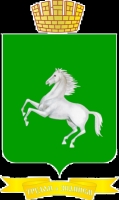 Карта муниципального образования (с нанесением туристских маршрутов и объектов) В разработке.Информация  об Администрации муниципального образования Таблица № 1Общая информация о муниципальном образованииТаблица № 2Информационная справка об истории муниципального образования.XVII векИстория города начинается с 1604 года, когда на этих  землях проживали эущтинские татары во главе с князем Тояном. Соседние территории  занимали  князьцы Басандай, Евага и Ашкиней. Частым явлением в это время  были периодические набеги воинственных кочевых  племен – чатов, телеутов, киргизов, калмыков. Чтобы выжить в таких условиях, слабое племя эуштов  было вынуждено просить покровительства у русских, начинавших осваивать сибирские территории. Поэтому Тоян отправился в Москву и  подал челобитную царю Борису Годунову с просьбой принять его народ в русское подданство и защитить от набегов кочевников. В своем прошении обещал во всем соглашаться с царем, помогать в смирении соседских племен и сборе ясака (подати).25 марта 1604 года Борисом Годуновым дан наказ сургутскому голове Г.И. Писемскому и боярскому сыну В.Ф. Тыркову с повелением прибыть с отрядом служилых людей и строить Томский город, завести вокруг него государеву пашню и привести в подданство российскому царю окрестные народы.Город постепенно застраивался, население увеличивалось. Появились первые храмы,  открылось первое железорудное месторождение в окрестности Томска. Первыми русскими поселенцами были переселенцы из центральной части России, беглые люди из крепостных, переведенные из северных уездов крестьяне. В Сибирь бежали старообрядцы и крестьяне, спасаясь от преследования за веру. Быт первопоселенцев не отличался от российского. Как и по всей России пекли хлеб, шаньги, пироги, блины, варили крупяные похлебки и каши, делали хлебные напитки. В пищу употребляли рыбу, икру, рыбий жир, холодец, строганину - чушь из мороженой рыбы; местные дикорастущие растения: колбу, ягоды, грибы, орехи, березовый сок. В своих  хозяйствах  держали скотину, охотились. Любимым блюдом сибиряков были пельмени.Томские  служилые  люди занимались не только строительством и обороной земель, они продвигались вглубь неизведанной  Сибири, изучали разные территории, ставили новые остроги и острожки. Томскими казаками основаны Кузнецкая крепость (современный Новокузнецк),  Красноярский, Енисейский, Ачинский  остроги.  В  1618 году  томские казаки под руководством Ивана Петлина отправились в экспедицию для изучения пути в Монголию и Китай, итогом которой стала  «Роспись Китайскому государству».  Это было первое  ценное, наиболее полное  описание  иноземного  государства и сухопутного пути к нему.  Материалы Ивана Петлина вошли в «Трактат о Московии» Джона Мильтона и стали известны в Европе в середине XVII века.Далее томские казаки в 1636 – 1641 годах совершили поход на Дальний Восток под предводительством атамана Дмитрия Копылова и казака Ивана Москвитина  – для освоения новых земель. Они были первыми русскими, которые вышли к краю земли -  Охотскому морю и Тихому океану, а собранные ими сведения использовались при составлении первой карты Дальнего Востока.С расширением российских границ на восток и юг Томск утрачивает военно-стратегическое значение и начинает укреплять статус торгово-транзитного города.Со времени основания города томские казаки проявили особенную деятельность в расширении русского государства. А покорение Северной Азии в XVII веке русскому скипетру принадлежит к замечательным явлениям всемирной истории:  в течение 80 лет была освоена и присоединена к России  восьмая часть поверхности земного шара…XVIII векВ 1708 году Томск становится центром  Томского уезда Сибирской губернии, сначала Тобольской, затем Енисейской провинции.  В 1729 году его гербом стало изображение на желтом поле рудокопа с инструментами в руках, так как поиски цветных и черных металлов, строительство металлургических производств в Сибири становятся планомерным государственным делом. Первый герб просуществовал недолго,  уже с 1785 года был новый: в верхней части располагался герб тобольский. В нижней в зеленом поле серебряная лошадь, в знак того, что лошади сей округи почитаются лучшими и что рядом  живущих татар находятся конские заводы.С середины XVIII века в Томске стали открываться первые учебные заведения.
 В 1746 году в стенах Богородице-Алексиевского монастыря было открыто первое учебное заведение в регионе – Русское духовное училище, которое стало колыбелью всего томского образования. 
Начало профессиональному образованию положило основание геодезической школы в 1758 году. Учителем Томской геодезической школы прапорщиком Петром Григорьевым составлен новый план Томска с "Панорамой Томска", снятой камерой-обскурой с левого берега реки Томи.
В 1789 году для обучения детей купцов и мещан было открыто малое народное училище, позже преобразованное в уездное. В числе выпускников уездного училища были известные русские поэты – Владимир Соколовский и Николай Берг.1770 год положил начало каменного строительства в Томске. Сначала строились  храмы, заменившие деревянные здания первых церквей. Это и Богородице-Алексиевский мужской монастырь, и Благовещенская, и Воскресенская церковь и Богоявленский собор - самое старое сохранившееся здание в городе. Именно в этом соборе был провозглашен  указ императора Александра I о создании Томской губернии.К концу XVIII века начал формироваться Томский мушкетерский полк из екатеринбургских и семипалатинских полевых батальонов. Томский полк участвовал в войне 1812 года, позже став Томским егерским полком, был удостоен Георгиевского знамени за оборону Севастополя во время Крымской войны 1853-1856гг. В память жертв этой войны в 1858 году на базарной площади была возведена Иверская часовня Божьей Матери, именуемая «Духовными вратами Томска».Судьбы многих  известных людей были связаны с Томском в XVIII веке.
Абрам Петров Ганнибал, крестник Петра I и прадед Александра Алексеевича Пушкина, пребывал  под стражей в Томском Богородице-Алексиевском монастыре в 1730 году из-за недовольства правительства Меншикова А.Д. после смерти Петра I.
В 1740-1742 году в Томске жила невеста императора Петра II – княжна Екатерина Алексеевна Долгорукая, сосланная в Сибирь и постриженная в монахини Томского Христорождественского монастыря.
Через Томск, отправляясь в ссылку в Восточную Сибирь в 1791 году, проехал Александр Николаевич Радищев. В Томске Радищев совершил смелый поступок: впервые в истории Томска запустил воздушный шар братьев Монгольфье. Шар был склеен из тонкой бумаги и наполнен подогретым на костре воздухом. Считается, что этим  он открыл эру воздухоплавания в Сибири.XIX век  В первой половине XIX века Томск получает новый статус – центра губернии в составе 8 уездов, что дает городу дополнительные перспективы  развития. Стал другим и герб Томской губернии: в щите, имеющем зеленое поле, изображена бегущая в правую сторону лошадь. Продолжается рост территории и населения города. Подъем в экономике с новой силой ускоряется после начала в 1828 году “золотой лихорадки”, определившей облик Томска как торгового и транспортного центра, центра экономической жизни Западной Сибири.  За 1829-1861 года в Сибири было добыто 584 тонны золота. Разработка золотых приисков принесла миллионные капиталы многим томским промышленникам, что нашло отражение  в архитектуре города и в целом на его благосостоянии.На  протяжении всего девятнадцатого века Сибирь остается излюбленным для правительства местом ссылки политических и уголовных преступников из Европейской России. Среди ссыльных были не только уголовные элементы, но и люди науки, культуры, врачи и церковные служители, писатели и художники, инженеры и студенты. Ссыльные способствовали росту культуры в Сибири: они пополняли ряды учителей, врачей, занимались распространением грамотности, научной деятельностью,  журналистикой;  оказали  влияние на местную интеллигенцию, побуждая к активной общественной жизни.  Один из таких влиятельных людей -  ссыльный  Гавриил Степанович Батеньков. Он поспособствовал открытию первой и единственной в Сибири масонской ложи «Восточная Астрея к востоку от Томска». На собраниях ложи, помимо масонских ритуалов, критиковалось крепостничество, предлагались либеральные реформы. Масонские ложи были запрещены в 1822 году как несовместимые с православием.Еще один ссыльный - старец Федор Козьмич - поселился в Томске в 1858 году. В 1984 году Феодор Козьмич был признан православной церковью сибирским святым. Народная молва называла его никем иным, как ушедшим от мирской суеты императором Александром I.Томск стремительно развивался во всех сферах общественной жизни.  В 1843 году основан первый в Западной Сибири общественный банк. Согласно уставу его прибыли направлялись на развитие женского образования в Сибири. В Томске на его средства была открыта и содержалась Мариинская женская гимназия. Томское отделение Госбанка, первое в Сибири, открыто в 1865 году.В 1844 году в Томск прибыл первый пароход «Основа», который совершил грузовой рейс из Тюмени в Томск.В 1850 году в Томске в городской роще, на месте современных клиник СибГМУ,  было построено деревянное здание первого театра. Позже, в 1885 году на  Московском тракте купцом Е.И. Королевым  было выстроено первое в Сибири каменное здание театра. Оно было красивым,  вместительным и  удобным. Здесь проводились не только спектакли, но и маскарады, быстро завоевавшие популярность в городе. С 1857 года стала издаваться первая газета «Томские губернские ведомости». В неофициальной части газеты публиковались материалы о жизни Томска и губернии, по истории края. Газета выходила до 1917 года.В 1863 году в Томске приняли первую телеграмму, а в 1892 году введена в строй телефонная станция. Горожане получили возможность общаться не выходя из дома.В 1873 году Петр Иванович Макушин открыл первый книжный магазин в Томске и во всей Сибири.В 1884 году была открыта первая в России бесплатная библиотека для народа, подаренная городу нарымским купцом Степаном Валгусовым. В 1892 году к зданию пристроен двухэтажный Дом-музей прикладных знаний, а чуть позже ещё и здание народного театра.В конце XIX века в Томск прибыл первый поезд по специально построенной  железнодорожной ветке Томск-Таежный (позже Тайга) -Томск, соединяющей наш город  с Транссибирской магистралью.В этом же столетии началось строительство существующих и по сегодняшний день архитектурных объектов. По приезду в Томск Евграфа Кухтерина, основателя купеческой династии, были построены самые передовые по тем временам спичфабрика и мукомольная мельница, а также немало общественных зданий, самое известное и красивое из которых  – современное здание мэрии. В середине столетия началась закладка Троицкого кафедрального собора по проекту Константина Андреевича Тона. Когда строительство вступило в завершающую стадию, возводимый купол собора рухнул. Развалины собора простояли более 30 лет. Восстановление началось в 1885 году.  Кафедральный собор входил в десятку выдающихся соборных храмов России. Он знаменит несколькими обстоятельствами: строился исключительно на добровольные пожертвования томичей  и был  удивительно похож на храм Христа спасителя, так как оба здания  были спроектированы одним архитектором.  И послереволюционная судьба этих зданий одинакова – они взорваны и разобраны.В 1878 году началось строительство  Томского Императорского университета, первого за Уралом и пятого в России. В 1998 г.  ТГУ внесен в Государственный свод «Особо ценных объектов культурного наследия России».Если  до открытия вузов Томск был типичным провинциальным городом, то с их появлением  он становится культурным центром губернии. В томские вузы поступали учиться не только сибиряки, а и значительная часть молодежи из европейской части России. В конце XIX века Томск занимал 1-е место среди российских губернских городов по показателям начального образования: 1 учащийся приходился на 33 жителя, а в Москве и Петербурге – на 75 и 80. По уровню грамотности Томск обогнал столицу в начале XX века, по числу начальных школ в 1900 году занимал 1-ю позицию в Сибири и 3-ю в России.XX векТомск – один из лидеров революционного движения на востоке страны. Всеобщая октябрьская стачка в Томске в 1905 году началась с забастовки 1,5 тыс. служащих Управления Сибирской ж/д, и ее поддержали практически все промышленные предприятия города. Стачка завершилась черносотенным погромом и гибелью 66 человек. В 1906-1908 годах революционное движение в Томске выражалось в легальных формах: образование профсоюзов, обществ взаимопомощи, в участии в выборах в Государственную думу. 
Во время Октябрьской революции в Томске шла настоящая борьба за власть: с марта 1917 года в городе действуют отдельно друг от друга Советы рабочих, солдатских, офицерских, крестьянских депутатов. До июня 1918 года власть находилась в руках объединенного Совета рабочих и солдатских депутатов; после  - в руках антисоветских сил, а в 1920 году власть была передана Томскому советскому губисполкому.В 1900 году открылся Технологический институт, второй за Уралом, который сегодня имеет статус «Особо ценный объект культурного наследия России».По инициативе томских профессоров в 1910 году состоялось открытие Сибирских женских курсов – первого в Сибири частного вуза в составе трех отделений: естественного, математического и педагогического.Сибирский просветитель Петр Иванович Макушин в 1912 году открыл Дом науки  как народный университет, доступный для любого желающего получить знания.В 1901 году состоялось учреждение первой в Сибири товарной биржи, укрепившей торговое значение Томска. На рубеже веков по размеру торговых оборотов город занимал первое место в регионе и входил в число ведущих губернских городов.Первый самолет в томском небе пролетел в 1911 году. Первый полет выполнил летчик Иван Седов на французском аэроплане « Фарман». Полет длился 6 минут на высоте 60 метров.В 1930 году профессор Л.Зильбер открыл новый вирус. Позже его ученики дали название заболеванию – клещевой энцефалит, один из них – А. Смородинцев – создал вакцину против этого заболевания, за что получил Сталинскую премию.Великая Отечественная война не прошла мимо Томска. Из нашего города и области ушли на фронт более 129 тыс. человек, 76 из них позже были удостоены звания Героя. Гвардейскими были названы две дивизии, сформированные в Томске: 366-я и 284-я за бои под Ленинградом и участие в Сталинградской битве, преобразованные  в 1942-1943 годах в  19 и 79 гвардейские стрелковые дивизии.В 1944 году учреждена Томская область. Позже, в 1997 году,  утвержден герб области, в котором лазоревые ленты губернского герба 1878 года заменены на бело-зеленые – цвета томского герба и флага.В 1949 году была введена в строй первая очередь трамвайных путей. А в 1965 году начато строительство троллейбусных линий.Первая трансляция звуковой телепередачи состоялось в 1952 году, в 1955 году введена в строй первая очередь Томского телецентра, первого за Уралом.Почетный гражданин Томска, дважды Герой Советского Союза Николай Николаевич Рукавишников совершил три полета в космос в 1971, 1974 и 1976 годах.В 1979 году Томск был награжден орденом Октябрьской революции за успехи в хозяйственном и культурном строительстве.В 1990 году по указу Правительства РФ Томску присвоен статус исторического города. В 2004 году Банк России выпустил в обращение серебряную монету серии «Памятники архитектуры России», посвященную деревянному зодчеству Томска.В 2014 году наш студенческий, вечно юный город отмечает 410 лет со дня основания.Предания, легенды, сказы муниципального образования.К популярным городским легендам относятся легенды о наличии томского метро, разветвлённых подземных ходов с кирпичной кладкой, не характерной для Томска 16-19 века. Подтверждение этих легенд станет настоящей сенсацией и прорывом в томской истории. На основе этих легенд томский автор под именем Не-Крестовский выпустил повесть «Томские трущобы», в советское время ходившая по рукам в самиздатовском варианте.Легенда о исторической зачистке артефактов истории Томской области в рамках глобальных процессов насильственной христианизации гласит, что только с територии города Томска и его окрестностей по указу царя Петра-1 в принудительном порядке изъято и тайным образом вывезено из города 16 обозов по 30 подвод каждый старинной литературы на основе старорусской хронологии. Иудохристианская «зачистка» (интерпретация под библейскую версию истории с «прополкой» всех выпадающих неудобных фактов) позволила заново прописывать версию отечественной истории, в которой русские лишились как минимум 1000 лет своей фиксированной истории. Теперь они якобы не имели до Кирилла и Мефодия своего письма. Археологические находки в Челябинской области города Аркаим возрастом до 6000 лет, остатков древнейшей цивилизации в Хакасии и Минусинской котловине, восстановление и тиражирование копий источников старорусской истории (вернее вед, грамот, хроник), их хорошее соотношение с древнеиранскими, британскими источниками позволяют утверждать о наличии русскоговорящего населения различных племён до 16 века на территории от Парижа до сегодняшей Находки. Приняв эту легенду на вооружение легче понять почему иностранцы проезжая по всей територрии страны по Транссибу испытывают культурный шок, видя что всё население имея различный внешний вид хорошо разговаривает по русски и понимает друг друга. Они понимают что складывание такого огромного государства в единое культурное цивилизационное пространство не могло быть делом нескольких столетий.Легенда о купчихе Асташихе, жене купца Асташева владеющего ранее зданием нынешнего краеведческого музея. Купчиха Асташиха является иногда привидением в Томском областном краеведческом музее.О наличии на территории нынешнего города Томска ещё более древнего города Грустина, обозначающегося как столица древнего царства (Арделаиб, Лукоморье), населённого странным народом (чудь), выставляющим свои товары для обмена на лотках и прилавках и уходящим от общения с иноземцем. И каждый иноземный купец сам оставлял в обмен за товары вознаграждение и удалялся без торга. Николай Новгородов выдвигает легенду о том, что возможно перегороженное устье реки Басандайка с прилегающим древним Басандайским городищем могли составлять гавань для прибывающих кораблей на входе в тот город.Легенда о том, что российский император Александр I не умер, а инспирировал свою смерть, и таким образом удалился от царского престола, продолжил служение людям в городе Томске в образе старца Феодора Кузьмича. Обосновался в нынешнем посёлкеХромовка. Поток людей приходили к нему за советом, и граф Толстой, будучи призван на Кавказскую войну загадочным образом оказывается с визитом в гостях у Старца Феодора Кузьмича. Свет отчасти проливает в этой истории то, что именно Александр I своим указом распустил в России (заметьте, на запретил) тайные масонские организации, тем самым перевёл их на иное положение, сделав их недосягаемыми для власти и правосудия. Томский автор книги Фёдоров посвятил математическому доказательству возможности совпадения двух исторических персонажей свою книгу-исследование, опирающееся на 67 источников, в то время как иные российские исследователи опираются не более чем на десяток архивных и документальных источников. Томская легенда став российской легендой приведёт многих исследователей в Томск и имеет возможность стать одной из ведущих легенд среди прочих.Легенды о Томи. Свое название г. Томск получил от имени реки, на которой он стоит. Ни одна река Сибири не имеет столько легенд, сколько имеет она — Тома. Так ласково называли реку местные жители — эуштинские татары. В переводе с кетского Тоом (в сегодняшнем звучании Томь) — означает «река». Это — и понятие, и название одновременно. Кеты, один из древнейших народов Сибири, вкладывали в такое наименование особый смысл: главная река, большая река, центр жизни. Есть и другой перевод у слова «Тоом» — «темный». За ним угадывается интересное наблюдение, сделанное теми же кетами. Тёмный, значит чистый, ключевой, горный. Не правда ли, что прозрачная, но глубокая вода всегда кажется темной.Легенда 1. На высоком берегу большой сибирской реки стоял хорошо укрепленный городок храброго князя эуштинцев Тояна. И родился у Тояна сын Ушай. С детских лет рос он бесстрашным и умелым воином. Никто не мог с ним сравниться в стрельбе из лука, в беге на лыжах. Неподалеку от Тоянова городка, у притока большой реки жил со своим племенем князь Басандай. И была у него красавица дочь Тома, ровесница Ушая. Многие знатные князья сватались за Тому, но Басандай мечтал выдать её за большого сибирского хана. Однажды во время охоты, преследуя сохатого, Ушай случайно оказался в угодьях Басандая. В это время княжна Тома прогуливалась по лесным тропкам. Увидев её, Ушай был сражён красотой девушки, а Тома поразилась силе и ловкости Ушая. И они полюбили друг друга. С той поры Ушай и Тома стали часто встречаться в условленном месте — на поляне. Во время очередного свидания их застал Басандай, разгневался и с позором выгнал со своих земель небогатого князя Ушая. Тома в отчаянии добежала до реки, возле которой жил любимый, и бросилась в неё. С тех пор реку эту называют Томой (Томью).Легенда 2. Имел Тоян прекрасную дочь — красавицу Тому. Для того чтобы объединиться, портив общих врагов — степняков, Тоян пообещал дочь в жены богатому и сильному соседу хану Басандаю. Но Тома и слышать об этом не хотела, так как любила бедного война хана Басандая — Ушая. 
В трудном положении оказался Тоян — и дочь свою обидеть не хотел, и потерять поддержку сильного соседа перед лицом постоянной опасности страшился. Такая нерешительность возмутила Басандая, и он переметнулся на сторону врагов. 
Узнав про измену, храбрый Ушай один вышел на поединок с войском своего повелителя, много могучих воинов положил намертво, но был убит. 
После гибели Ушая, Басандай обрушил свои многочисленные войска на городок Тояна. Долго сдерживали натиск врагов жители города, но нежданно напали на них злые духи шайтаны и принесли страшные болезни. Нет от болезней спасения, пока кто-нибудь не оросит городское озеро своей кровью. 
Велика была любовь Томы к своему народу, ударила она себя кинжалом в грудь. Вода у ее ног закипела и стала белой. Припали к воде изможденные болезнями люди и тут же исцелились, воспряли духом и отразили атаку, а Басандая пленили. С тех пор озеро и называется Белым.Легенда 3. Семьдесят семь жен было у сибирского хана Тояна, но ни одна из них не могла родить ему наследника. И тогда он велел закопать их в землю живыми. При себе он оставил только красавицу Тому — не поднялась на нее у него рука. В непреступных горах Алатау построил Тоян дворец-тюрьму для красавицы. Только горные орлы да молодой раб хана пастух Ушай знал путь ко дворцу. Замыслил гордый Ушай поднять против Тояна таких же гордых и нищих как он сам. Поверили люди ему.
Неуловим был хан, крепка у него охрана. Лишь возле убежища любимой жены Тояна нет ее. Тогда решил подстеречь Ушай Тояна в его горных владениях.
Часто пригонял свое стадо под стены дворца молодой пастух, ударял по струнам кобыса, пел собственные песни, а сам высматривал, где удобнее проникнуть в крепость. Песни Ушая затрагивали душу Томы, и она плакала.
В один из приездов Тояна, Ушай со своими людьми дождался ночи и проник в его покои, но ошибся дверью. Узнала красавица Тома молодого пастуха, запела его песни, ласково протянула руки, и Ушай забыл, зачем пришел во дворец и упал в ее объятья.
С той поры отвернулись от Ушая люди. Куда бы он ни ступал, все превращалось в песок, к чему бы ни прикоснулся, все оборачивалось камнем. Потому что у измены нет оправданий. Постепенно окаменел Ушай, но не окаменело его сердце. Из потухших глаз все текли и текли слезы ненависти, любви и страдания, раздвигая желтую корку земли. А Тоян, узнав об измене жены, острым копьём ударил ее в грудь. Горячей рекой хлынула кровь Томы навстречу слезам Ушая. И там, где два потока соединились в один, возник город Томск.Памятные даты в истории территорииРаздел в разработкеЗнаменитые люди района, землякиВ ссылке в Томске были арап Петра I Абрам Ганнибал (с декабря 1729 года по февраль 1730 года); княжна, невеста императора Петра II Екатерина Долгорукова (Долгорукая) (с 22 декабря 1740 (2 января 1741 года) по 10 (21 января) 1742 года).В городе жили и работали сибирский просветитель и меценат Пётр Макушин; командир «батальона смерти» Мария Бочкарёва, Маршал Советского Союза Леонид Говоров; Герой Советского Союза Мария Октябрьская; одно время в городе жил Дорофеев, Анатолий Васильевич (1923—2000) — Герой Российской Федерации, с апреля по октябрь 1943 года он был слушателем Военной электротехнической академии связи (эвакуированной из Ленинграда).В Томске родился видный белогвардейский военачальник генерал Анатолий Пепеляев.В городе жил и работал сотрудником ГАИ Николай Платонович Путинцев, получивший большую известность как «дядя Коля».Государственные и общественные деятели17 лет руководил Томской областью советский партийный и государственный деятель, российский политик-коммунист Егор Лигачёв.Деятели революционного движенияВ ссылке в Томске побывали анархист Михаил Бакунин; декабрист и философ Гавриил Батеньков.В городе вели революционную деятельность известные большевики Сергей Киров и Валериан Куйбышев, венгерский революционер Бела Кун, а также Яков Юровский — большевик, руководивший расстрелом царской семьи Романовых.Известные учёныеВ гимназии в Томске учился крупнейший отечественный математик, создатель московской математической школы Н. Н. Лузин.В томских вузах учились основатель отечественной экономической географии Н. Н. Баранский; хирург, академик и первый президент АМН СССР Н. Н. Бурденко; создатели советских вертолётов «Ка» Н. И. Камов и «Ми» М. Л. Миль; учёный-строитель, создатель Останкинской телебашни Н. В. Никитин; конструктор автомобильной и бронетанковой техники В. А. Грачёв; геолог, первый президент Академии наук Казахстана, первооткрыватель Жезказганского месторождения К. И. Сатпаев; специалист в области прикладной математики академик Н. Н. Яненко; учились и работали известные учёные-физики В. С. Малаховский, академик РАН Геннадий Месяц, основатель томского научного центра СО РАН академик В. Е. Зуев; доктор юридических наукО. В. Филимонов. В Томске учились и работают в настоящее время академик РАМН, директор Института фармакологии ТНЦ СО РАМН А. М. Дыгай, академик РАМН, ректор Сибирского государственного медицинского университета, Почётный гражданин г. Томска В. В. Новицкий, геолог, гляциолог и географ Алексей Рудой, Д. Д. Яблоков — академик АМН СССР, Герой Социалистического Труда.В Томске работали писатель и инженер Н. Г. Гарин-Михайловский[244],[245]; микробиолог, академик С. П. Карпов; физик, академик АН СССР В. Д. Кузнецов; химик и физик, академик АН СССР, лауреат Нобелевской премии Н. Н. Семёнов, геолог, географ, писатель, академик В. А. Обручев; географ, этнограф, публицист, фольклорист, областник Г. Н. Потанин; хирург, академик А. Г. Савиных; геолог, академик М. А. Усов; географ, физиолог А. А. Кулябко; терапевт и бальнеолог М. Г. Курлов; физикБ. П. Вейнберг; химик Н. М. Кижнер; биологи С. И. Коржинский и В. В. Сапожников; историк, министр просвещения РСФСР А. И. Данилов. К Томскому университету был прикомандирован в августе 1918 года профессор М. М. Хвостов.Здесь родились инженер-автомобилестроитель — первый руководитель АвтоВАЗа В. Н. Поляков; хирург В. Д. Владимиров; С. Г. Псахье — учёный-физик, член-корреспондент РАН, экс-Председатель Президиума Томского научного центра СО РАН; В. В. Шайдуров — учёный в области прикладной математики, член-корреспондент РАН, директор ИВМ СО РАН (Красноярск).Был в томской ссылке философ Густав Шпет.Поэты, писатели, литературные деятелиВ ссылке в Томске были поэт Николай Клюев (расстрелян на окраине Томска); писатель Владимир Короленко; проездом в ссылку писатель и философ Александр Радищев; писатель Константин Станюкович; драматург и сценарист Николай Эрдман.
В томских вузах учились писатели-фантасты Александр Казанцев и Виктор Колупаев, связавший с Томском всю свою дальнейшую жизнь; писатель Александр Волков; писатель Вадим Месяц, учился и работал корреспондентом Виль Липатов.С Томском связана творческая жизнь писателя Вячеслава Шишкова; поэтов Макса Батурина, Михаила Андреева и Владимира Брусьянина, прозаика Натальи Сухановой. В Томске живёт и работает поэт и художник Александр Цыганков.В Томске родились переводчица, секретарь Анри Матисса Лидия Делекторская, поэт и прозаик Борис Климычев.Подростком в эвакуации в военные годы в Томске находилась Инна Гофф, работавшая няней в госпитале.КомпозиторыВ Томске на радиофизическом факультете Томского государственного университета и в музыкальном училище учился композитор, музыковед, общественный деятель Эдисон Денисов.АртистыВ Томске родились известная оперная певица М. М. Куренко, народный артист РСФСР Габдрахман Хабибуллин, театральный актёр и режиссёр, народный артист СССР Михаил Кириллов, народный артист СССР Вольдемар Пансо; народный артист РСФСР Зиновий Корогодский; узбекская артистка балета, балетмейстер, народная артистка СССР Галия Измайлова; оперная певица, народная артистка СССР Лидия Мясникова.Будучи ещё томскими гимназистами, в любительских театральных спектаклях начинали играть Варвара и Николай Массалитиновы.С Томском связана творческая жизнь актёра и скульптора Леонтия Усова; одного из создателей Камерного драматического театра народного артиста России Николая Мохова. В Томске учился Григорий Малыгин — капитан команды КВН «Дети лейтенанта Шмидта». В Томске родились главные герои скетч-шоу «Даёшь Молодёжь» Андрей Бурковский и Михаил Башкатов, популярный актёр театра и кино Сергей Карякин. В ТГУ училась актриса Алёна Бабенко, известная во многих российских фильмах и сериалах, здесь же она познакомилась со своим будущим мужем Виталием Бабенко.Архитекторы, художники, скульпторыВ Томске родились Народный архитектор СССР Михаил Васильевич Посохин, советский график, карикатурист, книжный иллюстратор, Народный художник РСФСР Михаил Михайлович Черемных, мастер панорамной живописи, заслуженный деятель искусств РСФСР, академик АХ СССР Николай Георгиевич Котов, живописец и график, Народный художник РСФСР Константин Рождественский, скульптор-анималист Борис Воробьёв.В городе работали художники Августа Степановна Капустина (в 1890—1909 годах), Заслуженный художник РСФСР Константин Залозный. Большой вклад в архитектурный облик Томска вносит скульптор Леонтий Усов.СпортсменыВ Томском государственном педагогическом  институте училась 6-кратная олимпийская чемпионка в лыжных гонках Любовь Егорова.В Томске с 6-летнего возраста жил и учился (в 1962 году окончил среднюю школу № 8) Сергей Белов, Олимпийский чемпион 1972 года по баскетболу, двукратный чемпион мира (1967, 1974), четырёхкратный чемпион Европы (1967, 1969, 1971, 1979).В Томске живёт и работает Наталья Баранова, олимпийская чемпионка Турина по лыжным гонкам. В Томске родился футболист Иван Таранов.КосмонавтыВ Томске родился космонавт Николай Рукавишников.Народные праздники, местные традиции.Общероссийские праздники:Новый год (1 января, реально начинается с 31 декабря)23 февраля8 мартаДень Космонавтики (12 апреля)1 маяДень Победы (9 мая)         Томские праздники:Масленица в Томске — один из народных праздников, соответствующих точке Кологода («Календаря» — Дара Коляды) в дни весеннего равноденствия (22-24 марта).Астрономические события были чтимы славянами, отмечались как проводы зимы и встреча весны, рождение бога Ярилы и смерть богини Марены (имён-символов, присваиваемых славянами богам времён года).Славяне не «верили в бога (богов)», а их чтили и славили («верили богу»), старались жить в ладу с Природой (всё что при РОДе).Есть самоназвания масленичного праздника всех времён и народов кроме собственно Масленицы: Комоедица (ком — блин, при этом медведь, вышедший из берлоги, задабривается блином — символом Солнца), праздник Красной горки (Солнце взбирается на горку, побеждая тень и холод, нещадно растапливая сугробы), Науруз Байрам (праздник Нового года по солнечному календарю, совпадающий с днём весеннего равноденствия, под этим названием весенний праздник, известный для мусульманских народов), Новый год народов Севера Томской области. Для всех народов праздник Масленицы-Комоедицы, оформленный в народной традиции, соберёт людей разных возрастов — от школьников до бабушек и дедушек. Время проведения с 12-00 до 15-00.Томский карнавал проводится в Томске ежегодно, начиная с 2005 года.«День Радио» — общероссийский праздник работников всех отраслей связи. Отмечается 7 мая. В этот день 1895 года русский физик Александр Степанович Попов осуществил первый сеанс радиосвязи и продемонстрировал миру первый радиоприемник.7 мая 1986 года студенты-радиотехники Томского института автоматизированных систем управления и радиоэлектроники впервые вышли на улицы города с праздничным шествием в честь дня радио. С тех пор каждый год ТУСУР проводит студенческий фестиваль «РадиоВООМ», посвященный Дню Радио.Ежегодный День ТГУ.        Религиозные праздникиХристианские:РождествоПасхаТроицаМусульманскиеРамазанПрочие праздникиДень защиты детейДень старшего поколенияДень МатериДень Ивана Купалы (22 июня-6 июля)«За здравие!» (в день отказа от курения ВОЗ, 31 мая)Коляды, зимний СолнцеворотПраздник квашеной капусты и русского пирогаДни славянской письменности и культурыДень единства славян, 25 июня ежегодноII. ИНФОРМАЦИОННАЯ СПРАВКА О ПРИРОДНЫХ РЕКРЕАЦИОННЫХ РЕСУРCАХ МУНИЦИПАЛЬНОГО ОБРАЗОВАНИЯТаблица № 31К землям рекреационного назначения относятся земли, предназначенные и используемые для организации отдыха, туризма, физкультурно-оздоровительной и спортивной деятельности граждан В состав земель рекреационного назначения входят земельные участки на которых находятся дома отдыха, пансионаты, кемпинги, объекты физической культуры и спорта, туристские базы, стационарные и палаточные туристско-оздоровительные лагеря, дома рыболова и охотника, детские туристские станции, туристские парки, лесопарки, учебно-туристские тропы, трассы, детские и спортивные лагеря, другие аналогичные объекты.(ст. 98 Земельного кодекса Российской Федерации).2.Земли лечебно-оздоровительных местностей и курортов предназначены для лечения и отдыха граждан. В состав этих земель включаются земли, обладающие природными лечебными ресурсами, которые используются или могут использоваться для профилактики и лечения заболеваний человека.(ст. 96 Земельного кодекса Российской Федерации)III. ИНФОРМАЦИЯ О ТУРИСТСКИХ ОБЪЕКТАХ МУНИЦИПАЛЬНОГО ОБРАЗОВАНИЯ Таблица № 4ОСНОВНЫЕ ОБЪЕКТЫ ЭКСКУРСИОННОГО ТУРИЗМАТаблица № 5ОБЪЕКТЫ ЭКОЛОГИЧЕСКОГО ТУРИЗМАТаблица № 6ОСНОВНЫЕ ОБЪЕКТЫ ЛЕЧЕБНО-ОЗДОРОВИТЕЛЬНОГОТУРИЗМАТаблица № 7ОБЪЕКТЫ СПОРТИВНОГО И ПРИКЛЮЧЕНЧЕСКОГО ТУРИЗМАТаблица № 8ОБЪЕКТЫ ОХОТЫ И РЫБНОЙ ЛОВЛИ Таблица № 9ОСНОВНЫЕ ОБЪЕКТЫ ПАЛОМНИЧЕСКОГО ТУРИЗМАТаблица № 10ОБЪЕКТЫ ДЕЛОВОГО И СОБЫТИЙНОГО ТУРИЗМАТаблица № 11 ОБЪЕКТЫ РЕМЕСЕЛ И НАРОДНЫХ ПРОМЫСЛОВ, ПРОИЗВОДСТВА СУВЕНИРОВТаблица № 12ИНФОРМАЦИЯ О ТУРИСТСКИХ МАРШРУТАХ ПО ТЕРРИТОРИИ МУНИЦИПАЛЬНОГО ОБРАЗОВАНИЯ, ПО ИСТОРИЧЕСКИМ И КУЛЬТУРНЫМ ДОСТОПРИМЕЧАТЕЛЬНОСТЯМ*IV. ИНФОРМАЦИЯ ОБ ИНФРАСТРУКТУРЕ ТУРИЗМА И ГОСТЕПРИИМСТВА МУНИЦИПАЛЬНОГО ОБРАЗОВАНИЯТаблица № 13ОБЪЕКТЫ РАЗМЕЩЕНИЯТаблица № 14ОБЪЕКТЫ ПИТАНИЯТаблица № 15ОБЪЕКТЫ РАЗВЛЕЧЕНИЯТаблица № 16ПРЕДПРИЯТИЯ БЫТОВОГО ОБСЛУЖИВАНИЯПримечание: указать те, которые расположены поблизости от средств размещенияТаблица № 17ФИНАНСОВЫЕ ОРГАНИЗАЦИИТаблица № 18ОБЪЕКТЫ СВЯЗИТаблица № 19ОБЕСПЕЧЕННОСТЬ МЕДИЦИНСКИМИ  УЧРЕЖДЕНИЯМИ.Таблица № 20ОБЪЕКТЫ ТРАНСПОРТНОЙ ИНФРАСТРУКТУРЫ2 с 2013 года ТГУМП «Трамвайно-троллейбусного управления» парка муниципальных автобусов не имеетТаблица № 21УЧРЕЖДЕНИЯ И ОРГАНИЗАЦИИ ТУРИСТСКОГО ПРОФИЛЯТаблица № 22 ИНВЕСТИЦИОННЫЕ ПРОЕКТЫ И ПРЕДЛОЖЕНИЯИНФОРМАЦИЯ О СОСТАВИТЕЛЯХ ТУРИСТСКОГО ПАСПОРТАПриложение 1Объекты культурного наследия на территории г. Томска, Название муниципального  образованияТомскТомскПлощадь территории (кв. км.)294,6 км 2294,6 км 2Население (тыс.человек),  557 179 тыс. человек.557 179 тыс. человек.Национальный состав согласно переписи 2010 года Сайтhttp://www.admin.tomsk.ru/Административный центрНазваниеАдминистративный центрНаселение (тыс. человек) Административный центрРасстояние до областного центраКрупные населённые пунктыНазвание/местонахождение/ численность населенияс. Тимирязево - cело расположено на левом (западном) берегу Тоянова озера на левобережье Томи, в 3 км от Томска. С севера, запада и юга окружено Тимирязевским бором. Население - 6412 человек.с. Дзержинское - расположено на возвышенном левом берегу речки Кисловка, у протоки Бурундук. Расстояние до городских кварталов Томска — 13 километров. Население - 2898 человек д. Лоскутово- расстояние от города Томска 18 км. Население - 3853 жителя. пос. Просторный –расстояние до города 4 км.. Население-2000 человек.д. Эушта - растояние до города 22км. Население 464 человека. д. Киргизка - расположена на реке Малая Киргизка, рядом с железной дорогой, между Томском и железнодорожной станцией Копылово. Население -117 человекКопыловское сельское поселение - расстояние населённых пунктов поселения до Томска составляет от 16 до 24 км.Население - 4462 человек.п. Светлый - посёлок расположен в 15 км к северо-востоку от Томска. Население -7447 жителей.пос. Кузовлево - через посёлок протекает река Большая Киргизка. Расстояние до города Томск-18 км.пос. Заварзино - расположено в месте слияния двух небольших речек — Ушайки и её правого притока Малой Ушайки, восточнее Академгородка. Население 226 человекРеки, озёра, водохранилищаОбщее количество, названия основных рек (через какие населённые пункты протекают)Томь — река в Западной Сибири, крупный приток Оби, впадает в Обь в 68 км севернее центра г. Томска (устья Ушайки).Длина реки 827 км.УшайкаДлина реки 78 км, из них в пределах г. Томска — 22 км. Населённые пункты непосредственно на реке Ушайке — ныне исчезающие деревни Малое Петухово и «Красный Октябрь»; сёла, посёлки микрорайоны пригорода Томска — Аркашево, Большое Протопопово, Малое Протопопово, Мирный, Заварзино.Нижнее течение реки Ушайки проходит сквозь город Томск, деля его на северную и южную половины.БасандайкаДлина реки 57 км, из них 3,9 км в пределах г. Томска. Населённые пункты и посёлки: посёлок-станция Басандайка, пос. Заречный, с. Петухово, с. Вороново, с. Некрасово, с. Богашёво, пос. Стеклозавод, Просекино, Ключи, Писарево, Аникино, посёлок Басандайка.Большая Киргизка — река в Томском районе, г. Томске и г. Северске, правый приток Томи. До слияния с рекой Омутной называется просто Киргизка.Киргизка впадает в Томь между Томском и Северском, ниже Северного (нового) моста через Томь.Населённые пункты: Семилужки, Заречный, Кусково, Рассвет, Конино, Копылово, Светлый, Кузовлево, Штамово.Кисловка — левый приток Томи.Длина Кисловки — 49 км, она начинается на территории Тимирязевской лесной дачи, протекает рядом с деревней Кисловка, сёлами Тимирязевское и Дзержинское, деревней Петрово, впадает в Томь в 51 км от её устья, напротив г.Северска. Реки, озёра, водохранилищаРеки, озёра, водохранилищаОбщее количество озёр, водохранилищ, названия основных, местоположениеНа правобережной части города расположены: Белое озеро, Озеро Керепеть и ранее составлявшие с ним одно целое озёра Ереневское (Иреньевское), Зыряновское, Осаваш и Анжетан в районе шпалопропиточного завода, Университетское озеро между Московским трактом и 2-м корпусом ТГУ, Мавлюкеевское озеро в Заисточье, Кочетово озеро, озеро в Горсаду, Игуменское озеро на ул. Карташова, озеро на территории Ботанического сада на ул. Мокрушина, пруд в посёлке спичфабрики, пруд Солнечный в микрорайоне «Солнечный» на реке Хромовка, пруд к югу от Иркутского тракта на реке Ларинка.На левом берегу Томи находятся Озеро Калмацкое (южнее Сенной Курьи), Озеро Копаное (в 40 м от оз. Калмацкого), Озеро Прорва, Озеро Боярское, Озеро Беленькое (к северу от Тимирязевского, на картах называется Белое), Озеро Тояново, Озеро Тухлое, Озеро Малые Штаны, Озеро Песчаное в районе села Тимирязевское, Озеро Кривое, Озеро Целофанка (водохранилище рядом с дорогой на Юргу и поворотом на Кисловку).Состояние окружающей среды, экологическая обстановкаНаличие территорий с неблагоприятной экологической обстановкой (свалки, места захоронений отходов и заводы по их утилизации, очистные сооружения, зоны экологического бедствия) - название, местонахождениеЧетыре промышленных предприятия — Томская ТЭЦ-3, Томская ГРЭС-2, ЗАО «Метанол» и ОАО «Томский нефтехимический завод» — давали 13,5 тыс. тонн выбросов в год, что составляло более половины всех выбросов загрязняющих веществ в Томске. Среди загрязняющих атмосферу предприятий отмечаются Томсклесдрев, Томсктеплосеть, Томск-авиа, Томь-Аппарель, спичфабрика «Сибирь», ТЗКМиИ, Горэнерго, ТЗРО; ранее, до своего закрытия, в это число входил ШПЗ.В 2010 году было очищено от мусора озеро Зырянское,  планируется очистка Сенной Курьи.Качество воды на многих водоёмах, популярных как места купания, зачастую не соответствует санитарным нормам, за исключением Семейкина острова, прилегающего к левому берегу Томи (район Нижнего Склада). Состояние окружающей среды, экологическая обстановкаКлиматХарактерные особенности климата:тип климата;среднегодовые температуры; влажность; снежный покров (сколько месяцев в году);региональные особенности;др. информация          Географическое положение Томской области, лежащей в глубине обширного континента, со значительной удаленностью от теплых морей, определяет ее климат как континентальный, бореальный, переходный от умеренно влажного мягкого климата европейской части РФ к резко континентальному климату Восточной Сибири.Годовое значение радиационного баланса 22,0 ккал/см3/год, суммарная радиация 39,4 ккал/см3 год. По ресурсам ультрафиолетовой радиации город находится в зоне комфорта с дефицитом в середине зимы.Средняя годовая температура воздуха -0,6°С. Отмечается большая изменчивость температуры воздуха от суток к суткам, а также в течение суток, что приводит к значительной нагрузке на организм человека и требует создания компенсационных условий.Преобладающими в Томске являются южные ветра, поэтому целесообразно размещать территории промышленных предприятий в северной части города, либо за городом к северу от него.            Среднегодовая скорость ветра составляет 3,6 м/с. Слабый ветер препятствует обменным движениям в приземном слое атмосферы, способствует накоплению вредных примесей в городе. Даже в самые ветреные месяцы года (декабрь и март) повторяемость слабых ветров превышает 46%, а летом она достигает 73%.В среднем более чем в половине всех дней года в городе создаются условия, способствующие скоплению в приземном слое выхлопных газов от автомашин и вредных выбросов из заводских труб.Лето в Томске умеренно теплое. Средняя максимальная температура наиболее жаркого месяца (июль) +24,20С. Неблагоприятные сочетания температуры воздуха и ветра, как правило, маловероятны.Зима в Томске суровая. Средняя минимальная температура наиболее холодного месяца (январь) -19,10С. Длительность устойчивого залегания снежного покрова в среднем 170 дней. Средняя высота снежного покрова за зиму составляет 60 см. Суровость климата в этот период года определяется не только низкой температурой воздуха, но и сочетанием низкой температуры со значительной скоростью ветра, что приводит к теплопотерям человека и помещений, создает сильную дискомфортность климата, которую необходимо учитывать при теплотехнических расчетах.Сильные ветры хорошо проветривают территорию, но создают дополнительные динамические нагрузки на здания и сооружения. Повторяемость значительных скоростей ветра с отрицательными температурами достигает 28-35%, поэтому необходимы мероприятия по ветрозащите застроенных территорий.Дискомфортность среды усугубляется снегозаносимостью – снегоотложение может достигать 350м3 на 1 м пог. длины. Среднее число дней с метелями составляет 51, с поземками – 26 дней. Снег, переносимый при метелях и поземках подвергает угрозе подъездные пути, улицы города, промплощадки и другие объекты. Требуются специальные мероприятия по снегозащите, проводимые в комплексе с ветрозащитой, в том числе сочетанием соответствующих приемов застройки и зеленых насаждений.Большую часть года воздух по показателям влажности характеризуется как умеренно сухой и умеренно влажный, что является благоприятным с точки зрения теплоощущения человека. Среднегодовое количество осадков – 535 мм. В отдельные годы осадков может быть ниже нормы, но недостаток осадков незначительный, не более 10%. Около четверти дней в году удерживается дискомфортная относительная влажность воздуха - 80% и более.Число дней с грозой (в среднем 27, максимально – 42) является значительным, что предопределяет необходимость грозозащиты.Количество дней с туманами, так же как и градом в среднем невелико.Микроклимат. На направление ветра оказывает влияние положение города на возвышенном правом берегу р. Томи, протекающей с юга на север. Преобладающими в городе являются южные ветра, но при удалении от реки (восточные, северо-восточные части города) увеличивается повторяемость юго-западных ветров.Как летом, так и зимой над центральной частью города расположен «остров тепла». Весной в центре города заморозки прекращаются раньше, чем в его окрестностях, а осенью запаздывают, вследствие чего продолжительность безморозного периода в городе больше, чем в пригородной зоне на 15-20 дней. Средние месячные температуры в городе на 0,5°С выше, чем в пригородах. Летом температура воздуха в городских лесах и парках в среднем на 0,9°С ниже, чем в зонах застройки. На территории, свободной от застройки, прослеживается охлаждающее влияние реки (в среднем на 1°С). Застройка прибрежных участков снижает это влияние. Зимой температурные различия еще больше -в центре города температура выше, чем в пригороде в среднем на 1-2°С днем и на 3-4°С ночью. В зеленых зонах города (Городской сад, Лагерный сад, Университетская роща, Михайловская роща и др.) и пониженных его частях (долины малых рек, Черемошники, Московский тракт) различия в температурах воздуха зимним днем менее 1°С. Во дворах периметральной застройки, где идет сток холодного воздуха, повышения температур по сравнению с пригородом не наблюдается.В пониженных частях города и вблизи озер, болот отмечена наибольшая вероятность образования туманов.Особо-охраняемые природные территорииУказать общее количествоа также в т.ч., если есть:государственные природные заповедникинациональные паркиприродные паркигосударственные паркидендрологические парки и ботанические садылечебно-оздоровительные местности и курорты.памятники природы, включая- зоологические - водные - геологические- ботанические и др. Общее количество:140 – рекреационного назначения (в том числе 41 спортивная площадка)3 – природоохранного назначения4 – природные территории местного значения10 - историко-культурного назначения.Особо охраняемые территории г.Томска:Городские леса, водоохранные зоны рек Томь, Ушайка, Басандайка, Киргизка и др. (в пределах границ г.Томска), земельный участок, на котором расположена Сенная Курья.Земельные участки, на которых расположены:детские и спортивные лагеряобъекты физической культуры и спорта (включая стадионы, пришкольные, внутриквартальные и придомовые спортивные площадки)территории, используемые лечебно-профилактическими учреждениями, детскими дошкольными, школьными и иными образовательными учреждениямигородские парки, в том числе: Городской сад, сад им. А.С.Пушкина (Буфф-сад), Лагерный сад, Белое озеро, Михайловская роща; городские скверы и бульвары; Университетская роща; Ботанический сад; Березовая роща в мрн. Каштак, включая Мыс Юго-Восточной Каштачной горы; Березовая роща в районе Психиатрической больницытерритории студенческих городков (ул. Вершинина, Усова, Кирова, Лыткина, Партизанская и др.)территория от пл.Южная до р.Басандайка (включая Потаповы лужки), ограниченная рекой Томью и Аникинским трактом.Площади Ленина и Ново-Соборная, ул.Бакунина и ул.Обруб, земельные участки, занятые городскими кладбищами.Памятники природыОбъекты культурного наследияТомск входит в систему исторических городов России. Историческая среда города характеризуется ценнейшими целостными образцами исторической планировки и застройки, большим разнообразием исторических ландшафтов, наличием объектов археологического наследия. Особую ценность представляют шедевры дерянного зодчества Томска.На территории города выделены несколько типов зон регулирования застройки и хозяйственной деятельности с соответствующими регламентами.К зонам строгого регулирования застройки отнесены:Зона «Историческое ядро»,Зона «Почтамтская»,Зона «Площадь Ново – Соборная»,Зона «Университетская»,Зона «Воскресенская гора»,Зона «Татарская слобода»,Зона «б. ул. Спасской»,Зона «Преображенская»Следующими по строгости охранного режима являются зоны регулирования и хозяйственной деятельности: «Белое озеро», «Заозерье», «Пески», «Елань», «ул. Эуштинская», «Московский тракт», «Шведская горка», «Пойма р. Ушайки», «Сухоозерная», «Исток», «Пойма р. Томи».Ценные элементы зеленой структуры города: Бульвар пр. Кирова, Буфф сад, Городской сад, Университетская роща, Ботанический сад, Дендрологический парк, Конный сквер, Лагерный сад, Михайловская роща, Пушкинский сквер по пр. Ленина, сквер памяти жертв сталинских репрессий, сквер у Белого озера, сквер при ламповом заводе, Березовая роща (Каштак), бульвар ул. Дальне-Ключевская, Ярлыковский сквер. В систему охраняемых территорий включены исторические кладбища города.Список объектов в приложении № 1.Животный мирЖивотный мирЖивотный мир нашего края богат и разнообразен. Это связано с положением его на границе двух зон: лесов - тайги и лесостепей. В настоящее время животный мир Томской области насчитывает 60 видов млекопитающих, около 25 видов птиц, 4 вида пресмыкающихся, более 30 видов рыб. Животный мир Сибирской тайги Животные в тайге встречаются те, которые только и свойственны хвойным лесам. И обитают только здесь бурундуки, горностаи, ласки, колонки, лоси. Кроме них здесь обитают животные и самой тайги. Это, например, такие животные, как кабарги, белки - летяги, бурые медведи, рыси, зайцы – беляки. Для лесов тайги типичны – глухари, кедровки, ястребиные совы, клесты – еловики, трёхпалые дятлы, снегири, уральские неясыти и мохноногие сычи. Из пресмыкающихся встречаются живородящие ящерицы, обыкновенныеЖивотный мирРастительность, указать уникальные и занесенные в Красную книгуБерезовые леса, обычно с некоторой примесью сосны и осины, сложены крупными, высокими деревьями (до 25 м высотой и диаметром стволов от 20-30 до 40-50 см.), довольно густые (сомкнутость крон 0,4-0,6) с разреженным подлеском из шиповника, красной смородины, черёмухи и ивы пепельно-серой с злаково-разнотравным покровом. В травостое основной фон составляют либо папоротник-орляк, либо сныть с примесью лесного крупнотравья (какалия, скерда сибирская, сибирский борщевик), при значительном участии некоторых особых (чины весенней фото, чины Гызлина, мышиного и лесного горошков) и некоторых других видов. Из злаков здесь имеет место: ежа сборная, коротконожка, бор развесистый. В более сырых местообитаниях примешивается осока дернистая и вейник Лангедорфа или узколистный, а на сухих — осочка большехвостая.На местах постоянно вырубающихся березовых лесов развивается луговая растительность, обычно с преимуществом злаков: ежи сборной или мятлика лугового, вейника шилоцветного или тростниковидного; с примесью осочки большехвостой и различных видов лугового и лесного разнотравья.Сплошные густые осинники, имеющие распространение на вырубках, представляют собой плотносомкнутые заросли осины (сомкнутость крон 0,6-0,8) высотой около 15-18 м и основным диаметром стволов 8-15 см. Травостой сильно разрежен (общее проективное покрытие 30-60 %), обычно представлен снытью с некоторыми другими видами лесного разнотравья.Осинники разнокрупнотравные описываемых участков профиля отличаются зрелым крупноствольным древостоем с высокой сомкнутостью крон (0,5-0,8), под которым развивается подлесок из редких, но высоких кустовивы пепельно-серой. Травостой хорошо выражен. Представлен преимущественно разнотравьем, часто с преобладанием крупнотравья (ангелика, реброплодник, скерда сибирская, бодяк разнолистный, улитки папоротника-орляка или страусопера (папоротник страусник обыкновенный Matteuccia struthiopteris), борец высокий (Аконит, Aconitum septentrionale Koelle, борец северный, или борец высокий, или прострел-трава, или сон-трава /фото/),какалия, чемерица), в большом обилии и повсеместно развиваются сныть, огоньки, чина весенняя и Гмелина, медуница и др. виды. Из злаков можно отметить бор, коротконожку, ежу сборную; встречаются также улитки изосоки дернистой или вейника Лангедорфа.На легких песчаных отложениях I и отчасти II террасах широко распространены сосняки разнотравные, разнотравно-злаковые или осочковые. Описываемые сосновые леса имеют в основном молодые древности (средний диаметр 15-20 см, мах 39 см). Только в редких случаях сосны более старые (диаметр 40-60 см). Также наземный покров не вполне сформировавшийся. Вследствие этого, травостой довольно разрежен (общее проективное покрытие часто не достигает 50 %). Особенно слабо представлены кустарники — черника и брусника, хотя местами они уже образуют сплошной покров, хотя и разреженный. Из разнотравья обычными являются:костяника, ирис, золотарник, майник, чина весенняя и чина Гмелина, вейник лесной, часто встречаются ангелика, володушка золотистая и некоторые другие. Обычные для сосняков злаки (вейник лесной, коротконожка) и осочка длиннохвостая образуют либо синузки, либо встречаются рассеянно и в зависимости о своего обилия могут образовывать основу травостоя. Склоны водораздельных оврагов и глубоких ложбин заняты сосняками с примесью осины и берёзы разнотравные (осочково- или коротконожково-орляковые). Точно также они выражены на склоне водораздела. На вершине грив представлены варианты предыдущей группы сосняков, в наземном покрове которых происходит сдвиг в сторону преобладания осочки или злаков (коротконожки, вейник тростниковый). По днищам неглубоких оврагов распространены осиново-сосновые леса крупнотравные или злаково-крупнотравные.В целом, сосновые леса сложены зрелым и крупноствольным древостоем (высота стволов до 23 м, диаметр 30-40 см). То же относится к постоянным спутникам обыкновенная сосны — осине и берёзе — они также крупноствольные. Сомкнутость крон в целом по профилю неравномерна: от 0,3 до 0,6-0,7. Хорошо развит подлесок из рябины, черёмухи, местами встречаются ивы, шиповник, калина, обыкновенный волчеягодник. Подлесок развивается из представителей хвойных пород — сосны, кедра, иногда в значительном обилии берёза и осина повсеместно.Травостой хороший, довольно густой (проективно покрытие в среднем 60-70 %), но чаще невысокий — 30-40 см, с колебанием в обе стороны. В травяном покрове преобладают сныть, папоротник-орляк, к которым примешиваются повсеместно чина весенняя, чина Гмелина, герань луговая, чихотная трава, костяника, майник двулистный, ирис, грушанка, золотарник и др. Содоминантами с папоротником и снытью выступают некоторые виды злаков (коротконожка, вейник лесной и тростниковый, бор развесистый) и осочка большехвостая, господство к которым переходит на освещенных и относительно приподнятых участках.Нижняя часть склона I террасы занята сырыми осиновыми лесами разнотравно-осоковыми и вейниковыми. Это довольно густые сообщества, сложенные молодыми древостоями осины с подлесками из чёрной смородины,черёмухи, разрозненных кустов ив, с разреженным травостоем, в составе которого преобладают осоки и вейник.Заканчивается профиль древесно-(березово)-осоковым притеррасным болотом. Тонкоствольные, группами березы образуют довольно густой полог, под которым обильно развивается подлесок — заросли ив и чёрной смородины. Остальная территория покрыта кочками осоки дернистой, вейником, болотным разнотравьем, иногда примешивается тростник и рогоз. Межкочечные пространства заполнены водой. На кочках и прикомлевых повышениях распространены зелёные мхи.Таким образом, на протяжении всего профиля, начиная от водораздела и кончая притеррасьем, распространены берёзовые, осиновые и сосновые леса, а также имеют место некоторые типы болот. Среди всех типов растительности наибольшее распространение имеют сырые осиновые леса, разнотравные или осоково-вейниковые. Берёзовые леса представлены разнотравными, осоковыми и злаковыми группами. Среди болот имеют место березово-осоковые и сосново-сфагновые. Сосновые леса кустарничково-разнотравные, осочковые и злаковые. Луга большой роли не играют и не имеют широкого распространения, будучи представленными, только на вырубках. Слагаются основными видами лесного разнотравья и злаков.Кроме описанных формаций в междуречье Томи и Обь имеются восстанавливающиеся на месте старых рубок елово-пихтовые леса (Березовая речка), представляющие собой разные стадии зарастания берёзой, осиной, разными кустарниками и темнохвойными породами вырубки. Из них ель, пихта и реже кедр представляют собой разреженные разновозрастный подрост, сохранившийся еще от предшествующих лесов, и вследствие этого значительно опережающий в росте молодую поросль берёзы и осины. Из кустарников здесь господствуют рябина, черёмуха, иногда ива, красная и чёрная смородина, малина.Темнохвойные пойменные заболоченные леса представляют собой довольно однообразную в физиономическом отношении, да и по составу, группу ассоциаций. Древостой здесь обычно смешан в разном соотношении из ели, пихты, кеда и березы. Древостой густой с высокой сомкнутостью крон, обильным, но угнетённым, равно как и сам древостой, подростом. Хорошо развит подлесок из рябины, караганы, жимолости, черёмухи и некоторых других кустарников.1.Руководитель муниципального образованияФ. И. О, должность,Контактный телефон/ факс, E-mailКляйн Иван Гргорьевич(3822) 52-68-69, 
(3822) 52-68-993.Заместитель Главы Администрации МО, курирующий вопросы туризмаФ.И.О., Должность, Контактный телефон/факс, Е-mailКравченко Оксана ИвановнаЗаместитель мэра по социально-экономическим вопросам              (3822) 701-3054.Орган местного самоуправления по вопросам туризма или структурное подразделение Администрации МО НазваниеУправление культуры4.Орган местного самоуправления по вопросам туризма или структурное подразделение Администрации МО Ф. И. О. должностных лиц, контактные телефоны/ факсы/E-mailСоветник по туризму-Козуб Светлана Павловна(3822) 52-73-54kozub@admin.tomsk.ru5.Орган местного самоуправления по вопросам потребительского рынка (средства размещения, объекты питания, услуги и др.) или структурное подразделение Администрации МОФ. И. О. должностных лиц, контактные телефоны/ факсы/ E-mailУправление экономического развития администрации Города ТомскаВавилова Ирина Геннадьевна 52-74-64№ п/пПоказателиЕд. изм.2013 год1.Территория муниципального образованиякм2295,12.Численность населения
(по состоянию на конец года)чел.578 5963.Плотность населения городачел./км21 960,74.Количество предприятий и организаций на территории города, учтенных в Статрегистре, - всегоед.27 546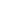 в том числе по видам деятельности:Раздел А. Сельское хозяйство, охота и лесное хозяйствоед.344Раздел С. Добыча полезных ископаемыхед.111Раздел D. Обрабатывающие производстваед.2 484Раздел Е. Производство и распределение электроэнергии, газа и водыед.139Раздел F. Строительствоед.2 675Раздел G. Оптовая и розничная торговля; ремонт автотранспортных средств, мотоциклов, бытовых изделий и предметов личного пользованияед.9 843Раздел Н. Гостиницы и рестораныед.538Раздел I. Транспорт и связьед.2 174Раздел J. Финансовая деятельностьед.540Раздел K. Операции с недвижимым имуществом, аренда и предоставление услугед.6 031Раздел L. Государственное управление и обеспечение военной безопасности; обязательное социальное обеспечениеед.193Раздел M. Образованиеед.460Раздел N. Здравоохранение и предоставление социальных услугед.512Прочие виды деятельностиед.1 4885.Количество юридических лиц, включенных в ЕГРЮЛ в инспекции ФНС по г. Томску, - всегоед.25 794из них предоставляют налоговую и бухгалтерскую отчетностьед.18 4976.Численность экономически активного населениячел.266 7427.Численность занятых на предприятиях и организациях города, из них:крупных и средних предприятиях и в организацияхчел.146 933малых предприятиях и в организациях4чел.83 4178.Численность индивидуальных предпринимателей, состоящих на налоговом учете в ИФНС России по г.Томску – всего (по состоянию на конец года)чел.14 38359.Численность наемных работников у предпринимателей – работодателей (по состоянию на конец года)6чел.20 56610.Фонд оплаты труда работающих на предприятиях и в организациях7млн. руб.57 834,111.Просроченная задолженность по заработной плате по учитываемому кругу предприятий (на конец года)тыс. руб.53 57212.Численность работников, перед которыми имеется задолженность по заработной платечел.83213.Численность официально зарегистрированных безработныхчел.1 44314.Уровень регистрируемой безработицы, в % к экономически активному населению%0,515.Оборот организаций7млн. руб.284 329,0в том числе по видам деятельности:Раздел С. Добыча полезных ископаемыхмлн. руб.684,7Раздел D. Обрабатывающие производствамлн. руб.67 150,2Раздел Е. Производство и распределение электроэнергии, газа и водымлн. руб.28 884,4Раздел F. Строительствомлн. руб.11 270,0Раздел G. Оптовая и розничная торговля; ремонт автотранспортных средств, мотоциклов, бытовых изделий и предметов личного пользованиямлн. руб.79 082,5Раздел I. Транспорт и связьмлн. руб.70 297,4в том числе связьмлн. руб.8 273,5Раздел K. Операции с недвижимым имуществом, аренда и предоставление услугмлн. руб.13 911,4Раздел M. Образованиемлн. руб.4 764,2Прочие виды деятельностимлн. руб.8 284,316.Ввод жилья, общей площадитыс.м2372,317.Оборот розничной торговлимлн. руб.87 541,4крупных и средних предприятиймлн. руб.43 158,8малых предприятиймлн. руб.31 067,8индивидуальных предпринимателей, реализующих товары вне рынков8млн. руб.13 314,818.Оборот общественного питания8млн. руб.1 880,119.Объем платных услуг населению7млн. руб.17 927,120.Индекс цен производителей промышленной продукции9% декабрь к декабрю118,821.Индекс цен производителей в строительстве9% к пред. периоду102,622.Сводный индекс потребительских цен9% декабрь к декабрю106,623.Сальдированный финансовый результат деятельности7тыс. руб.22 653,824.Стоимость основных фондов в экономике по полной балансовой стоимости7 на конец годамлн. руб.…10)по коммерческим организацияммлн. руб.…10)в том числе муниципальной формы собственностимлн. руб.…10)по некоммерческим организацияммлн. руб.…10)25.Инвестиции в основной капитал7млн. руб.30 414,112)в том числе капитальные вложения бюджетных средствмлн. руб.2 720,326.Исполнение местного бюджета:Доходытыс. руб.11 916 225,7Расходытыс. руб.12 806 275,4Профицит (+), дефицит (-)тыс. руб.-891 049,727.Средняя номинальная заработная плата работников1руб.34 347,028.Величина прожиточного минимума 
(в IV квартале, в среднем на душу населения)руб.7 7651.Территории1, благоприятные для туристско-рекреационной деятельности (в качестве зон отдыха, туризма, расположения объектов  туристско-оздоровительной направленности), в том числе уже являющиеся землями рекреационного назначения (приложить к паспорту копии документов территориального планированияназвание1.Территории1, благоприятные для туристско-рекреационной деятельности (в качестве зон отдыха, туризма, расположения объектов  туристско-оздоровительной направленности), в том числе уже являющиеся землями рекреационного назначения (приложить к паспорту копии документов территориального планированияместоположениеК данному турпаспорту прилагается пакет документов с перечнем природных рекреационных зон, а так же информация о границах и карты-схемы.1.Территории1, благоприятные для туристско-рекреационной деятельности (в качестве зон отдыха, туризма, расположения объектов  туристско-оздоровительной направленности), в том числе уже являющиеся землями рекреационного назначения (приложить к паспорту копии документов территориального планированияплощадь (гектаров)1.Территории1, благоприятные для туристско-рекреационной деятельности (в качестве зон отдыха, туризма, расположения объектов  туристско-оздоровительной направленности), в том числе уже являющиеся землями рекреационного назначения (приложить к паспорту копии документов территориального планированиякраткая характеристика1.Территории1, благоприятные для туристско-рекреационной деятельности (в качестве зон отдыха, туризма, расположения объектов  туристско-оздоровительной направленности), в том числе уже являющиеся землями рекреационного назначения (приложить к паспорту копии документов территориального планированияпримечаниеиспользуется по назначению, зарезервирована  или нет1.Территории1, благоприятные для туристско-рекреационной деятельности (в качестве зон отдыха, туризма, расположения объектов  туристско-оздоровительной направленности), в том числе уже являющиеся землями рекреационного назначения (приложить к паспорту копии документов территориального планированиякадастровая стоимость рекреационных 1 земельесли имеет такой статус2.Лечебно-оздоровительные местности и курорты2название2.Лечебно-оздоровительные местности и курорты2местоположение2.Лечебно-оздоровительные местности и курорты2площадь (гектаров)http://docs.cntd.ru/document/951821725 -документ по территориальному планированию       решение о присвоении статуса землям2.Лечебно-оздоровительные местности и курорты2краткая характеристика2.Лечебно-оздоровительные местности и курорты2примечаниеиспользуется по назначению, зарезервирована  или нет2.Лечебно-оздоровительные местности и курорты2кадастровая стоимость если имеет такой статус3.Уникальные природно-лечебные и гидроминеральные ресурсы (лечебные грязи, минеральные воды, косметические глины и т.д.) наличие, краткая характеристика3.Уникальные природно-лечебные и гидроминеральные ресурсы (лечебные грязи, минеральные воды, косметические глины и т.д.) наличие, местонахождениеНазвание/типАдрес,телефон, факс, e-mail, сайт, Ф.И.О. руководителя  Описание, транспортная доступностьСтатус, принадлежностьФото**1 2 3 4 В паспорте указаны наиболее популярные туристские объекты. Полный перечень объектов культурного наследия в приложении № 1Более подробная информация об объектах на сайте http://memorials.tomsk.ru/ ОГАУК «Центр охраны памятников»Адрес: 634050, г. Томск, пер. Батенькова, 3Телефон: (3822) 51-50-45Факс: (3822) 51-20-24В паспорте указаны наиболее популярные туристские объекты. Полный перечень объектов культурного наследия в приложении № 1Более подробная информация об объектах на сайте http://memorials.tomsk.ru/ ОГАУК «Центр охраны памятников»Адрес: 634050, г. Томск, пер. Батенькова, 3Телефон: (3822) 51-50-45Факс: (3822) 51-20-24В паспорте указаны наиболее популярные туристские объекты. Полный перечень объектов культурного наследия в приложении № 1Более подробная информация об объектах на сайте http://memorials.tomsk.ru/ ОГАУК «Центр охраны памятников»Адрес: 634050, г. Томск, пер. Батенькова, 3Телефон: (3822) 51-50-45Факс: (3822) 51-20-24В паспорте указаны наиболее популярные туристские объекты. Полный перечень объектов культурного наследия в приложении № 1Более подробная информация об объектах на сайте http://memorials.tomsk.ru/ ОГАУК «Центр охраны памятников»Адрес: 634050, г. Томск, пер. Батенькова, 3Телефон: (3822) 51-50-45Факс: (3822) 51-20-24В паспорте указаны наиболее популярные туристские объекты. Полный перечень объектов культурного наследия в приложении № 1Более подробная информация об объектах на сайте http://memorials.tomsk.ru/ ОГАУК «Центр охраны памятников»Адрес: 634050, г. Томск, пер. Батенькова, 3Телефон: (3822) 51-50-45Факс: (3822) 51-20-24Мыс Воскресенской горы, где был  в 1604 году основан  г. Томскул. БакунинаВоскресенская гора - обширный исторический район Томска, включающий в себя несколько достопримечательных мест, среди которых - место основания города, Воскресенская церковь и Белое озеро. Границами исторического района служат (если верить сайту Центра по охране и использованию памятников истории и культуры) улицы Большая Подгорная, Загорная, Среднекирпичная, Яковлева, переулок Соляной. В идеале под катом стоило бы рассказать обо всем, что удалось увидеть на очерченной территории за время двух коротких прогулок, но я решил поступить немного по-другому. Данный пост, озаглавленный "Воскресенская гора" будет посвящен пути от места основания Томска до Соляной площади, где находится ТГАСУ. В следующей части состоится "Знакомство с Белым озером", а после будет пост, посвященный Октябрьской улице, проходящей по территории Воскресенской горы, а также служащей границей между Болотом и Кирпичами.Объект культурного наследия регионального значения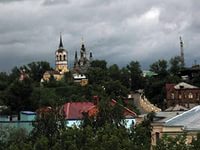 Римско-католическая церковь (Польский костёл), 1883 годул. Бакунина, 4В 1819 году Томской католической общине был отведен участок земли в конце Воскресенской горы по Ефремовской улице (ныне Бакунина). Именно этот красивейший уголок старого Томска, где в 1604 году был возведён «Томский город» и «острог», был избран местом постройки храма.

Строительство каменного храма в стиле венецианского классицизма было завершено в 1833 году, и он был освящён 1 октября 1833 года настоятелем о. Ремигием Апонасевичем в честь Пресвятой Богородицы Покровской.Объект культурного наследия регионального значения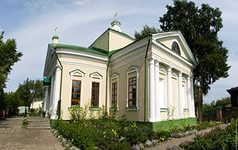 Дом, в котором останавливался Радищев Александр Николаевичул. Бакунина, 26Построено в конце XVIII века – двухэтажный дом с мезонином. Нижний этаж кирпичный, на каменном фундаменте, верхний деревянный. Строился дом по образцовому проекту, выписанному из Петербурга специально для коменданта г. Томска француза Томаса Томасовича де Вильнёва (1715–1794), бригадира на русской службе.Объект культурного наследия федерального значения 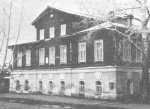 Дом доходный Ф.Деева. пер. Батенькова, 31914, арх.А.И. ЛангерОбъект культурного наследия регионального значения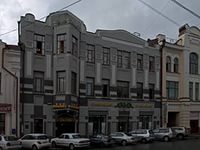 Доходный дом П.Макушинапер. Батенькова, 51896, капитальный ремонт с переустройством фасадов 1915, арх. А.И. ЛангерОбъект культурного наследия регионального значения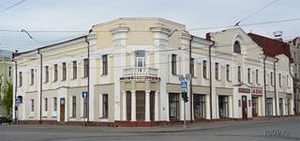 Дом жилой (деревянный), ул. Белинского, 19Архитектор С. В. Хомич выстроил этот дом для себя и своей семьи и проживал в нем до отъезда из Томска в 1914 г. Дом поставлен на каменный цоколь, прорезанный арочными окнами. Красиво смотрится угловой эркер, опирающийся на изящные профильные кронштейны. Изумляет обилие декоративных украшений на кровле и карнизах.Объект культурного наследия федерального значения 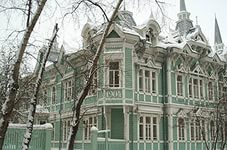 Дом жилой
ул. Белинского, 72Дом приемов губернатора. Автор проекта, строитель не обнаружены. В1915 г. дом находился во владении Трусколявского О.М. Датировка памятника основана на составлении с атрибутированными памятниками г. Томска, аналогичным данному. Дом занимает уголовное пространство квартала, расположен в глубине территории с отступом от красной линии. В настоящее время окружен современными постройками. Сохранилась парковая зона усадьбы. Дом деревянный, на каменном цоколе, выстроен в 1 этаж с мезонином в северной части объема.
Объект культурного наследия регионального значения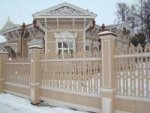 Дом жилой (дер.), ул.Вершинина, 12Построен в 1911. Архитектор В. Ф. Оржешко.Высокохудожественный образец стиля модерн. 1-этажный деревянный особняк интересен общим композиционным решением и декоративными деталями: высокий глухой кирпичный цоколь с каменной лестницей-крыльцом входа, рубленые стены с высокой асимметричной кровлей и 2 фронтонами-ризалитами. Дом украшают плоскостная резьба стилизованного растительного орнамента, рисунок прорезных свесов и точеных элементов решетки фронтона. Характер композиции и декорации дома своеобразен и в то же время стилистически типичен.Объект культурного наследия федерального значения 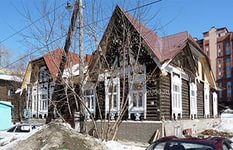 Острог "Томский"Воскресенская гора, центрТомский острог, Томский город  — центральное укрепленное ядро поселения, занимающее господствующее положение в его планировочной структуре, был построен летом — осенью 1604 г. (строительство было завершено 27 сентября (7 октября) 1604 г.) по указу царя Бориса Годунова, удовлетворившего просьбу князька эуштинских татар Тояна.Объект культурного наследия федерального значения 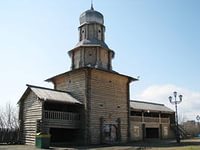 Дом купца Хамитоваул.Горького Максима, 35"Дом Карим-бая" (особняк купца К. Хамитова). Дом купца Хамитова Мухамеда Карыма был возведен в 1905 г. (автор проекта и строитель не известны). Во время русско-японской войны 1904-1905 гг. К. Хамитов поставлял лошадей для Цявловского и построил дом на нажитые в это время деньги.
Объект культурного наследия федерального значения 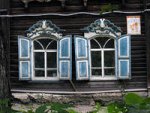 Богородице-Алексеевский монастырьул. Крылова, 12ул. Крылова,12-а-корпус келий .- церковьПо сведениям местных жителей каменный двухэтажный корпус келий был построен в 1885 г по инициативе архимандрита Лазаря на месте обветшавшего деревянного. Кельи расположены в 19 м. от церкви Казанской. Здание поставлено своим наиболее протяженным фасадом вдоль центральной аллеи, противоположный фасад обращен к ул.Крылова. 
Объект культурного наследия регионального значения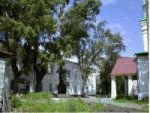 2-х этажный жилой дом ул. Кузнецова,17По типологическим признакам и стилистическим особенностям историки определяют время строительства дома началом 20 века. Внешний его облик довольно сильно изменился за сто лет: плохо сохранился декор, изменена часть фасада по ул. Карташова, переделан один из нижних проемов. В советские года от двухэтажного здания отделился в отдельный дом под номером 19 флигель, несколько лет назад флигель снесли и на его месте построили кирпичный дом. 
После реставрации со стороны улицы Карташова исчезли слуховые окна в кровле здания, предназначенные для естественного освещения и проветривания чердачных помещений. Основные окна с двойными рамами, которые немецкие эксперты Декан факультета архитектуры университета Фридерциана Матиас Пфайпфер и профессор, руководитель программ сохранения исторических объектов Ханнес Экерт назвали «гениальными», были заменены на глухие окна без форточек. Объект культурного наследия регионального значения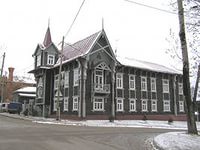 Дом жилойул. Кузнецова,20втор. пол. ХIХ в.Выявленный объект культурного наследия 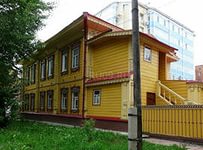 Дом жилойул. Кузнецова,22втор. пол. ХIХ в.Выявленный объект культурного наследия 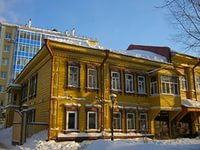 Одноэтажный жилой особняк  ул. Кузнецова, 24сер ХIХ в.Объект культурного наследия регионального значения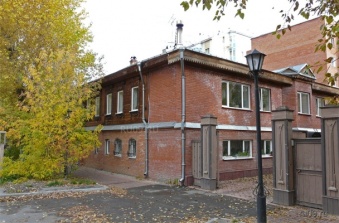 Особняк архитектора А.Д. Крячкова
пр.Кирова, 7.Двух этажный деревянный жилой дом с подвалом и мезонином построен в 1911г. в стиле модерн. Здание расположено в центральной исторической части г. Томска, по красной линии пр. Кирова, с организацией внутреннего дворового пространства (сада). Здание участвует в формировании исторической застройки пр. Кирова и является уникальным архитектурным сооружением. Здание построено по проекту архитектора А.Д.Крячкова.
Объект культурного наследия федерального значения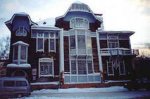 Богадельня Калинина-Шушляеваул.Красноармейская,17Здание было построено на капиталл филантропов Калинина и Шушляева, как женская богодельня на 40 мест,носившая их имя. Проект здания был составлен архитектором В.Ф.Оржешко в 1910 г. Он же вел строительство здания. Подряд на постройку был сдан Г.С. Прохорову. Строительство было начато в 1911 г. и окончено в октябре 1912 г. Дом занимает угловое пространство квартала, расположен по красной линии пересекающихся улиц. С южной стороны с ним граничит 2-х этажное каменное здание дореволюционной постройки. Дом представляет собой 2-х этажный с подвалом кирпичный обьем "Г"- образной в плане формы, покрытый скатной кровлей.
Объект культурного наследия регионального значения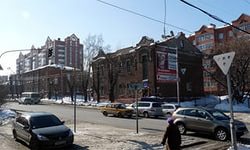 Ансамбль домов купца Л.Д. Желябо 
ул. Красноармейская, 67, 67аАнсамбль домов купца Л.Д. Желябо. Важнейшей достопримечательностью улицы Красноармейской является множество зданий-памятников деревянного зодчества. К категории таких строений относится и усадьба Л.Д. Желябо. Среди томских жилых домов конца XIX - начала XX в. эти здания выделяются особым художественным мастерством в исполнении резного декора. Начало формирования усадьбы, а также деревянного строительства по улице Солдатской относится к 1895 (1896?) г., когда отставной фельдфебель (позднее купец 2 гильдии) Леонтий Желябо купил землю, на которой решил построить жилой дом.
Объект культурного наследия федерального значения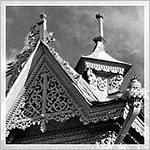 "Дом с драконами"
ул. Красноармейская, 68Жилой дом учителя Б.А. Быстржицкого был построен в 1917 г. по проекту архитектора В.Ф. Оржешко. Архитектура здания эффектна и несколько претенциозна.
Объект культурного наследия федерального значения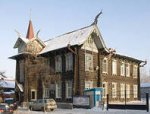 Дом жилой. .ул. Красноармейская, 71Строился дом в самом начале 20 века по проекту архитектора С.В. Хомича. В основе объемной композиции прослеживается распространенная в те годы манера возводить постройки с башенками, придающими домам вид старинных замков. Сейчас в этом доме располагается Российско-Немецкий Дом.Объект культурного наследия федерального значения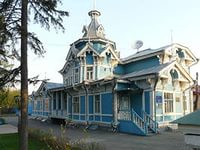 Доходный дом А.Швецова.Управление Томского округа путей сообщения.
Пл.Ленина,1.По сведениям Бюро технической инвентаризации города Томска здание построено в 1882 г. В 1894 г. на втором этаже его размещался Томский округ путей сообщения по рекам Западной Сибири, где в это время начал работать известный советский писатель В.Я. Шишков. Большой двухэтажный кирпичный дом поставлен на углу пл. Ленина и ул. К. Маркса. Занимаемый им участок обусловил Г-образную форму плана. Центральные части уличных фасадов акцентированы невысокими шатрами. Каждая часть дома перекрыта трехскатной крышей. Обилие деталей характеризует декоративную обработку уличных фасадов.
Объект культурного наследия регионального значения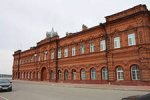 Биржевой корпуспл. Ленина, 2
Здание третьего корпуса Областной библиотеки им. А.С. Пушкина 1987 г.Здание построено в период с 16 (27) мая 1852 по 30 (10 августа) июля 1854 г. по проекту губернского архитектора А.А. Арефьева (1802-1847), составленному в мае 1846 г. Подрядчиком-строителем здания был купец третьей гильдии А.А. Колбин. Биржевой корпус предназначался для складирования товаров; размещения лавок, в которых велась розничная торговля; был местом собраний купеческого общества. Здание являлось собственностью города и сдавалосьваренду.
Объект культурного наследия федерального значения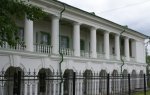 Собор Богоявленияпл. Ленина, 7Богоявленский собор является одним из древнейших томских храмов. Он берёт своё начало от деревянной церкви, построенной в 1630 году. Позже на месте алтаря старой деревянной церкви в 1858 году построили часовню Иверской иконы Божией Матери. Существующее каменное двухэтажное здание собора в стиле сибирского барокко было заложено в 1777 году. Нижний этаж каменной церкви был освящён в 1784 году в честь Богоявления Господня. Вскоре на нижнем этаже был освящён придел Архангела Михаила, а на верхнем — Ильинский и Спасский приделы.Объект культурного наследия регионального значения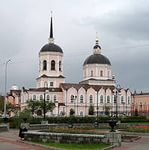 Харчевня «Славянский базар» пл.Ленина,101999, арх. В.В. Хабаров«Славянский базар» — старейший ресторан в городе Томск. Расположен на площади Ленина (бывшей Гостинодворской площади) у впадения реки Ушайки в Томь. Здание построено как харчевня, именовавшаяся «Славянский базар». Кирпичная двухэтажная постройка с подвалом, с четырёхскатной вальмовой крышей стропильной конструкции, покрытой железом. Дом квадратный в плане, главный вход обращён к реке Томь и представляет собой примыкающий к основному зданию одноэтажный объём, завершенный вверху балконом. 
Объект культурного наследия регионального значения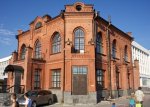 Общая Полицейская Управа. 1850-е гг. Центральная Пожарная частьпл. Ленина, 13С 1907 г. здание заняла центральная пожарная часть. Поэтому на старых фотографиях с видами Томска это здание увенчано пожарной каланчой, позднее ее заменили мезонином. Набор учреждений - магистрат, полицейская управа, церковь были обязательными для всех городов России. В разные годы эти три учреждения были построены в Томске на торговой площади.Улица получила свое название по фамилии купца С.В. Ерлыкова. Гак же называли площадь на перекрестке ул. Ярлыковской и Преображенской (современных Карташова и Дзержинского). На ней стояла Преображенская церковь, построенная в 1868 г. Средства на постройку пожертвовал купец С.В. Ерлыков, и по его имени она звалась в народе Ерлыковской (или Ярлыковской) хотя достраивалась она уже на деньги Королевых.Выявленный объект культурного наследия 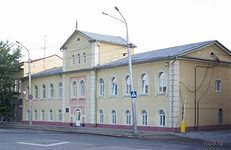 Городской корпус лавок
пл. Ленина, 14. Здание расположено в центарльной части города, по наб. р. Ушайки, занимая часть восточного пространства городской площади. Объем двухэтажный, выполнен из кирпича, частично оштукатурен, имеет двускатную стропильную крышу, покрытую железом. Обьем прямоугольный в плане, широкой стороной вытянут вдоль улицы. Обьем увенчан двумя аттиками как с западного (главного так и с восточного фасада.) Предположительно перепланировано. Утрачены навесные ставни окон 1 этажа, некоторые элементы декора. Одна из дверей уличного входа в настоящее время не используется.
Объект культурного наследия регионального значения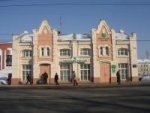 3-х этажное  промышленное здание. Бывшая винная монополия. Конец ХIХ в.пр.Ленина,1Работы по строительству начались в марте 1900 года. Для будущего склада был выделен участок земли между улицами Садовой, Евгеньевской и Еланской (соответственно, между проспектом Ленина, улицей Савиных и Советской). Качество строительства контролировал специально назначенный чиновник. Любопытно, что одно время эту должность выполнял Вячеслав Шишков, в будущем известный писатель, автор романа "Угрюм-река". На строительство ушло два миллиона кирпичей. Специально для Томского винного склада известная строительная фирма А.В.Бари изготовила два огромных паровых котла, которые прибыли в Томск по железной дороге. В одно из летних воскресений 1902 года здание Томской винной монополии было торжественно открыто.Объект культурного наследия регионального значения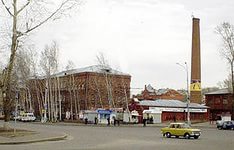 Ансамбль Казенного винного склада (Винной монополии). Торговая лавка. Кон. XIX в.пр. Ленина, 1аВыявленный объект культурного наследияАнсамбль Казенного винного склада (Винной монополии). Службы с дымовой трубойпр.Ленина, 1б / Нахимова ул, 4аВыявленный объект культурного наследияКлиника им. Савиных. Нач.ХХ в.пр.Ленина,41901 год - начало строительства. Автор - архитектор Ф.Ф. Гут. Первоначальное назначение - студенческое общежитие университета. 1903 год - конец строительства. 1904 - 1906 год - передача здания Красному Кресту для устройства в нем военного госпиталя ( в связи с русско-японской войной). 1907 год - начало строительства пристройки большого операционного зала и одноэтажного жилого дома. Архитектор А.Д. Крячков. Главным фасадом выходит на ее красную линию. В плане напоминает букву "Е". Композиция главного фасада симметрична и основана на трехчастном делении.
Объект культурного наследия регионального значения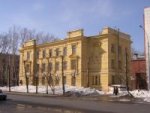 Главный корпус Технологического институтапр. Ленина, 30 Томский политехнический университет - старейший технический вуз Сибири. Он был основан 11 (24) мая 1896 г. и открыт 9 (22) октября 1900г. Необходимость открытия первого технического вуза в Сибири обусловливалась отсутствием к концу ХIХ вв. на огромной территории к востоку от Волги учебного заведения, готовящего инженеров, потребность в которых в этом обширном и удаленном от центра России крае была весьма остра.
Объект культурного наследия федерального значения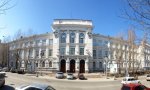 Бактериологический  институтпр. Ленина,32Бактериологический институт имени Ивана и Зинаиды Чуриных при Томском университете был основан в 1904 году, открыт в 1906 году. Он был единственым в Сибири учреждением подобного рода и обслуживал всю Сибирь. Первым директором Института был П.В. Бутягин. Эскиз плана здания составлял профессор Сабен. Оригинальный чертеж его хранится в музее истории Института. Средства на пристройку собирались по всей России, а основу составила сумма в 103.000 рублей, завещенная Иваном и Зинаидой Чуриными и переданная их наследником, директором Томского отделения Сибирского банка В.Т.Зиминым.Здание института - двухэтажное, кирпичное, с подвалом. Оно имеет симметричный П-образный план: центральная часть выходит на красную линию главной магистрали города, боковые крылья вытянуты вглубь двора. Композиционный центр здания закреплен ризалитом с выступом посередине. Выступ соответствует парадной лестнице, ведущей на второй этаж, перекрытой сводами с распалубками.Объект культурного наследия регионального значения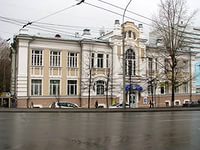 Здание научной библиотеки университета. пр.Ленина, 34-а26 августа 1880 года состоялась торжественная закладка здания университета. К 1885 году здание университета было построено, в центральной части для библиотеки были отведены помещения площадью около 1200 кв. метров. В июле 1885 года к работе приступил главный библиотекарь С. К. Кузнецов, кандидат историко-филологических наук, знаток древних и новых языков. Книги и журналы были распределены по трём отделениям: иностранному, русскому и медицинскому.В 1912 − 1914 годах на территории Университетской рощи для библиотеки под наблюдением архитектора Ф. А. Черноморченко построили отдельное здание в стиле неоклассицизма по проекту архитектора А. Д. Крячкова с читальными залами, большим конференцзалом.Объект культурного наследия федерального значения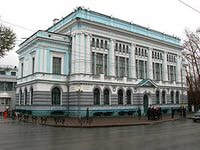 Главный корпус Томского университетапр. Ленина, 3626 августа (7 сентября новому, с 1918 г., стилю) 1880 года было подготовлено место для Главного (храмового) корпуса, произведена часть земляных работ и начато возведение фундаментных стен. Уже в разгар этих работ состоялась торжественная закладка зданий Университета — в день годовщины короновании императора Александра II. Состоялась церемония по поводу закладки главного здания, что стало большим событием для Томска и всей Сибири. Интересными особенностями Главного корпуса является встроенная «домовая» церковь на 2-м этаже (ныне Органный зал), что придало зданию оснований для наименования «Храм», Храм науки, и сохранившийся до сих пор крытый подъезд для карет (право въезда сюда имели только Архиепископ и Ректор).Объект культурного наследия федерального значения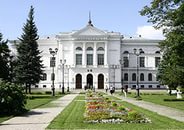 Здание факультетских клиник мединститутапр. Ленина, 38Основной объем здания решен в эклектичной манере, южный павильон в стилитске модерна. Частично в здании сохранены элементы внутренного убранства (ограждение лестниц, профилировка потолков, плиточное покрытие пола, скобянка). Основные габариты здания в плане 108,1 х 75,6 м. Одно из первых зданий градосторительного комлпкса университетских построек, формировавшихся на рубеже веков. Представляет значительный интерес как пример комплекстного решния учебно-лечебного заведения.В годы войны размещался эвакогоспиталь для раненых воинов Советской Армии. Факультетские клиники университета. 1891, арх. П.П.НарановичОбъект культурного наследия регионального значения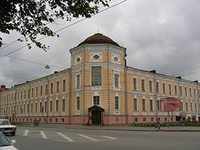 Здание Управления  Сибирской железной дорогипр. Ленина,4020 октября . черносотенцы при поддержке войск  расстреляли и заживо сожгли несколько сот человекОбъект культурного наследия регионального значения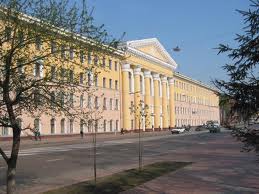 Дом доходный Кухтерина (художественная школа)
пр.Ленина,42.По стилистическим особенностям и типологичским признакам в начале 20 века. По сведениям местных жителей дом был построен по проекту архитектора Лыгина и принадлежал торговому дому "Евграф Кухтерин с сыновьями". Кирпичный трехэтажный дом вынесен главным фасадом на красную линию улицы. К основному прямоугольнику в плане объему примыкают с севера-запада выступ с жилыми помещениями и с юга-запада выступ лестничного тамбура. Между ними во 2-ом и 3-ем этажах устроены лоджии-галереи. Дом поставлен на высокий цоколь , где расположены помещения, и перекрыт скатной кровлей.Объект культурного наследия регионального значения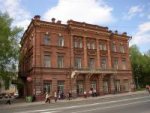 Церковно-приходская школа при архиерейском доме, 1896, арх. В.В. Хабаровпр.Ленина,44Церковно-приходская школа при архиерейском доме, 1896, арх. В.В. Хабаров. В этом здании располагается музей НКВДОбъект культурного наследия регионального значения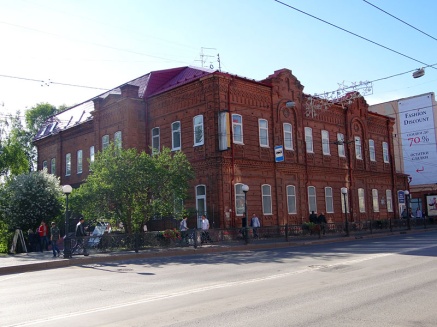 Здание Общественного собрания, . Арх. Лыгин К.К.пр.Ленина, 50Томский Дом офицеров — старинное здание в Томске, построенное в 1898—1900 годах архитектором К. К. Лыгиным.
На этом месте в 1840-50-е годы находилось имение томского золотопромышленника миллионера Ф. А. Горохова с огромным садом. Впоследствии хозяин имения разорился, а 1894 году главный, деревянный, дом имения сгорел.
Объект культурного наследия федерального значения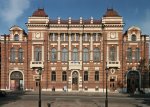 Аптечный магазин торгового дома "Штоль и Шмидт"
пр.Ленина, 54.По сведениям местных жителей аптечный магазин принадлежал торговому дому "Штоль и Шмидт". В торговом здании размещалась аптека и оптический магазин. Дата постройки дана по сведениям Бюро технической инвентаризации г.Томска.Стилистические особенности здания не противоречат указанной дате. Участок, занимаемый аптекой, располагается на склоне с уклоном от магистрали. Занят двумя близко поставленными зданиями, в одном из которых помещены торговые залы и служебные помещения.
Объект культурного наследия регионального значения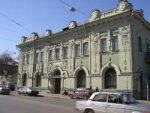 Казначейство. Арх. Лыгин К.К., 1887Пр.Ленина, 73.Здание Казначейства, по сведениям Томского БТИ, построено в 1887 году. Автором проекта является архитектор К.К. Лыгин (1854 - 1932 годы) немало строивший в Томске в конце 19 - начала 20 веков (дом Гадалова - ул. Ленина, 105а; общественное собрание -ул. Ленина, 50. Здание было капитально перестроено внутри, в результате чего планировка его почти полностью утратила свой первоначальный облик. Здание казначейства расположено в центре старого города. Оно стоит на углу пересечения двух улиц. Западный его фасад выходит на красную линию улицы Ленина, а северный расположен вдоль красной линии улицы Фрунзе.Объект культурного наследия регионального значения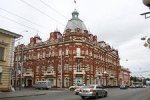 Доходный дом Карнакова А.
Пр.Ленина, 72.Сведения об архитекторе, строителе, заказчике не обнаружены. Известно, что в 1909 году участок земли, на котором расположено здание, принадлежал А.П. Корнакову. Утрачен портал углового входа (сохранилась лишь верхняя часть эркера). В дворовой части множественные переделки и перестройки, утрачена штукатурка. Объем дворового входа находится в аварийном состаянии.
Объект культурного наследия регионального значения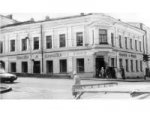 Ансамбль усадьбы дома И.Д.Асташева,архиерейского ( 1883 -1890 гг) - Особняк Асташева - Церковь домовая Воздвижение Покрова – Ограда
Пр. Ленина,75.Дом принадлежал знаменитому томскому миллионеру - золотопромышленнику Ивану Дмитриевичу Асташеву (1796 - 1869 годы), в 1850 - 1860 годы принимавшему активное участие в общественных делах города. В доме бывали М. Бакунин, Г. Батеньков. Здесь же останавливался во время своего путешествия по Сибири в 1868 году Великий князь Владимир Александрович, что свидетельствует о том, что дом Асташева был лучшей постройкой города того времени.
Объект культурного наследия федерального значения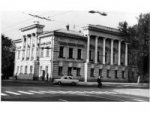 Доходный дом Орловой 
пр.Ленина,76.Сведения об архитекторе, строителе, заказчике не обнаружены. Известно, что владельцем участка на котором расположено здание в 1909 году была томская купчиха Н.И. Орлова. Здание за период эксплуатации было перепланировано (под нужды двух учреждений, находящихся в нем по настоящий момент). Перестроены оконные проемы 1 этажа правой части фасада. Заложено одно окна второго этажа дворового фасада. В дворовом объеме имеется сквозная трешина, идущая по капитальной внутренней стене. Здание расположено в центральной части Томска, по красной линии улицы, находясь в окружении 2 - 5 этажных здание современной и дореволюционной постройки.
Объект культурного наследия регионального значения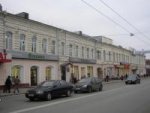 Особняк Г.Ф.Флеерпр.Ленина , 83
Двухэтажное кирпичное здание с подвалом имеет Г-образную форму плана, усложнён-ную на уличном фасаде тремя ризалитами. На втором этаже центрального и левого ри-залитов помещены балконы, правого - эркер. На 1-ом этаже вдоль уличного фасада распо-ложены два торговых зала, за ними три меньших по площади помещения. На втором этаже устроена анфилада залов, каждый из которых связан с Г-образным коридором. По другую сторону коридора расположены разные по площади помещения. На главном фа-саде в 1-ом этаже широкие прямоугольные окна с простым обрамлением лепнины.
Объект культурного наследия федерального значения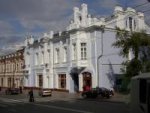 Томский почтамтЛенина, д. 93.Томский почтамт — центральное почтовое учреждение в Томске. Современный адрес: проспект Ленина, д. 93.Томская уездная почтовая контора возникла в 1782 году, в ту пору — подразделение Тобольского губернского почтамта. В 1799 году для конторы отвели собственное здание под Юрточной горой.
Объект культурного наследия регионального значения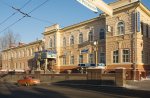 Дом ГадаловаПр. Ленина, 105/а. Согласно литературным источникам, здание принадлежало купцу Гадалову и было поставлено по проекту архитектора - художника Константина Константиновича Лыгина /1854 - 1932 гг/. Сооружение дома отностится к 1890 - 1900 гг. Предположительная датировка основывается на анализе архитектурных форм постройки. Стилистические особенности ее чрезвычайно близки зданиям, выстроеным по проектам К.К. Лыгина в Томске: ул. Ленина, 50 и 73. Судя по планировочной структуре, во втором и третьем этажах располагались квартиры доходного дома.
Объект культурного наследия регионального значения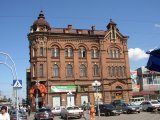 Сибирский торговый банкпр.Ленина,109По стилистическим особенностям и типологическим признакам здание построено в начале 20 века. По-видимому, здание было построено по проекту архитектора Федоровского на средства банка (сведения местных жителей). Кирпичное оштукатуренное трехэтажное здание вынесено главным фасдом на красную линию центральной магистрали города. Сложная плановая структура его обусловлена плотной застройкой участка и функциональными требованиями. Два объема, составляющие единое здание имеют Г-образную форму плана.Объект культурного наследия регионального значения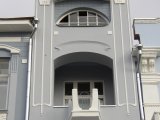 Доходный дом «Второв и С-я»пр.Ленина,111По сведениям местных жителей здание было построено на средства иркутского купца Второва. Дата постройки дана по сведениям Бюро технической инвентаризации города Томска. Стилистические особенности здания не противоречат указанной дате. Автор, строитель не известны. На уровне первого этажа украшены неглубокими прямоугольными нишами, а на уровне третьего этажа прорезаны прямоугольными окнами с сандриками на консолях.Объект культурного наследия регионального значения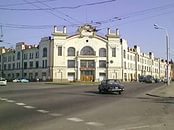 Мост через реку Ушайку,1912 г. Арх. Лыгин К.К.ул. Р.Люксембург – Набережная реки УшайкиКаменный мост через р. Ушайку был построен в 1915-1916 гг. строительной фирмой "Любинский и Векер" на месте старого деревянного моста, возведенного в 1819 г. по проекту Гавриила Степановича Батенькова. Объект культурного наследия федерального значения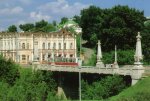 Здание городского магистрата
ул. Р. Люксембург, 2; ранее ул. Магистратская, 2Здание Городского магистрата – одно из первых каменных зданий Томска - было построено в 1802–1812 гг. Объект культурного наследия регионального значения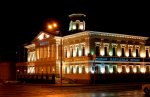 Синагога, 1902ул. Р.Люксембург, 38Каменное здание синагоги в Томске было построено в 1902 году, на месте первой в городе еврейской молитвенной школы, стоявшей здесь с 1850 года. При ней работала школа, во флигеле находился Дом призрения для престарелых евреев им. Исаака и Лидии Быховских - лучший приют Сибири того времени. Возводили культ-объект, решенный в стилистике арт-нуво с легким налетом мавританского стиля, на средства евреев-купцов и других прихожан.  В 1929 году по решению городских властей синагогу закрыли, а здание приспособили под кинотеатр. В военные годы здесь располагалось Белоцерковское военное училище, затем - Томский областной суд.Томской еврейской общине здание, к тому моменту уже пришедшее в аварийное состояние, вернули в 1999 году. На средства, пожертвованные членами еврейской общины, в 2009 году начались реставрационные работы. В ноябре 2010 года на здание установили купол со звездой Давида весом около 800 кг, а 7 декабря 2010 года состоялось торжественное открытие синагоги.  Объект культурного наследия регионального значения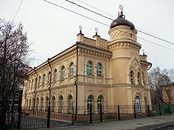 Здание окружного суда, XIX в.Макушина (переулок), 8 угол Кузнечный (взвоз),9Торжественная закладка фундамента здания Окружного суда состоялась 5 мая (18 мая) 1902 г. в присутствии губернатора Томской губернии, князя Сергея Александровича Вяземского. По плану строительство здания Судебных заседаний должно было быть завершено к 1 (14) января 1904 г., предварительная смета расходов на строительство составляла около 150 тысяч рублей. Но в новое здание суд окончательно переехал только к 31 (13 сентября) августа 1904 г.Объект культурного наследия федерального значения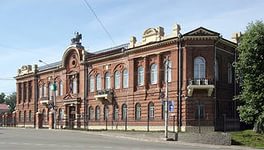 Здание городского ломбарда ул. К.Маркса, 26Здание городского ломбарда - постройка 1911-1912гг. в стиле неоклассицизм. Здание построено в центральной исторической части г. Томска и участвует в формировании исторической застройки улицы К. Маркса (бывшей ул. Духовской). Здание расположено главным фасадом по линии застройки ул. К. Маркса (бывшая ул. Духовская) с развитием объема здания в глубь квартала.Объект культурного наследия федерального значения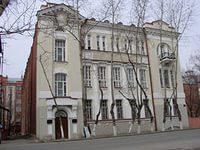 Факультетские клиники  Томского мединститутаМосковский тракт, 2аУличные фасады основного объема практически не имеют декора (за исключение междуэтажного карниза, кронштейнов и сухариков фриза). Южный "павильон" решен в стилистике модерна. Его главный фасад имеет два выступающих ризалита и аттики. Западный и юго-восточный павильоны решены в одной манере с основным объемом. Здание имеет коридорную систему планировки с Г-образным, вытянутым по всей длине основного объема широким коридором. Входная часть имеет большой вестибюль и систему лестниц, связывающих этажи.Объект культурного наследия регионального значения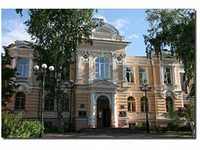 Мечеть (белая)Московский тракт, 43Построена в 1904 по проекту томского архитектора А.П. Лангерана на месте сгоревшей деревянной, на пересечении Татарской улицы и Татарского переулка. Названа по цвету стен, в отличие от Красной мечети г. Томск. Мечеть с элементами неомавританского стиля. Её купольная часть выполнена в форме, характерной для архитектуры среднеазиатских мечетей. В нижнем ярусе мечети действовало духовное училище. Белая Соборная мечеть принадлежала татарской мусульманской общине вплоть до 30-х годов, затем, после насильственного разгона общины, была передана правлению артели Культспорт. В этот же период были разобраны минарет и купол-гумбаз. Последним «хозяином» здания с 1960-х годов был один из цехов томской карандашной фабрики. В 1990 году здание Белой Соборной мечети было возвращено мусульманской общине города Томска, а в 1999 году восстановленна в первозданном виде.Объект культурного наследия регионального значения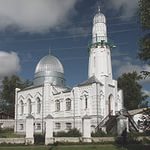 Здание Городской управыул.Нахановича,5С 1900 года в этом здании находилась городская управа, куда в 1904г. поступил на работу чертежником Сергей Миронович Киров (Костриков).Объект культурного наследия регионального значения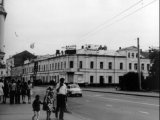 Доходный дом Н.И.Орловойпер.Нахановича, 3	Здание было построено купчихой Н.И. Орловой как доходный дом, который сдавался внаем (первый и третий этажи) железнодорожному управлению, типографии и редакции газеты "Утро Сибири", часть помещений первого этажа использовалось под магазины, второй этаж занимало трактирное заведение. Проект здания был выполнен архитектором К.К. Лыгиным в 1903 году. В 1903 году здание было построено. В настоящее время лицевая кладка главного фасада окрашена в бордовый цвет, многочисленные детали в белый цвет.Объект культурного наследия регионального значения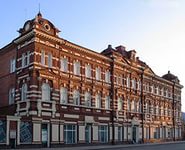 Здание присутственных мест (Губернское правление)пл. Новособорная, 1
Здание Губернского присутствия было построено в 1838 – 1842 гг. губернским архитектором А.П. Деевым. Объект культурного наследия федерального значения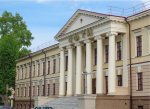 Церковь Воскресения. . Строитель Иван Карпов.Октябрьский взвоз, 10На месте ныне существующего храма в 1622 г.был основан Успенский мужской монастырь. Деревянный собор монастыря вскоре переименовали в Воскресенский. Каменная Воскресенская Церковь со вторым престолом во имя Успения Богоматери была построена в 1789 г.-1807 г. По другим литературным источникам в 1803 г. Западный притвор и паперть , судя по их архитектурным формам, сооружены во второй половине 19 в. В специальной литературе есть предположение о том, что первоначально храм имел открытую лестницу с запада. Во второй половине 19 столетия, по-видимому ,обновлялся наружный декор здания. К тому же времени относится и сохранившееся убранство интерьеров. Архитектура Воскресенской Церкви очень характерна для Томского зодчества конца 18 в. Аналогичное завершение обьемной композиции колокольни имели Благовещенский собор и Богоявленская церковь в Томске. Близкими по форме наличниками обладают собор Алексеевского монастыря в Томске , церковь в селе Коларово, а также не дошедший до нашего времени томский БлаговещенскийОбъект культурного наследия федерального значения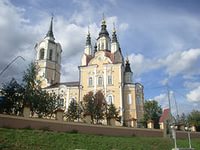 Дом губернатора 
Ул.Советская,45. Здание бывшего дома губернатора было выстроено в период с 1889 - 1891 годы по проекту П.П. Нарановича, В.В. Хабароваю Утрачены балкон на северном фасаде здания, некоторые элементы декоративного убранства фасадов и интерьеров (входные двери, оконные переплеты, печи, частично скобянка), ограда усадьбы. В 1989 г. проводились проектные работы по реконструкции и благоустройству сквера Дома ученых, Проектировщик -СФИ "Спецпроектреставрация города Томска (шифр 29/89). Здание располагается в центральной части г. Томска, занимая угловое квартальное пространство между ул. Советской и пл. Резолюции. С трех сторон окружено скверами, с западной стороны граничит с двухэтажным каменным домом.Объект культурного наследия регионального значения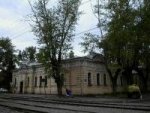 Горный корпус Политехнического института, ул. Советская, 73В данном здании работали геологи Обручев Владимир Афанасьевич и Усов Михаил АнтоновичОбъект культурного наследия федерального значения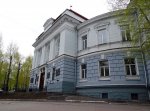 Дом Науки П.И. Макушина. . арх. Крячков А.Д.пл.Соляная , 4Дом науки им. П.И. Макушина. Здание построено в 1911 - 1912 гг. (освящено 7 (20) октября 1912 г.) по проекту архитектора А.Д. Крячкова. Возведение здания было осуществлено под руководством архитекторов А.И. Лангера и Т.Л. Фишеля по инициативе П.И. Макушина. П.И. Макушин предполагал открыть в "Доме науки" "народный университет" - негосударственное общедоступное образовательное учреждение, дававшее возможность получить начальное и высшее образование, и разместить другие, основанные им, общественно-просветительские учреждения.Объект культурного наследия федерального значения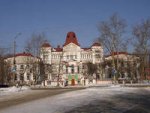 Здание Окружного суда
Пл.СолянаяЗдание Окружного суда. Здание окружного суда, расположенного на площади Соляной, было построено в 1904 г. на территории, принадлежащей торговому дому "Евграф Кухтерин и сыновья". Помещение для Томского окружного суда, входившего в Омскую судебную палату, намечалось строить уже в конце XIX века, в 1896 г., но у казны не оказалось достаточно средств, и строительство было отложено на неопределенный срок.
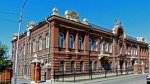 Дом, где жил писатель В.Я. Шишков 
ул. Шишкова, 10Дом, где жил писатель В.Я. Шишков (ул. Шишкова, 10). Здание построено в 1905 г. Дом расположен в восточной части старого города. Южный его фасад выходит на красную линию улицы Шишкова (бывшей Акимовской). По системе фасадного декора и характеру деревянной резьбы здание имеет немало аналогий среди жилых домов Томска этого времени. Особым сходством отличатся дом № 14 по улице Шишкова, для которого здание № 10 послужило непосредственным образцом.
Объект культурного наследия федерального значения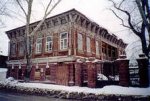 Дом жилой 
ул. Шишкова, 14ом жилой (ул. Шишкова, 14). Здание построено в 1917 г. Жилой дом расположен в северо-восточной части старого города. Здание стоит вдоль красной линии улицы Шишкова (бывшей Акимовской) и находится в ряду стилистически однородной с ним застройки. В архитектурном облике дома проявляется ряд черт, характерных для томского деревянного зодчества конца XIX - начала XX в.: ворота, примыкающие вдоль красной линии улицы, тип оконного наличника, сильно вынесенный карниз на резных кронштейнах.
Объект культурного наследия федерального значения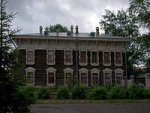 ПамятникиПамятникиПамятникиПамятникиПамятникиМемориалыМемориалыМемориалыМемориалыМемориалыМемориал боевой и трудовой славы томичей, памяти Победе в Великой Отечественной войне Лагерный садВ 1979 году в центре парка сооружён мемориал боевой и трудовой славы томичей. Авторы памятника — скульпторы О. Кирюхин, А. Щербаков, архитекторы Г. Захаров и Н. Яковлев. В центральной части мемориального комплекса — Вечный огонь и скульптурная композиция — Родина-мать вручает оружие сыну. Вокруг скульптуры расположено около 15 стел с именами томичей, погибших в ходе сражений Великой Отечественной войны. Ежегодно 9 мая здесь проводятся торжественные митинги и возложения цветов.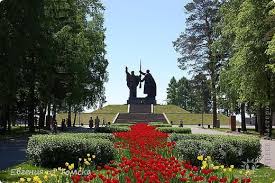 Памятник павшим в ВОВ Сотрудникам и студентам ТГУУниверситетская роща9 мая 1967 года в роще был открыт памятник студентам и сотрудникам университета, погибшим во время Великой Отечественной войны. Он установлен на средства коллектива ТГУ. Памятная стела с именами погибших содержала 52 имени, а в 1986 году список был расширен до 151 имени, и продолжает пополняться.Выявленный объект культурного наследия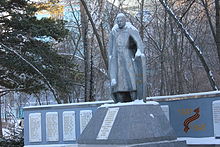 Мемориал памяти преподавателей и сотрудников медицинского института, погибших в годы Великой Отечественной войныПр.Ленина, 38Мемориал установлен у входа в Главный корпус Сибирского государственного медицинского университета (СибГМУ) в память о его сотрудниках, погибших в период Великой Отечественной войны 1941 — 1945 гг.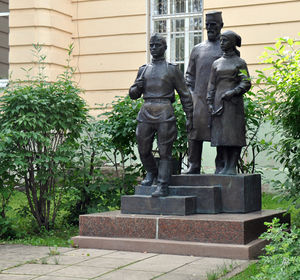 Стела памяти погибших в Великой Отечественной войнепл.Новособорная Памятная стела посвященная томичам, погибшим на фронтах Великой Отечественной войны. Установлена на Новособорной площади.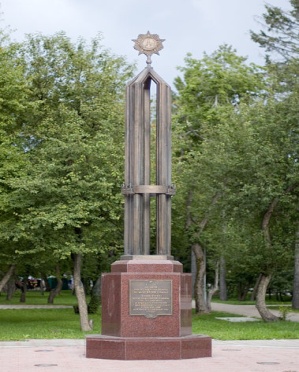 Стела памяти павших в Афганистане пр. МираС памятника жертв войны в Афганистане и других локальных войн начинаются теперь все памятные даты.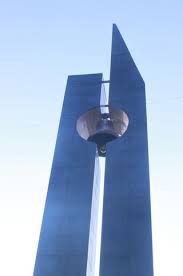 Стела памяти погибших в борьбе с КолчакомНовособорная площадь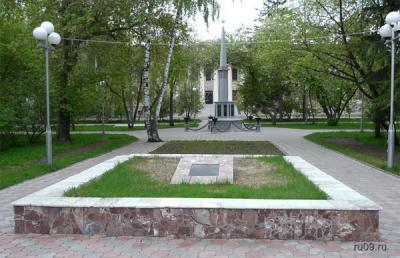 Стела погибшим курсантам Томского училища связи.ул. Никитина, 8Памятник курсантам Томского высшего военного командного училища связи, погибшим в 1997 году в результате обрушения одной из казарм.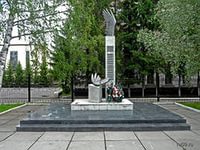 Мемориал славы войнам политехникамТПУ корпус 2,Пр. Ленина, 43аНа стеле памяти политехников – 205 имён. «Вечная память героям, студентам и сотрудникам, погибшим в боях за Родину» - высечено на граните.9 мая 2010 г. перед главным корпусом Национального исследовательского Томского политехнического университета состоялось открытие после реконструкции памятника политехникам, погибшим в годы Великой Отечественной войны. Средства на реконструкцию мемориала собирали всем миром: сотрудники ТПУ откликнулись на просьбу совета ветеранов вуза и пожертвовали свой дневной заработок на восстановление памятника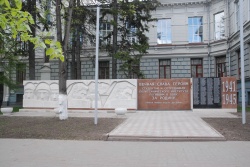 Памятники историческим личностямПамятники историческим личностямПамятники историческим личностямПамятники историческим личностямПамятники историческим личностям Бюст Г. С. БатеньковуПл.БатеньковаВ 1960 году на площади Батенькова установлен бюст Г. С. Батенькову (скульптор С. И. Данилин).Объект культурного наследия регионального значения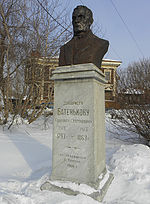 Бюст В.В. ВахрушеваПр.Ленина 28Бронзовый бюст Василия Васильевича Вахрушева – наркома угольной промышленности.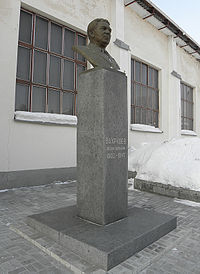 Памятник Иосифу Конноновупер.Нахановича, 4 (Театральный сквер)Памятный знак знаменосцу вооружённой демонстрации 18 января 1905 года, члену Томского комитета РСДРП Кононову Иосифу Егоровичу. Надпись на постаменте: "Борцу революции товарищу Иосифу Кононову погибшему во время демонстрации в Томск в 1905 г."Объект культурного наследия регионального значения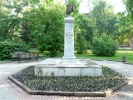 Памятник Н.П.Путинцевупр.Ленина, 78Памятник установлен в честь самого популярного и добропорядочного инспектора ГАИ - Николая Пантелеевича Путинцева. Памятник установлен на месте, где он прослужил 20 лет. - и зимой в тулупе, и летом в форме. По словам многих жителей он был справедлив и всегда очень вежлив, чем и заслужил народную любовь.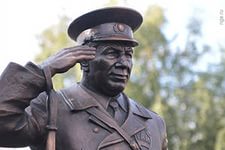 Памятник Г. Н. ПотанинуУниверситетская роща25 июня 1958 г. в Университетской роще был открыт памятник Григорию Николаевичу Потанину, установленный на могиле учёного.Объект культурного наследия федерального значения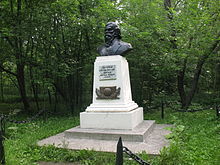 Памятник Н.Н. РуковишниковуБелое озероБюст был открыт осенью 1978 г. Памятник космонавту Николаю Николаевичу Рукавишникову расположен в Томске у Белого озера - живописном месте отдыха томичей. На фоне озера возвышается высокий (250 см) мраморный постамент, у основания постамент имеет ширину 39 см , вверху 60 см. На постаменте бронзовый бюст Героя. Надпись на постаменте: "Герой Советского Союза летчик - космонавт СССР Рукавишников Николай Николаевич за успешное осуществление орбитального полета на космическом корабле "Союз - 16" и проявленные при этом мужество и героизм указом президиума Верховного Совета СССР от 11 декабря 1974 г. награжден орденом Ленина и второй медалью "Золотая Звезда".Объект культурного наследия регионального значения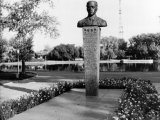 Памятник А.С. ПушкинуПушкинский скверПамятник Пушкину был установлен в Томске 6 июня 1999 года в день 200-летия со дня рождения А.С. Пушкина. Скульптор - Михаил Аникушин.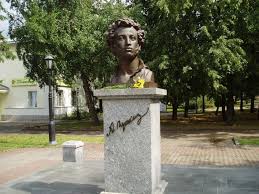 Памятник Михаилу Антоновичу Усовуустановлен перед геологическим корпусом ТПУ.пр. Кирова, скверРусский геолог, академик АН СССР (1939, первый из уроженцев Сибири). Усов исследовал геологию Сибири, а также смежных с ней районов Китая и Монголии. Памятник установлен перед геологическим корпусом ТПУ.Объект культурного наследия регионального значения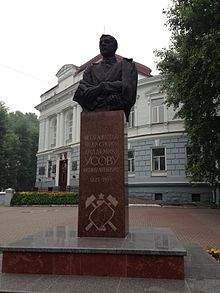 Памятник Ивану ЧерныхПлощадка перед ДК «Авангард»Памятник водружен в честь и память томича — Героя Советского Союза, лётчика-пилота бомбардировщика в годы Великой Отечественной войны Ивана Сергеевича Черных, который на горящей подбитой машине протаранил колонну немецких войск на шоссе южнее осаждённого неприятелем города Ленинграда.Авторы — томские скульпторы отец и сын Гнедых: Николай Петрович Гнедых и Антон Николаевич Гнедых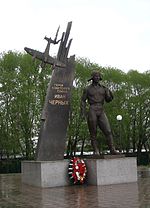 Памятник С.М. КировуПересечение пр. Ленина и пр. КироваПамятник Кирову расположен на возвышенности в начале Лагерной горы у пересечения пр. Кирова и пр. Ленина, хорошо виден от библиотеки ТГУ.Среди студентов ТПУ существует неформальная традиция красить сапоги памятника при выпуске из вуза. Наиболее частый цвет - чёрный и близкие к нему, однако известны вариации вплоть до розового.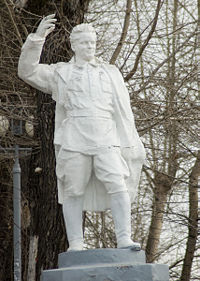 Памятник Обручеву Владимиру АфанасьевичуАллея геологов, пр. КироваПамятник открыт 5 сентября 2010 г. в рамках открытия второй очереди архитектурно-ландшафтного комплекса «Аллея геологов». Торжественное мероприятие было приурочено ко Дню работников нефтяной, газовой и топливной промышленности и успешному выступлению учащихся Лицея при ТПУ на международной олимпиаде юных геологов в Республике Казахстан.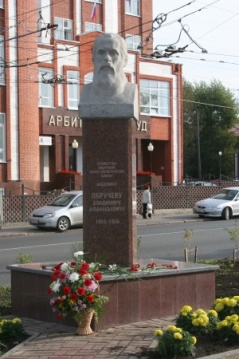 Памятник О. В. Кошевому, герою Советского СоюзаПл.Кирова 12Памятник установлен в передней части школы № 8 города Томска. Посвящен комсомольцу Молодой гвардии, герою Советского Союза, Олегу Васильевичу Кошевому, который в 1943 году, в возрасте 17 лет, был расстрелян немцами в лесу возле Краснодона.Объект культурного наследия регионального значения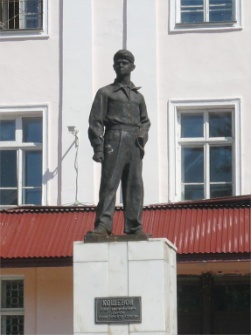 Памятник революционеру-большевику А.В.ШишковуПр. Кирова,18Памятник А.В.Шишкову был в 1953г. установлен на пл. Ленина, в начале 60-х годов перевезен на пр.Кирова.. Пьедестал из серого гранита прямоугольной формы имеет ряд фигурных ступенек. Высота памятника в целом 3 м, высота пьедестала 230 см.,пьедестал в основании квадратный 120 х 120 см. Портретный бюст бетонный, тонированный под чугун. Высота бюста 70 см. Текст на пьедестале :"Председателю Томской губернской чрезвычайной комиссии Александру Васильевичу Шишкову, погибшему в 1920 году при исполнении служебного долга".Объект культурного наследия регионального значения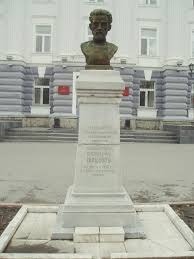 Памятник А.Ф. Ивановупр. Кирова, 5Памятник видному революционеру Аркадию Федоровичу Иванову (1881-1918) открыт 12 октября 1979 г.Объект культурного наследия регионального значения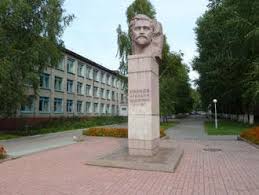 Памятник Сибирцеву Г.Е.ул.Больничная, 8Памятник установлен на территории больницы. На бетонном постаменте высотой 150 см и шириной 45 см установлен бюст врача. Бюст выполнен из глины, покрыт черной краской. Высота бюста 80 см. На постаменте надпись" Заслуженный врач РСФСР Сибирцев Геннадий Евгеньевич 1875-1952. Основателю Томской инфекционной больницы".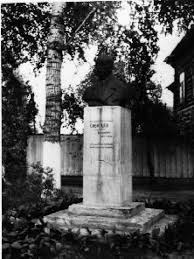 Памятник Ленину В.И.пл.Ленина«Главный» памятник Ленину Томска, сохранившийся и по сей день, установили на площади Ленина в 1959 году. Чугунного Ильича, работу Ефима Белостоцкого, создали в Киеве для одного из приморских советских городов.Объект культурного наследия регионального значения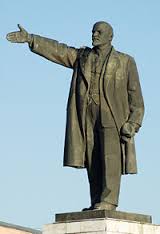 Могила Ивана Матвеевича Мокрушина, комиссара 265-го стрелкового полкапл. НовособорнаяОбъект культурного наследия регионального значенияПамятник на могиле Сибирского  просветителяП.И. Макушинапл.Соляная,4Решение облисполкома от 25.07.61г. №242Объект культурного наследия регионального значенияТематические памятникиТематические памятникиТематические памятникиТематические памятникиТематические памятникиПамятник музеТеатральный скверТомска Скульптурная композиция "Памятник музе" установена  на проспекте Ленина в октябре 2009 года. Камень, превращающийся в лиру-бабочку из бронзы - таким запечатлел вдохновение томский дизайнер Константин Архипов.
Константин Архипов, дизайнер-архитектор: «Она означает, что как природа так и человек стремится из грубых форм создать что-то тонкое возвышенное. Ну и как бы из грубых камень как бы все вьется, крутится, вращается и превращается как бы в бабочку в лиру».
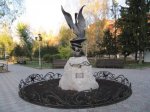 Памятник пожарномуВоскресенская гораПамятник пожарному Установлен в апреле 2006 года на Воскресенской горе возле камня в честь основания г. Томска, на смотровой площадке Музея истории города. По легенде, живший в конце XIX века пожарный Афанасий первым заметил пожар, начавшийся в Заистоке, и, тем самым, спас весь город.
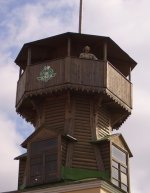 Памятник домовомуИркутский тракт,  ул. Мичурина, 8В Томске  в День строителя установлен памятник «старичку- домовичку». Памятник расположен у проходной кирпичного завода. Автор памятника – известный томский скульптор Олег Кислицкий.
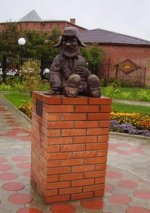 Памятник электромонтёру
Памятник электрику возведен летом 2004 года перед зданием «Горсвета». Автором проекта «Электрик Палыч» стал скульптор Олег Кислицкий.Памятник электрику. Рост электрика – 160 см., высота всей скульптуры составляет 9 м. Вес около 200 кг. То, что электрик делает на столбе, называется «сидеть на когтях». По задумке автора, электромонтер только что ввинтил в фонарь лампочку, которая теперь ярко светит, и, довольный, поправляет фуражку.
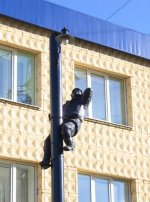 "Памятник учителю"ул. Киевская, д. 60аТоржественное открытие скульптурной композиции «Учительница первая моя» состоялось 5 октября 2010 года, в Учительском сквере Томского государственного педагогического университета.
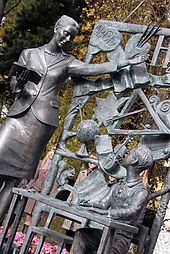 Памятник А. П. Чехову
Набережная реки ТомиБронзовый двухметровый памятник А. П. Чехову установлен 20 августа 2004 году в честь 400-летия Томска на набережной реки Томь недалеко от устья реки Ушайки. Автор памятника — скульптор Леонтий Усов, литейщик Максим Петров. Памятник построен на народные средства.Писатель изображён в гротескном и карикатурном виде: в пальто, нелепой шляпе, перекошенных очках, босиком с непропорционально большими ногами. За спиной у писателя зонт. Надпись на постаменте гласит:Антон Павлович в Томске глазами пьяного мужика, лежащего в канаве и не читавшего «Каштанку».
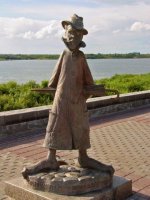 Памятник "Семейные узы"
Пересечение ул.Шевченко и пр.ФрунзеПамятник "Семейные узы"появился в Томске 11 июня 2008 года. Его открытие было посвящено Году Семьи в России.Идея памятника принадлежит Шабану Байрамову, директору компании «Томлесстрой».Бронзовая скульптура высотой 2,5 метра представляет собой обнаженные фигуры мужчины и женщины, слившиеся в поцелуе. На руках у влюбленных маленький ребенок.Автором этого проекта стал скульптор Владимир Романов.
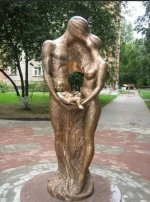 Памятник футболистуПамятник посвященный первому сезону в Премьер-лиге
В честь удачного старта "Томи" в чемпионате Российской футбольной премьер-лиги сезона 2005 года в июле следующего года на стадионе "Труд" была установлена стела, выполненная скульпторами – отцом и сыном Гнедых. Монумент представляет собой композицию из фигуры футболиста и стелы с именами игроков, тренеров, руководителей области, спонсоров, внесших наиболее значимый вклад в успех команды в дебюте в элитном дивизионе российского футбола.
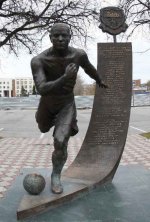 Памятник «Камень скорби» - жертвам политического террора на Томской земле
пл. Новособорная, в сквере напротив здания Томского горисполкома.Памятник «Камень скорби» - жертвам политического террора на Томской земле установлен 25 октября 1997 г. в г. Томск, Камень заложен 14 июня 1989 г.Памятник скорби - Камень на гранитном подиуме, мраморная арка (высота - 3,5 м)Надпись на памятнике гласит: "В память убиенных на Томской земле в годы политического террора установлен этот камень скорби"
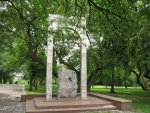 Памятник студенчеству Томска
пл. НовособорнаяПамятник студенчеству Томска (Памятник Святой Татьяне) — скульптурная композиция, посвящённая святой Татьяне, покровительнице студентов. Выполнена скульпторами Николаем и Антоном Гнедых.Кроме скульптуры собственно св. Татьяны композиция включает в себя также мраморную колонну, на вершине которой стоит раскрытая книга и сидят двое детей.
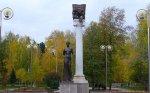 Памятник младенцу в Томске
Возле городского роддома N1,
В мае 2008 года в Томске возле городского роддома N1, который расположен в университетской части города, торжественно открыли памятник младенцу в капусте.Скульптура представляет из себя кочан капусты диаметром 82 см, из которого, раздвигая капустные листья, появляется младенец. Автор отлитых из бронзы младенца и капусты - председатель Томского регионального отделения творческого союза художников России, скульптор Олег Кислицкий. «Мы знаем, что некоторые родители, объясняя своим детям их появление на свет, говорили: «Тебя нашли в капусте». Вот мы и решили поставить напротив роддома памятник капусте, из которой является миру младенец», - сказал автор памятника.
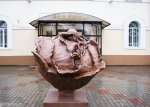 Скульптура «Беременная» Напротив акушерских клиник СГМУ.
В июне 2005 года в Томске стало одним памятником больше: скульптуру под названием «Беременная» торжественно открыли напротив акушерских клиник СГМУ.Бронзовый монумент в авангардном стиле создал томский скульптор Николай Гнедых. А энтузиастом установки «Беременной» стал ректор СГМУ Вячеслав Новицкий. Для этого был хороший повод - 115-летие клиник. Укладывать «плод» внутри скульптуры помогали лучшие томские акушеры-гинекологи.
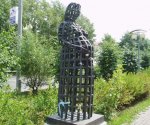 Памятник дворнику в Томске
Иркутский трактПамятник дворнику представляет собой стальную фигуру дворника высотой с человеческий рост, который держит в руках лопату и метлу. Металлическую фигуру установили на настоящем мусорном контейнере на котором написано «Уважайте мой труд». Выполнен памятник из изогнутых листов железа, а вот кирзовые сапоги на ногах – самые что ни на есть настоящие.Жители района боятся, что «кирзачи» железного дворника могут не выдержать летних дождей и сибирских холодов.
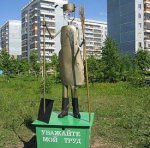 Памятник Любовнику 
Самым загадочным памятником в Томске является памятник Любовнику. Памятник появился в Томске 14 февраля 2001 года. Его создатель - знаменитый скульптор Олег Кислицкий.Церемония открытия памятника проходила под бодрые звуки марша Мендельсона. Перерезать ленточку доверили заместителю мэра Анисиму Учителю, которого сразу же окрестили «заместителем мэра по любви».
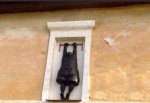 Памятник домашним тапочкам
На крыльце гостиницы «Томь»Памятник домашним тапочкам расположен на крыльце гостиницы Томь. Два бронзовых тапочка длиной 32 см. установлены на 20-см. постамент.
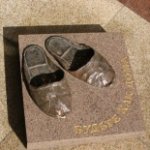 Памятник счастьюПамятник счастью – это статуя волка из легендарного мультфильма советских времен «Жил-был пес», который плотно поужинал и сыто развалился, приготовившись к пению. Если погладить волка по пузу, он скажет "Бог в помощь" или еще одну из восьми фраз, вложенных в компьютер внутри памятника.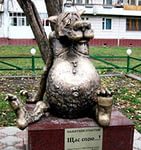 Памятник футбольному болельщику
Стадион «Труд»Памятник болельщику расположен непосредственно на скамейке стадиона Труд. Установка бронзовой скульптуры на стадионе была приурочена к пятидесятилетию томского профессионального футбола, прототипом послужила фотография неизвестного болельщика 50-х годов из архива. В руке у него газета «Футбол-Хоккей».

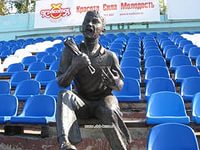 Памятник героям сказки «Волшебник изумрудного города»Пр. Комсомольский 13 бБлагодаря сотрудничеству художника Мариана Монцмана, томского литератора Андрея Олеара (автор идеи памятника) и скульптора Мартина Пала на свет появился памятник героям знаменитой сказки Андрея Волкова «Волшебник Изумрудного города», открытие которого состоялось 31 мая, в Томске.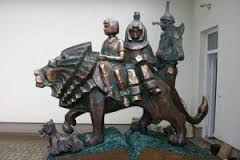 Аллея пивоваровул. Аркадия ИвановаНа ул. Иванова есть маленький и уютный сквер Пивоваров. Пивоваренный завод - одно из старейших предприятий города.Завод Багановых был построен в 1877 году и первоначально находился на землях, впоследствии занятых Томским университетом. После начала строительства университета Багановы были вынуждены построить новый завод в том месте, где он находится и сейчас. После установления советской власти в 1919 году завод был передан в ведение томского совнархоза, а в 1928 году национализирован и преобразован в Государственный пивоваренный завод. Государственное предприятие «Томский завод прохладительных напитков» в 1994 году было преобразовано в АООТ «Томское пиво», которое в 1995 году было преобразовано в ОАО «Томское пиво».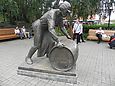 Памятник лягушке-путешественницеУл.Кирова, 65Самое необычное в памятнике - это его размеры. Высота скульптуры всего 44 мм.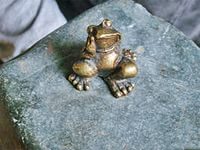 Камень основания г. ТомскаВоскресенская гораСимволом старого Томска является камень-памятник, который был воздвигнут в честь основания города.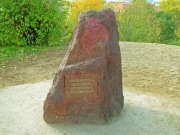 Достопримечательное местоДостопримечательное местоДостопримечательное местоДостопримечательное местоДостопримечательное местоДостопримечательное место: «Воскресенская гора и Белоозерье». Территория в границах улиц: Обруб ул. – Бакунина ул. – Октябрьская ул. – Лермонтова ул. – Шишкова ул. – Белая ул. – Пушкина ул. Выявленный объект культурного наследия Достопримечательное место: «Татарская слобода - Заисточье». Территория в границах улиц: Беленца ул.– Горького Максима ул. –Джалиля Муссы ул.– Базарный пер.- Источная ул.Выявленный объект культурного наследия Достопримечательное место: «Преображенская-Профессорская слобода». Территория в границах улиц: Гоголя ул. – Нечевский пер. – Дзержинского ул. – Герцена ул. – Красноармейская ул.Выявленный объект культурного наследия Достопримечательное место: «Университетский комплекс». Территория в границах улиц: Московский тракт, Советская ул., Герцена ул., Ленина пр., Кирова пр., бровка надпойменной террасы Выявленный объект культурного наследия Достопримечательное место: «Дворянская». Территория в границах улиц: Фрунзе пр. – Гагарина ул. – Нахановича пер. – Плеханова пер. – Никитина ул.Выявленный объект культурного наследия Достопримечательное место: «Еланская». Территория в границах улиц: Кирова пр. – Кузнецова ул. – Советская ул. – Карташова ул. – Белинского ул. – Герцена ул. – Гоголя ул.Выявленный объект культурного наследия Достопримечательное место: «Заозерье». Территория в границах улиц: Мельничная ул. – Картасный пер. – Водяная ул. – Войкова ул. – Маркса Карла ул. – 1905 года пер.Выявленный объект культурного наследия МузеиМузеиМузеиМузеиМузеиМузей истории Томска
3822) 657255 ул. Бакунина, д.3 www.muzeum.tomsk.ru 
Музей истории Томска создан по указу администрации города Томска 16 июля 1997 года. В течение 6 лет велись подготовительные работы: реконструкция здания, формирование коллекции и т. д. 7 июня 2003 года в торжественной обстановке Музей был открыт для посещения. Вниманию посетителей предстала первая временная выставка «Портрет старого Томска», через год в музее открылась постоянная экспозиция «Первый век Томска».
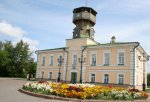 Музей деревянного зодчества(3822) 563953 пр. Кирова, д.7 www.artmuseum.tomsk.ru Музей деревянного зодчества – один из немногих музеев подобного профиля на территории Сибирского региона – знакомит своих посетителей с важными этапами в истории томского деревянного зодчества. Издавна дерево было на Руси самым доступным и демократичным строительным материалом, именно в постройках из дерева воплотились практический опыт и эстетические идеалы не одного поколения русских людей. Томская деревянная архитектура, в том числе и архитектурный резной декор, являющийся ее неотъемлемой частью, пройдя все этапы развития от архаичных построек до модерна, стала частью истории отечественной архитектуры. 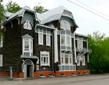 Томский областной краеведческий музей имени М.Б. Шатилова (3822) 512935 пр. Ленина, д.75 www.tomskmuseum.ru Идея создания общедоступного музея в г. Томске исходила от интеллигенции города. По ее настоянию городские власти в 1911 г. принимают решение об открытии Областного Сибирского научно-художественного музея им. Александра II и определяют место под строительство музейного здания. Осуществление задуманного прервалось военными и революционными событиями (1914 - 1919 гг.). 14.02.1920 г. после осмотра Архиерейского дома (бывшая усадьба золотопромышленника И.Д.Асташева) комиссия приняла решение об открытии в ней "Музея старины и революции".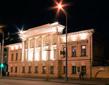 Мемориальный музей «Следственная тюрьма НКВД»
(3822) 516133 пр. Ленина, д.44 www.nkvd.tomsk.ru Мемориальный музей «Следственная тюрьма НКВД», созданный 13 июня 1989 г. является одним из структурных подразделений Томского областного краеведческого музея имени Михаила Бонифатьевича Шатилова. Мемориальный музей «Следственная тюрьма НКВД» вызывает несомненный интерес у представителей власти, журналистов, общественности. Уникальный, единственный в своем роде Музей широко известен не только в России, но и за рубежом.
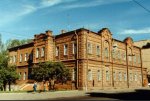 Центр этнографии русского населения Сибири(3822) 532395г. Томск, пер. Спортивный, д.13 www.tomskmuseum.ru Центр этнографии русского населения Сибири, отдел ОГАУК «ТОКМ им. М.Б. Шатилова», - многопрофильное специализированное учреждение, занимающееся вопросами изучения, сохранения и трансляции традиционной культуры русского населения Сибири XVII – XXI веков.Изучение традиционной культуры русских включает в себя исследования универсальных и специфических черт материального и нематериального наследия. Основное внимание в исследованиях сосредоточено на отдельных компонентах системы жизнеобеспечения русских сибиряков, прежде всего – одежды и связанных с ней видов деятельности: ткачества, кружевоплетения. Исследованиями охватывается также и соционормативная культура, в первую очередь – праздники и обряды. 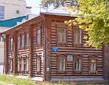 Музей славянской мифологии(3822) 527950г. Томск, ул. Загорная, д.12 www.slav-museum.ru Первый музей славянской мифологии – альтернативный социокультурный проект, в основе которого лежит частная художественная коллекция. Это оригинальные станковые живопись, графика и произведения отечественного декоративно-прикладного искусства по мотивам славянской истории, мифологии, эпических сказаний, русских сказок и обычаев.Мы собираем, выставляем и популяризируем творчество современных художников, которые продолжают традицию национального романтизма В. Васнецова, И. Билибина, Н. Рериха и др
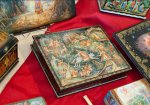 Музей истории ТУСУР(3822) 529210 Ленина проспект, д.40 www.tusur.ru В обновлённом музее на информационных стендах представлена информация об основных этапах становления и развития ТУСУРа, ректорах университета, лауреатах государственных и правительственных премий, сотрудниках, удостоенных государственных наград, и выдающихся выпускниках. Особое внимание в новом музее уделено подразделениям университета, факультетам и кафедрам, а также значимым разработкам ТУСУРа, его достижениям в области науки и образования. На каждом стенде установлен планшетный компьютер, с помощью которого можно будет получить дополнительную информацию по интересующей теме. Программное обеспечение для компьютеров, позволяющее просматривать фотографии и основную информацию о факультетах, было разработано управлением информатизации Института инноватики. 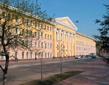 Музей истории ТГАСУ (3822) 653841 пл. Соляная, д.2 www.tsuab.ru Действующая экспозиция музея отражает основные этапы становления и развития вуза с 1952 г. по настоящее время. Среднее количество посетителей музея в год составляет около 1000 человек. Экспозиция музея знакомит посетителей с научно-исследовательской работой профессоров, преподавателей и студентов вуза, с историей формирования и эволюцией различных научных школ и направлений в области архитектуры и строительства, по фундаментальным естественным и гуманитарным дисциплинам. В экспозиции представлены разделы, отражающие историю развития факультетов, кафедр, структурных подразделений ТГАСУ, а также культурную и спортивную жизнь вуза за годы его существования, участие студентов и преподавателей в движении студенческих строительных отрядов. 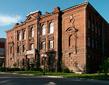 Детский музей «Волшебная страна» имени А.М. Волкова (3822) 521767ул.Киевская, д.60 www.tspu.edu.ru Мемориальная коллекция А.М. Волкова - единственная в России музейная коллекция детского писателя – сказочника, позволяющая познакомить посетителей музея с его жизнью и творчеством посредством общения с уникальными мемориальными экспонатами. Для Томска приобретение такой мемориальной коллекции является важным культурным событием. Мемориальная коллекция А.М. Волкова (№ 191), насчитывающая 1877 ед. хр., входит в состав основного фонда Музейного комплекса ТГПУ. 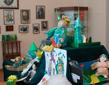 Музей истории ТГПУ (3822) 521767Комсомольский проспект, д.75 www.tspu.edu.ru Музей истории ТГПУ был основан 4 июня 1982 г. Новая экспозиция музея истории ТГПУ была открыта 6 ноября 2002 г. Музей является учебно-научным, культурно-образовательным подразделением вуза и государственным хранилищем памятников истории, естественной истории, материальной и духовной культуры. Основой экспозиционной и музейно-педагогической деятельности является основной фонд музея, собранный Т.В. Галкиной и содержащий более 2 тыс. единиц хранения.  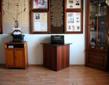 Музей Нефтей (3822) 492227 пр. Академический, д.4 www.oilmuseum.ipc.tsc.ru В настоящее время в Музее нефтей имеется три раздела - собственно экспозиционная часть, рабочее хранилище нефтей и база данных о химическом составе и свойствах нефтей. 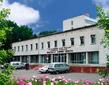 Музей книги научной библиотеки ТГУ(3822) 528412ул.Ленина, д.36 www.lib.tsu.ru Отдел редких книг и рукописей был создан в библиотеке как самостоятельное структурное подразделение в 1945 г. В настоящее время фонд отдела насчитывает около 100 тыс. ед. хранения и размещен на отдельном этаже книгохранилища в старом здании библиотеки. В его составе имеются различные тематико-хронологические коллекции, 19 частных книжных собраний, ранее принадлежавших известным писателям, ученым, общественным деятелям России XIX-XX вв., а также 14 личных архивов ряда известных сибирских деятелей - Г.Н.Потанина, Н.И.Наумова, П.И.Макушина.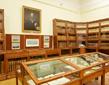 Музей археологии и этнографии Сибири(3822) 426126 ул.Ленина, д.36 www.tsu.ru Музей создан на базе исторического факультета КГПУ им В.П. Астафьева, как центр учебной и просветительской работы среди студентов вузов и учащихся школ.В фондах Музея сегодня насчитываются сотни тысяч экспонатов, собранных на территории Средней Сибири  (Эвенкия, Северное Приангарье, Средний Енисей) и соседних регионов: орудия труда из кости, камня и металла, предметы вооружения, украшения, атрибуты культовой обрядности, копии наскальных рисунков и  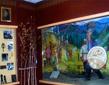 Музей истории ТГУ (3822) 529540ул.Ленина, д.36 www.tsu.ruМузей истории ТГУ – cедьмой в составе музейного комплекса Томского государственного университета. Он был организован приказом МВ и ССО РСФСР в 1984 г., но формирование музейного фонда относится к 1950-м гг., когда действовал музей В.В.Куйбышева. В настоящее время в фондах музея насчитывается свыше 10 тысяч единиц хранения, значительную часть которых составляют подлинные документы и фотографии, книги и мемориальные вещи известных ученых, награды и подарки университету. Все фонды систематизированы по тематико-хронологическому принципу, особая их часть – личные коллекции преподавателей и студентов. В музее также есть архив и библиотека. Материалы музея широко используются, в том числе для научной работы и студентов, и сотрудников, в год бывает более 100 запросов. 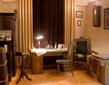 Томский музей леса 3822) 911748г. Томская область, с. Тимирязевское, ул. Комсомольская, д.9 www.tomskmuzles.ru Томский музей леса основан в 1977 г. Его основание связано с именами ветеранов-основателей А.И. Цехановского, Ф.Г. Анисимова, В.П. Сыркина, А.Д. Изергина, А.И. Сальникова. В 1982 г. состоялось его официальное открытие для посетителей. В 1985 г. Министерством культуры РСФСР музею присвоено звание «народный музей». В 1990-е годы в силу сложной социально-экономической ситуации Музей леса Томской области оказался в плачевном состоянии – под угрозой закрытия. Однако благодаря настойчивости бывшего директора музея А. Сальникова и усилиям начальника управления лесами В. Серко, директорского корпуса лесхозов области музей был взят на баланс лесного хозяйства.  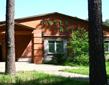 Музей истории Сбербанка нет тел. ул. Карла Ильмера, д.10/3 нет сайтаСоздание экспозиции началось в 2006 г., когда  Сбербанку исполнилось 165 лет, и 28 мая 2011 г. она была представлена публике – коллегам, приехавшим из других городов. Работа над экспозицией была продолжена и торжественное открытие намечено на ноябрь 2011 г., когда Сбербанк России отметил свой 170-летний юбилей.  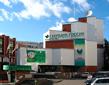 Музей истории профсоюзного движения Томской области (3822) 533568 пр.Ленина, д.55 нет сайта В 2005 г. профсоюзы России отметили свое 100-летие. Совет Федерации профсоюзных организаций области при подготовке к этой важной и знаменательной для профсоюзов дате учел рекомендации Федерации независимых профсоюзов России (ФНПР), предложения ветеранов профсоюзного движения и принял решение о создании в г. Томске музея. 28 декабря 1999 г. данное решение было утверждено президиумом Федерации и высказана просьба к Совету ветеранов Федерации начать работу по подбору и изучению документов и материалов, касающихся истории томских профсоюзов. В результате был создан совет музея из ветеранов профсоюзного движения, который в тесном контакте с орготделом Федерации, при постоянном внимании со стороны руководителя, председателя Федерации Петра Зотьевича Брекотнина, активно включился в работу. С этого времени ветераны – активисты томских профсоюзов начали сбор экспонатов.  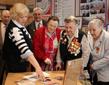 Музей истории пожарной охраны (3822) 512000 пл. Ленина, д. 15/а нет сайта На площади Ленина, 15, в бывшем здании пожарной части № 1, располагается уникальный музей – Музей истории пожарной охраны МЧС России по Томской области, открытие которого состоялось 30 апреля 2009 г. и было приурочено к 360-летию Российской пожарной охраны.  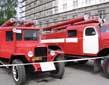 Художественные музеиХудожественные музеиХудожественные музеиХудожественные музеиХудожественные музеиТомский областной художественный музей (3822) 514106пер. Нахановича, д.5 www.artmuseum.tomsk.ru Томский областной художественный музей основан 1 октября 1979 года решением Томского Облисполкома, на базе художественного отдела областного краеведческого музея. В 1982 году музею было передано великолепное здание (до 1917 года - доходный дом купчихи Орловой); построенное по проекту известного архитектора К. Лыгина в 1903 году.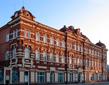 Картинная галерея ТГПУ(3822) 330214 ул. Карла Ильмера, д.15/1 www.tspu.edu.ru  Важное значение для эстетического воспитания молодежи имеет деятельность первой и единственной в Томске вузовской Картинной галереи, открытой 11 марта 2004 г. в новом учебном корпусе № 8 на Каштаке. Картинная галерея работает в режиме выставочного зала (приблизительно семь-девять выставок в год).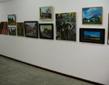 Естественно –научные музеиЕстественно –научные музеиЕстественно –научные музеиЕстественно –научные музеиЕстественно –научные музеиМузей Планетарий(3822) 512935 пр. Ленина, д.82а стр. 1 www.planetarium.tomsk.ru  Томский планетарий был в числе первых 3-х планетариев, открытых в Советском Союзе. В то время Планетарий работал только в Москве. 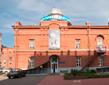 Музей занимательных наук «Склад ума» (3822) 938015 ул. Ленина, д.2а www.czn.tpu.ru Только увлекательные опыты и невероятные результаты собственных открытий ждут всех посетителей Музея занимательной науки «Склад ума».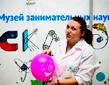 Музей торфа ТГПУ(3822) 520099 ул.Киевская, д.60 www.ltorf.tspu.ru В настоящее время в Музее представлены экспозиции о флоре и фауне болот, иллюстрированные прекрасными фотографиями. Две экспозиции повествуют о выпущенных за последнее время учебниках, учебных пособиях и монографиях по торфяному направлению. Рядом с картой торфяных месторождений Сибири располагаются портреты ведущих ученых-торфоведов. Планируется показ фильмов, для этой цели установлен экран для их просмотра. В музее организован «болотный уголок», помогающий представить себе болотный мир в природе. Также в Музее представлены баннеры организаций, которые работали или работают по торфяному направлению: Томский политехнический университет, лаборатория Агроэкологии Томского педагогического университета, Научно-исследовательский институт курортологии и физиологии, Институт биологии и биофизики при ТГУ. 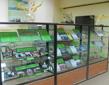 Анатомический музей ТГПУ (3822) 521768Комсомольский проспект, д.75 www.tspu.edu.ruАнатомический музей, с большим количеством учебных таблиц, муляжей, анатомических препаратов, микроскопической техники и комплектом микропрепаратов, создавался в 1970-1975 годах на базе кафедры анатомии и физиологии человека и животных в биологическом корпусе №2 ТГПУ. Организаторами и создателями музея являлись доцент кафедры Гурченок Алевтина Павловна и заведующая кафедрой Чернова Велта Александровна. 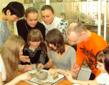 Музей информационных технологий ТГПУ (3822) 521126Комсомольский проспект, д.75 www.tspu.edu.ru Музей информационных технологий при Институте прикладной информатики был создан на базе экспонатов выставки "История информационных технологий ТГПУ", проходившей в дни празднования 100-летнего юбилея ТГПУ (4-6 ноября 2002 года). 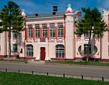 Музей Нефтей (3822) 492227пр. Академический, д.4 www.oilmuseum.ipc.tsc.ru В настоящее время в Музее нефтей имеется три раздела - собственно экспозиционная часть, рабочее хранилище нефтей и база данных о химическом составе и свойствах нефтей.Музей судебно-медицинской экспертизы, СибГМУ (3822) 533392ул.Московский тракт, д.2/2 www.ksmtomsk.narod.ru Обычно кафедры судебной медицины имеют свои музеи. Основное назначение их - учебное, для демонстрации студентам случаев из судебно-медицинской практики. Таких музеев много - в Москве, Ленинграде, Киеве, Барнауле, Новосибирске, Тюмени. Все они обустроены по-разному, имеют каждый свою историю. В этом ряду музей нашей кафедры относительно скромен.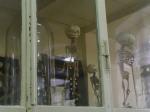 Зоологический музей ТГУ(3822) 529763ул.Ленина, д.36 www.zoomuseum.tsu.ru В настоящее время зоологический музей занимает несколько аудиторий первого этажа главного корпуса Томского госуниверситета. В музее имеется три выставочных зала, научное и костное хранилище, реставрационная мастерская.Объемы коллекций, собранных в музее составляют около 120 тыс. экземпляров.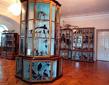 Гербарий им. П.Н.Крылова (3822) 529794 ул.Ленина, д.36 www.herbarium.tsu.ru Гербарий при Томском Императорском университете основан в 1885 г. ботаником П.Н.Крыловым. В настоящее время Гербарий Томского университета входит в тройку крупнейших Гербариев России. По способу хранения коллекций, продуманной системе информации и образцовому порядку Гербарий им. П.Н.Крылова считается одним из лучших в стране. 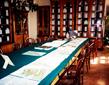 Музей истории физики(3822) 529494ул.Ленина, д.36 www.phys-museum.tsu.ru Музей основан будущим попечителем Западно-Сибирского учебного округа и строителем Сибирского университета профессором. В.М. Флоринским. Датой основания стало 6 декабря 1882 г.- день празднования 300-летия присоединения Сибири к России. К этой дате предпринимателем М.К.Сидоровым была преподнесена в дар музею первая крупная археологическая коллекция «тобольских древностей художника С.К. Знаменского. Именно с момента поступления данной коллекции В.М.Флоринский начал отсчет истории музея. В 2002 г. музей отметил своё 120-летие. Ныне это самый крупный вузовский музей азиатской части России. 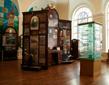 Палеонтологический музей имени В.А. Хахлова (3822) 529540ул.Ленина, д.36 www.tsu.ru Первые палеонтологические коллекции в Томском университете начали формироваться к его открытию в 1888 г. за счет частных поступлений. В дальнейшем эти коллекции составили "золотой фонд" музея. Сейчас они находятся в нескольких отдельных витринах и относятся к первому этапу накопления палеонтологического материала. 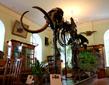 Минералогический музей имени И.К. Баженова (3822) 426185 ул.Ленина, д.36 www.tsu.ruМузейный комплекс Томского государственного университета всегда был его гордостью и во многом способствовал появлению указа Президента Российской Федерации о внесении университета в Государственный свод особо ценных объектов культурного наследия народов Российской Федерации. Одним из старейших музеев этого комплекса является минералогический музей, который был основан в 1888 году профессором А.М. Зайцевым. С начала образования в музей поступали не только минералогические коллекции, но и экспонаты по геологии, петрографии и палеонтологии. 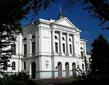 Литературные музеиЛитературные музеиЛитературные музеиЛитературные музеиЛитературные музеиМузей книги научной библиотеки ТГУ (3822) 528412ул.Ленина, д.36 www.lib.tsu.ru Отдел редких книг и рукописей был создан в библиотеке как самостоятельное структурное подразделение в 1945 г. В настоящее время фонд отдела насчитывает около 100 тыс. ед. хранения и размещен на отдельном этаже книгохранилища в старом здании библиотеки. В его составе имеются различные тематико-хронологические коллекции, 19 частных книжных собраний, ранее принадлежавших известным писателям, ученым, общественным деятелям России XIX-XX вв., а также 14 личных архивов ряда известных сибирских деятелей - Г.Н.Потанина, Н.И.Наумова, П.И.Макушина. Музей Денисов-центра Томского музыкального колледжа им. Э.В. Денисова (3822) 512742пр. Ленина, д.109 www.tmk.tomsk.ru Музей Денисов-центра находится в окружении Художественного музея, Театра юного зрителя, Детской школы искусств №1 им. А.Г. Рубинштейна,  Зрелищного центра «Аэлита»,  объединения «Киномир» и других учреждений культуры г. Томска. Создание музея при Денисов-центре было вызвано необходимостью сохранения наследия композитора и его современников. История создания  и этапы развития музея тесно связаны с историей Денисов-центра. В 1999 г., когда музыкальная общественность отмечала 70-летие Эдисона Васильевича Денисова, решением Государственной думы Томской области Томскому областному музыкальному училищу (ныне Томский музыкальный колледж) было присвоено имя этого выдающегося земляка. В том же году при Томском музыкальном училище был создан Денисов-центр, которым с апреля 1999 г. по февраль 2009 г. руководила преподаватель музыкальнотеоретических дисциплин, кандидат культурологии Любовь Михайловна Крымова. 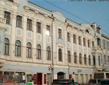 Музей истории связи Томской области(3822) 673330 ул. Черных, д.40 нет сайта Музей истории связи г. Томска был открыт в мае 1998 г. Идея создания музея возникла спонтанно – руководство тогда еще «Томсктелекома» на одном из отраслевых конкурсов, который был посвящен истории подразделений связи Томской области, было поражено предоставленным многообразием историй о людях и событиях, способствовавших развитию связи. Так было решено создать музей истории связи. Музей создали по образу и подобию российских и зарубежных аналогов.  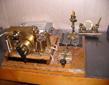 МастерскиеМастерская Леонтия УсоваАрт-холл ул. Ленина 82бЛеонтий Андреевич Усов (род. 10 января 1948) — русский скульптор, актёр и художник. 

Кроме работы в театре Леонтий Усов всю жизнь занимается скульптурой, в основном деревянной и создал более 300 работ. 

Он основал Гильдию томских художников. Работы Леонтия Усова находятся во множестве музеев и частных коллекций в России и в других стран.

Одной из его самых известных и вызывающих неоднозначную реакцию работ является памятник Чехову «Антон Павлович в Томске глазами пьяного мужика, лежащего в канаве и не читавшего „Каштанку“», установленный в Томске на набережной Томи.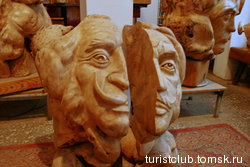 Театр «2+ку»Пер.Южный 29«2+Ку» — авторский театр для детей томского кукольника-изобретателя Владимира Захарова. Изюминкой его представлений являются самодельные куклы из дерева, куклы на запястье, а также самодвижущихся куклы и декорации (управляются с помощью специальных компьютерных программ). В репертуаре театра спектакли по сказкам Сергея Козлова и другие постановки.Владимир Захаров, в прошлом инженер-конструктор робототехник, несколько лет работал в Томском театре куклы и актера «Скоморох». Им была придумана механика кукол к известным спектаклям этого театра «Котлован», «Мастер и Маргарита». Покинув «Скоморох», Захаров создал вместе с Ольгой Кушковой театр на основе куклы нового типа («кукла на запястье») собственного изобретения.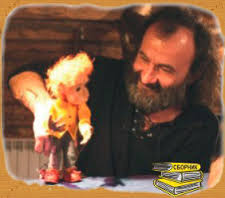 Экскурсии на производствоЭкскурсии на производствоЭкскурсии на производствоЭкскурсии на производствоЭкскурсии на производство Музей ОАО «Томское пиво»ул. Московский тракт, д.46Тел.: +7 (3822) 41-63-68Музей ОАО «Томское пиво», старейшего предприятия Томской области, был создан в 2004 году. Это был первый за Уралом музей подобной тематики. В музее ОАО «Томское пиво» собраны уникальные экспонаты (пивные кружки, этикетки, бутылки и прочие вещи связанные с таинством пивоварения) от конца XVIII века до нашего времени.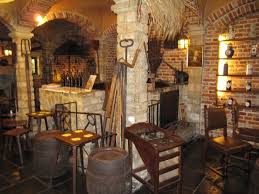 Красная звезда, кондитерская фабрика, ул.Сибирская, 10+7 (913) 808–47–73Во время экскурсии вы сможете:узнать как и из чего рождаются различные конфеты, карамель, зефир и другие сладостиуслышать какие новинки готовятся к выпускуотведать свежайшую продукцию, произведенную на предприятииувидеть своими глазами, в каких условиях работает сладкое производство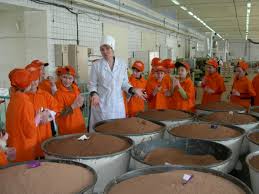 Название/типМесторасположение, расстояние от областного центра, транспортная доступность Описание* Статус, принадлежность Фото*1 2 3 4 Находясь на территории г. Томска все объекты имеют хорошую транспортную доступностьНаходясь на территории г. Томска все объекты имеют хорошую транспортную доступностьНаходясь на территории г. Томска все объекты имеют хорошую транспортную доступностьНаходясь на территории г. Томска все объекты имеют хорошую транспортную доступностьНаходясь на территории г. Томска все объекты имеют хорошую транспортную доступностьКлассические геологические обнаженияпод Лагерным садом на правом берегу р. ТомиПамятник природы Классические геологические обнажения под Лагерным садом на правом берегу р. Томи – опорный геологический разрез, был внесен в международный каталог как имеющий единичные аналоги во всем мире. Его уникальность как геологического объекта состоит в том, что это единственное во всей России место, где практически в одном обнажении видно принципиальное строение таких глобальных геологических структур, как платформы. В данном случае это Западно-Сибирская платформа с ее фундаментом, который под Лагерным садом сложен «поставленными на голову» пластами глинистых сланцев и песчаников каменноугольного возраста, то есть образовавшихся не менее 300 млн лет тому назад, и чехлом молодых (каких-нибудь 25-30 млн лет) горизонтально залегающих рыхлых отложений ─ глин и песков. Все, кто хотя бы раз спускался к Томи под Лагерным садом, видели эти белые глины, венчающие обрывы нижней части склона долины. Севернее Томска эти глины уходят на глубину, а южнее давно смыты. И нигде больше во всей Западной Сибири уникальных белых глин на поверхности не видно. О далеком прошлом этой местности, где мы теперь живем, рассказывают немые свидетели давно прошедших времен: окаменелые останки животных и растений, отпечатки вымерших организмов, наконец, отложившиеся осадки суши, которые хорошо здесь сохранились. Очевидно, что нынешнее состояние ландшафта неустойчиво, сильно менялось в последние годы, и будет меняться в дальнейшем. Несмотря на все разрушения и изменения, Лагерный сад с обнажением был и остается уникальным природно-историческим комплексом и хорошей базой для развития экологического туризма.Геологический памятник природы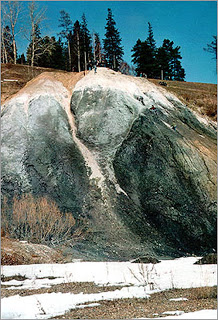 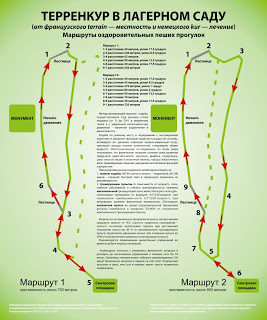 Игуменский паркУл.КарташоваОбластной центр дополнительного образования детей.тел. 56-35-19.Игуменский парк — парк на улице Карташова, особо охраняемая природная территория Томской области. «Игуменка» — название речки, которая еще лет 70 назад двумя рукавами протекала по территории Томска, впадая в Ушайку в районе улицы Алтайской и сейчас совсем исчезла, где ушла под землю, где упрятана в трубы. На территории парка от исчезнувшей речки осталось уникальное живое озеро, омут исчезнувшей речки Игуменки (Игумновки). Как сохранено историческое название соседнего с нами парка Буфф-сад, так и было решено дать парку историческое название — парк Игуменский. Девиз парка — «Развлекая — поучай».Инфраструктура парка:«Дворик Архимеда»В Игуменском парке открылся «Дворик Архимеда». Дворик появился на деньги гранта областной администрации. В создании Дворика принимали участие технические специалисты, к примеру, помогали в конструировании «Компаса». Необычная зона отдыха появилась для того, чтобы познакомить детей с физическими явлениями на примере качелей и малых архитектурных форм. Всего в Дворике их десять, среди них «Рычаг», «Вращающийся круг», «Подвесной мостик» и развивающая «Скамья Монтессори». Возле каждой модели стоит табличка с текстом, поясняющим, что такое равновесие, каково правило рычага, как происходит преобразование энергии ветра.Спортивный отдел паркаВ спортивном отделе парка располагается  теннисный стол (для размещения стола есть хорошая асфальтированная площадка). Важным моментом является организация работы парка в зимнее время. 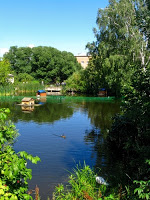 Белое озероБелое озеро — сравнительно большое озеро в центральной части Томска, в районе ТГАСУ, памятник природы, популярное место отдыха томичей.Озеро имеет практически круглую форму, площадь зеркала — 1,674 га, глубина — 3 метра.На берегу озера установлен памятник томскому космонавту, дважды герою Советского Союза Николаю Рукавишникову, на другом берегу расположен фонтан, вокруг озера находятся кафе (клуб «Маяк», кафе «Белое озеро», клуб «Мамба.Ру», летние кафе).Зимой на льду озера строят снежные городки, устанавливают ёлку, здесь проходят конкурсы снежных и ледяных скульптур, соревнования «Золотая Иглу» по постройке иглу. Летом на озере действует прокат катамаранов, проводятся соревнования моделей судов, другие мероприятия.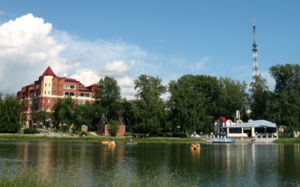 Буфф-садБуфф-сад расположен в квартале,ограниченном улицами Герцена, Вершинина, Карташова и Гоголя.Буфф-сад — парк в центральной части города Томска, в районе Дворца творчества детей и молодёжи (бывшего Дворца пионеров).В основном в саду произрастают лиственные деревья — тополя, берёзы. В северо-западном углу сада расположена детская площадка, от неё на юго-восток идёт дорожка, пересекающая сад по диагонали. Рядом с дорожкой расположен каскадный фонтан, чуть в стороне от него — ещё один, горизонтальный. В саду также расположены деревянные фигурки, напоминающие славянских языческих истуканов.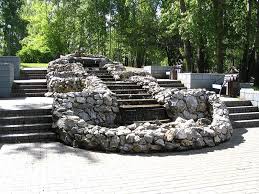 Стадион буревестник ул. 19 Гвардейской Дивизии, д. 20+7 (3822) 55-87-80Стадион и лыжная база "Политехник", расположены между Богашёвским трактом и берегом Томи и окружены лесопарком. Здесь есть футбольное поле, площадки для мини-футбола, городков и волейбола, лыжная трасса, освещаемая в зимнее время,роллерная трасса, беговая дорожка. В зимнее время работает каток открытого типа и прокат коньков (в летнее время - роликов).На стадионе регулярно проходят спортивные, а также культурные мероприятия для детей и взрослых.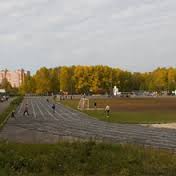 Университетская роща Пр. Ленина, 36Университетская роща расположена вокруг здания главного корпуса ТГУ, часть её занимает Сибирский ботанический сад.Роща и ботанический сад были заложены в 1885 году томским ботаником Порфирием Никитичем Крыловым. В роще произрастают как лиственные (берёзы, вяз, дуб, липа), так и хвойные деревья (ель, пихта, кедр, сосна), кустарники (черёмуха, калина). При закладке рощи ставилась цель, чтобы в любое время лета в ней были цветущие растения. В роще живут множество видов птиц, а также белки, которые почти не боятся людей.В центре рощи, перед входом в главный корпус ТГУ, расположена аллея с клумбами посередине, от центральной аллеи во все стороны расходятся дорожки. Когда-то перед зданием находился фонтан, затем его заменили на памятник Куйбышеву, сейчас здесь только клумба, есть планы восстановления фонтана. Со стороны проспекта Ленина роща ограждена металлической решетчатой оградой установленной между кирпичными столбами с зелёными металлическими крышами, построенной в 1884 году.Когда-то через рощу протекала небольшая речка Медичка, через которую в 1909 году был построен первый в Сибири железобетонныймост по проекту архитектора Крячкова. От реки осталось небольшое болотце, но мост сохранился и служит одним из украшений рощи.В роще находится несколько памятников: памятник студентам и сотрудникам университета, погибшим во время Великой Отечественной войны, памятник Потанину, Памятник Крылову и Сергиевской. Сама роща является памятником природы.Памятник природы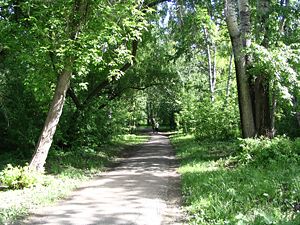 Михайловская рощаЮжной часть Октябрьского районаМихайловская роща — крупная роща в южной части Октябрьского района г. Томска, памятник природы.Территория рощи ограничена с юга и востока правым берегом реки Ушайки, с запада — Комсомольским проспектом, с севера — территорией подшипникового завода. Площадь рощи — 53,7 га.В XIX веке на территории рощи размещались усадьбы томских купцов Королёва и Михайлова, фундаменты их усадеб сохранились до сих пор. Позже Михайлов открыл рощу для свободного посещения.Зимой в роще действует лыжная трасса.Существуют проекты по созданию на территории Михайловской рощи зоны отдыха, включающей, в частности, зоопарк Памятник природыГородской садул.Герцена 6Городской сад — парк и развлекательный комплекс, расположенный в центре г. Томска, между Новособорной площадью, улицей Герцена, стадионом «Труд» и Томсктрансгазом. Адрес сада — ул. Герцена, 6.Городской сад был основан в 1886 году на месте заболоченного участка Новособорной площади, по инициативе томского губернатораГермана Тобизена, и по плану созданному Порфирием Крыловым. Здание кирхи Святой Марии располагалось рядом с горсадом, было снесено в 1936 году, сохранилось рядом стоящее деревянное здание пастората. Центральный вход в горсад — это бывший переулок Лютеранский.Большую часть сада занимает роща, состоящая в основном из деревьев лиственных пород. В 1907 году фирмой братьев Бромлей(постоившей томский водопровод) был бесплатно устроен фонтан. В саду также есть небольшое озеро, деревянный детский городок, огороженный частоколом и башенками. Зимой в горсаду устраивают ледовые городки с ледяными фигурами и горками, с платным входом, заливают каток, есть прокат коньков.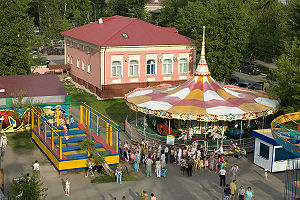 Тимирязевская лесная дача Расположено в Обь-Томском междуречье, на левом берегу реки Томь, между Шегарским трактом, пос. 86-й Квартал и реками Жуковка и Кисловка.Обширное лесное урочище в непосредственной близости к городу Томску. Преимущественно лесное урочище представлено чистыми сосновыми борами (Кисловский, Тимирязевский,)…, изобилующими грибами и ягодами. Близость к городу Томску, насыщенность достопримечательностями, экскурсионными объектами внутри урочища и по периметру определяет особенное рекреационное значение урочища. Тимирязевские леса — «лёгкие города», они входят в Тимирязевское лесничество.По территории Тимирязевской лесной дачи туристскими клубами проводятся тренировочные походы выходного дня и проложен самодеятельный туристский маршрут «К Эвересту Обь-Томского междуречья». К посёлку 86-й Квартал устремляются группы и туристы регулярно совершают там восхождение на лесопожарную вышку высотой в 33 метра (с вышки устойчивая связь), называя её «Эверестом Обь-Томского междуречья».В восточной части урочища перспективно строительство и эксплуатация туристских приютов на реках Жуковка, Еловка, проведение к ним маркированных пешеходных, конных, вело и снегоходных маршрутов. Сдерживающим фактором развития туризма выходного дня является отсутствие инфраструктуры, а также отсутствие пригородного транспорта до пос.86-й Квартал..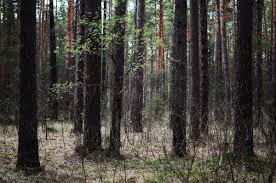 Озеро ПесчаноеРасположено на левом берегу р. Томи в окрестностях пос. Тимирязевское, который входит ныне в черту г. Томска.Уникален памятник природы необычностью форм рельефа.Озеро Песчаное Площадь его 4,2 га.Возраст озера насчитывает несколько тысяч лет, что подтверждается залежами торфа в окружающих его болотах. Дно водоема находится на одном уровне с торфом болот, которые тоже когда-то были озерами. Рельеф, который образовался во время ледникового периода, представлен необычными формами – подковообразными песчаными дюнами, дюнными цепями, закрепленными растительностью. Озеро вместо некогда круглой имеет подковообразную форму и пологие берега. На северном и восточном берегах находятся песчаные пляжи. Глубина озера 2,5 м. Вода интенсивно-желтого цвета, имеет небольшую прозрачность.Водоем окружен сосновым бором. По критериям оценки водных объектов (условия подхода к воде, характер дна, скорость течения, температура и санитарно-гигиенические показатели воды) озеро обладает высокой степенью благоприятности для организации отдыха населения.Водный памятник природы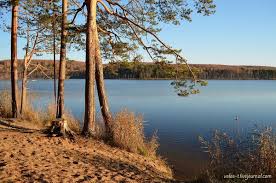 Семейкин остров Остров на реке Томи, напротив городской территории приблизительно от речного вокзала до улицы Нижне-Луговой. Добраться до острова можно либо на теплоходах, курсирующих от речного вокзала, либо по грунтовой дороге с левого берега Томи (большую часть года Семейкин остров соединён с берегом). Проехать до пляжа на автомобиле можно по автодороге Тимирязевское — Эушта, поворот на пляж обозначен указателем.На острове действует единственный в черте города пляж, официально разрешённый санэпидемстанцией, остальные городские места для купания официально считаются соляриями.В августе на острове ежегодно проходит региональный фестиваль авторской песни «Томский перекрёсток».В конце июня 2011 года на острове были установлены туалеты, теневой навес, спасательный вагончик. Была отремонтирована дорога.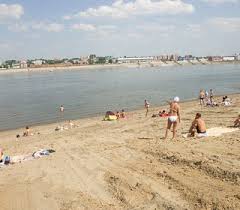 Название/типАдрес,телефон, факс, e-mail, сайт  Описание Кол-во мест Территория, км2. Состояние Статус, принадлеж-ность 1 2 3 4 5 6 7 Санатории-профилакторииСанатории-профилакторииСанатории-профилакторииСанатории-профилакторииСанатории-профилакторииСанатории-профилакторииСанатории-профилакторииСанаторий-профилакторий ТПУАдрес: г. Томск, ул. Усова, 13.Телефон: (3822) 559948, 562146Медицинский профиль: Болезни органов дыхания,Болезни нервной системы,Болезни системы кровообращения,Болезни костно-мышечной системы и соединительной ткани.Коечный фонд: 100 коек.ХорошееСанаторий-профилакторий «ТГАСУ»Адрес: г. Томск, ул. Пушкина 29Телефон: (3822) 521252. Медицинский профиль: Болезни органов дыхания,Болезни нервной системы,Болезни системы кровообращения,Болезни костно-мышечной системы и соединительной ткани.Коечный фонд: 70 коек.ХорошееСанаторий-профилакторий «Учитель»Адрес: г. Томск, ул. Герцена, 49. Телефон: (3822) 521252. Медицинский профиль: Болезни органов дыхания,Болезни нервной системы,Болезни системы кровообращения,Болезни костно-мышечной системы и соединительной ткани,Болезни мочеполовой системы,Болезни женских половых органов.Коечный фонд: 100 коек.ХорошееПрофилакторий ТГУАдрес: г.Томск, пр. Ленина, 49. Телефон: (3822) 534349, 534351Медицинский профиль: Болезни органов дыхания,Болезни нервной системы,Болезни системы кровообращения,Болезни костно-мышечной системы и соединительной ткани,Болезни мочеполовой системы,Болезни женских половых органов.Коечный фонд: 100 - 150 коек.ХорошееБазы отдыхаБазы отдыхаБазы отдыхаБазы отдыхаБазы отдыхаБазы отдыхаБазы отдыхаЦентр отдыха "Костёр"пос. Аникино, ул.Басандайская, 2БТел: +7 (3822) 42-78-90, 50-23-11, 50-71-79e-mail: egolovina@rambler.ruИгровая комната «Остров сокровищ»(до 15 человек, возможно проведения самого торжества в этой же комнате)Чайная комната в русско-народном стиле(до 20 человек, возможно проведения самого торжества в этой же комнате)Праздничный зал (до 35 человек)Территория с шатром, вмещающим до 200 человек(проведение театрализованных представлений, дискотек)Футбольное поле, баскетбольная и волейбольная площадки, настольный теннисБеседки, поляныХорошее«Ласточкино гнездо» гостиничный коттеджпос. Тимирязево, ул. Кооперативная, д.2 (3822) 33-92-13Коттедж расположен в п. Тимирязево всего в 10 минутах от города и позволяет насладиться комфортом и уютом загородного дома.«Ласточкино гнездо» – идеальное решение для ценителей поистине домашнего уюта и единения с природой.Большой теплый трехэтажный дом (330 м2) состоит из семи спален, в которых могут ночевать до 23 человек. Просторная бильярдная с большим бильярдом (9 футов), банкетным залом до 30 человек, кухней со всем необходимым (плита, СВЧ, два холодильника, посуда, эл. чайник, питьевая вода), сауной с глубоким бассейном. На каждом этаже имеются душевые, санузлы, всегда в наличии горячая и холодная вода. Во дворе дома имеется закрытая парковка на 5 машины.23 коечных местаХорошее«Семейная банька» загородный дом г. Томск, пос. Тимирязево, ул. Лесотехническая 2аТелефон: (3822) 50-05-03Эл. почта: bankof@mail2000.ruДвухэтажный домик со встроенной баней на дровах, парная с вениками, полотенца и простыни предоставляются.Три спальные комнаты на втором этаже, в каждой из которых по две полутораспальные кровати (12 человек).Гостевая комната на первом этаже со столом (рассчитанный на 12 человек) и мягкой мебелью (тв, музыка, караоке).Игровая комната (теннис, футбольный стол) и небольшая кухня (кулер, чайник, микроволновка, посуда на 8 человек). При желании в игровой комнате можно накрыть банкет на 25 человек.Купель с ледяной, освещённой, чистой водичкой, которая не замерзает круглый год.Большая веранда с русской печкой.Место для приготовления горячей пищи (мангал на 30 шампуров, большой и маленький казаны), решётки и шампура предоставляются бесплатно.Деревянная горка.Парковочная площадка, гараж, избушка администратора.Территория закрытая от посторонних.20 человекХорошееУсадьба на «Теннистой»+7 (3822) 25-21-39Томская область, п. Тимирязевоул. Тенистая, д. 4Уютная гостиная с камином на 25 человекБольшой плазменный телевизор4 спальных комнаты на 12 спальных мест3 санузла с душевымиМузыкальный центр,DVDКараоке Кухня, укомплектованная всем необходимымБольшая приусадебная территория с  парковкой Беседка с мангаломНа территории усадьбы есть баня 25 человекХорошееБаза отдыха «Ширли-Мрли»Тел. З40-630Уютные коттеджи «Ширли-мырли» с радостью приглашает вас и ваших друзей! Коттеджи расположены в городе Томск, около реки Томь (1-й коттедж) и в пригороде Томска в сосновом лесу (2-й коттедж).Для максимально комфортного отдыха в каждом коттедже имеются:Просторные залы отдыха с диванами и столами для большой компании.Большой плазменный телевизор.Бильярд, настольный теннис.Сауна, бассейны.Собственная территория с мангалом.5 спальных номеров на 14 спальных мест.3 санузла с душевыми.Кухня, укомплектованная всем необходимым.Возможно проведение различных мероприятий для компании до 50 человек при условии аренды всего коттеджа.14 спальных местХорошееУсадьба «Юбилейная»П. Темерязево, Юбилейная 108-913-820-05-25, (3822) 500-525Большой теплый дом с просторными комнатами, сауна, джакузи, русская баня на березовых дровах с березовым веничком. Большая закрытая парковка. Охраняемая территория. Беседка с мангалом. Кухня (чайник, СВЧ, посуда, плита, холодильник, питьевая вода), 2 санузла (1й и 2й этаж), душевая кабина (холодная, горячая вода), Бильярд, Караоке, TV, DVD, Музыка mp3, USB.7 км. от города15 человекХорошееЭкстрим-паркЭкстрим-парк находится недалеко от КПП «Сосновское» ЗАТО Северск. Надо ехать по направлению к лыжной базе «Янтарь» и, не доезжая 500 метров, свернуть направо по указателю.отдельно стоящие домики,Банкетные залы,беседки,шатры (пребывание в каждом из них зависит от кол-ва людей в  компании)Развлечения: пейнтболл, стендовая трельба,полоса препятствий, катание на лошадях, скалодром и др.ХорошееДетские оздоровительные лагеряДетские оздоровительные лагеряДетские оздоровительные лагеряДетские оздоровительные лагеряДетские оздоровительные лагеряДетские оздоровительные лагеряДетские оздоровительные лагеряАвтономная некоммерческая организация «Центр отдыха Костёр»634016 г. Томск, п. Аникино, ул. Басандайская, 2Бтел. 8 (3822) 42-78-90, 8 (3822) 50-71-79, 8 (3822) 50-23-11, эл. почта: egolovina@rambler.ru, сайт: www.koster.tomsk.ruУсловия пребывания: Лагерь расположен в 4-х км от города Томска. Небольшая уда- ленность хорошо сочетается с большой, красивой территорией в живописном со- сновом бору. В мае проводится очистка тер- ритории, противоклещевая обработка с по- следующим контролем эффективности. На территории имеются столовая на 180 поса- дочных мест, методический кабинет, библи- отека, медпункт. Для реализации програм- мы культурно-спортивных мероприятий ис- пользуются расположенные на территории футбольное поле, волейбольная, баскет- больная площадки, площадка для настольного тенниса (2 стола), костровая поля- на, фестивальная поляна, туристический городок, линейка, эстрада с танцеваль- ной площадкой, беседки и палатки. 5 спальных неблагоустроенных корпусов разных по планировкам и расположению (в спальных комнатах от 5 до 15 мест), душевой комплекс (работает ежедневно), умывальники и уборные расположены по периметру лагеря, в умывальниках есть подогрев воды.150 человек в смену от 6 до 15 лет включительно.ХорошееДетский образовательно-оздоровительный лагерь «Лукоморье»Томск, ул. Басандайская, 31/13тел. 8 (3822) 244-447, dmaf@sibmail.comВ лагере 3 одноэтаж- ных деревянных корпуса, похожих на те- ремки по 8–10 человек в комнате. Име- ется душевые комнаты, а также эстрада, спортивная площадка. В «Лукоморье» ре- ализуются образовательные программы МАОУ «Томский Хобби-центр» по художественно-эстетической, социально- педагогической, физкультурно-спортивной, культурологической и научно- технической направленностям. Круглосуточно на территории находится врач.100 человек в смену от 8 до 17 лет включительно.ХорошееДетский образовательно-оздоровительный лагерь «Огонек»г. Томск, ул. Белозерская, 24.тел. 8 (3822) 66-10-71, csi@vtomske.ruпроведение учебно-тренировочных занятий по видам спорта: футбол, волейбол, легкая атлетика, баскетбол, шахматы, бокс, кара- тэ и т. д.. Проведение спортивно массовых и культурно-досуговых мероприя- тий, а так же работа по индивидуальным планам педагогов.100 человек в смену от 7 до 15 лет включительноХорошееДетский оздоровительно- образовательный лагерь «Пост № 1»г. Томск, пер. 5-й Басандайский, д. 3тел/факс: 8 (3822) 42-78-99, эл. почта: dtdm@dtdm.tomsk.ru, адрес сайта: dtdm.tomsk.ru.Площадь лагеря 2,5 гектара огорожена, ухожена. В ноч- ное время освещается. Дети размеща- ются в корпусах с комнатами по 12 че- ловек. В лагере круглосуточно работает 11 врач-педиатр, медпункт обеспечен необ- ходимым запасом медикаментов и пере- вязочных материалов для оказания пер- вой медицинской помощи. Также на территории находятся палатки, беседки для проведения занятий и танцевальных программ, отдельно стоящее здание сто- ловой на 60 человек, открытая площад- ка для проведения мероприятий, спорт- площадка, душевая комната работает ежедневно 4 раза в день по расписанию, питание пятиразовое. В рацион входят фрукты, овощи, мясные и рыбные блюда. Ежедневно проводятся культурно-массовые и спортивные мероприятия, конкурсы, соревнования, концерты юных талантов.82 человека в смену от 10 до 17 лет включительно.ХорошееДетский оздоровительный лагерь «Пламя» г. Томск, пос. Аникино, ул. Басандайская, 65тел. 8 (3822) 42-76-37, факс 8 (3822) 42-76-37, эл. почта: komrems@mail.ruЛагерь расположен на побережье р. Томи в двух километрах от основного шоссе в смешанном лесу. Отапливаемые корпуса: 2 кирпичных и 1 деревянный, по 4 чел. в комнате. Име- ется летняя эстрада, спортивные площад- ки, теннисная, волейбольная, баскетболь- ная площадки. Имеется баня200 человек в смену от 7 до 17 лет включительноХорошееДетский оздоровительно-образовательный лагерь «Энергетик»г. Томск, ул. Бассандайская 63/а8 (3822) 42-78-71, эл. почта: dtdm@dtdm.tomsk.ruДети размещаются в корпусах с комнатами для 4, 6 и 8 че- ловек. Один из жилых корпусов — 2-х этажный кирпичный, и два корпуса — од- ноэтажных деревянных. В комнатах расположены кровати, шкафы с полочками, подставки под обувь, тумбочки, зеркало. Мебель и постельное белье — новые. В корпусах имеется отопление. Холодная и горячая вода постоянно, душ — еже- дневно. Кроме того, в лагере имеется: игровая комната, спортивные площадки для игры в волейбол, баскетбол, пионербол, отрядные места, беседки, летняя кон- цертная площадка. Вожатые «Энергетика» — педагоги ДТДиМ и студенты ВУ- Зов города — выпускники детских образо- вательных объединений Дворца творчества детей и молодежи г. Томска. Традиционным стало проведение профильных тематиче- ских смен: танцевальная, хоровая, игровая, смена ЮИД, Детско-юношеского парла- мента и т. п. по заявкам детских творческих объединений Дворца. По итогам различных мероприятий каждый ребенок получает призы. В конце смены воспитанникам вы- дается сертификат участника образователь- ной программы. Всем детям ДООЛ «Энер- гетик» выдаётся фирменная одежда: фут- болка, бейсболка, галстук. В лагере кругло- суточно работает врач-педиатр, медпункт обеспечен необходимым запасом медика- ментов и перевязочных материалов для ока- зания первой медицинской помощи. В кон- це августа, в сентябре лагерь готов прини- мать и проводить кратковременные смены, сборы, соревнования по заявкам образова- тельных учреждений, родителей и других заказчиков.114 человек в смену от 6 до 15 лет включительно.ХорошееДетский оздоровительный Лагерь «Юность»Томск, посёлок Аникино, улица Басандайская 67конт. тел.: 8 (3822) 526760, www.tpu.ru (портал), эл. почта: tpu@tpu.ru, Sechenovaa@mail.ruодно кирпичное ка- питальное двухэтажное отапливаемое здание вместимостью 80 человек, по 5 человек в комнате; один брусовой от- апливаемый корпус на 30 чел. по 5 чел. в комнате; один брусовой отапливаемый корпус на 16 чел. по 8 чел. Высококва- лифицированный педагогический пер- сонал. В лагере имеются теннисные сто- лы, тир, проекторы, кинозал на 120 мест, детский городок с малыми игровыми формами. В программе лагеря профиль- ные смены, культурно-развлекательные и спортивные мероприятия и секции, ав- тобусные экскурсии, выезд в боулинг и аттракционы. Приглашается: симфони- ческий оркестр, театр юного зрителя, барды, цирковые артисты, планетарий. Проводятся дискотеки с использованием современного музыкального оборудова- ния и света, конкурсы и викторины. Дей- ствуют следующие кружки: КВН, театр, ОБЖ, туризм, английский язык, совре- менные танцы, очумелые ручки, фоторе- портёр, оригами130 человек в смену от 6 до 15 лет включительно.Хорошее«Детский санаторно-оздоровительный лагерь Томского НИИ курортологии и физиотерапииул. Р. Люксембург 1,105 человек в смену, возрастная категория от 7 до 16 леттел. (3822) 90-65-07, 8 (3822) 51-21-55, эл. почта: prim@niikf.tomsk.ruСанаторий находится в историческом и культурном цен- тре г. Томска, в 150 метрах от набережной р. Томи. Специализируется на сле- дующих лечебных профилях: хронические воспалительные заболевания верхних дыхательных путёй, заболевания желудно-кишечного тракта, нерв- ной системы, опорно-двигательного аппарата. Расположение жилого, лечеб- ного, диагностического корпусов и столовой в зданиях, соединённых тёплыми 20 переходами. Размещение в стационарном здании, в палатах по 4–6 человек, туалет и комната гигиены на этаже. Имеется библиотека. В течение учебно- го года проводятся занятия по основным предметам школьной программы.105 человек в смену, возрастная категория от 7 до 16 лет.ХорошееДетский санаторно-оздоровительный лагерь круглогодичного пребывания «Парус»г. Томск, ул. Мокрушина 20/3Тел/факс 8 (3822) 41-08-91, 8 (3822) 41-09-44, эл. почта: ccss@mail.ruОпытные врачи — пе- диатры, неврологи осуществляют динамич- ное наблюдение за детьми. Все ребята полу- чают физиотерапевтическое лечение с соля- ными пещерами, лазеротерапией, озокери- то лечением и т. д., массаж ручной и меха- нический на массажном кресле с эластич- ным псевдокипящим слоем. Ежедневное оздоровление проводится фиточаем, кис- лородными коктейлями и поливитаминны- ми комплексами. Занятия ЛФК проводятся в специально оборудованном зале с исполь- зованием тренажеров под руководством ин- структора ЛФК в группах в зависимости от преобладающей патологии. Очень интересно проводятся занятия с психологом в специально оборудованной сен- сорной комнате на мягких креслах, в «сухом» бассейне, с использованием мяг- ких модулей. Любят дети и ароматерапию с музыкотерапией, которые позволя- ют забыть о недугах. Социокультурная реабилитация включает в себя проведе- ние праздников, концертов, экскурсий в зоомузей, зоопарк, по фонтанам и озе- рам г. Томска, боулинг, театр «Скоморох». Учреждение находится на территории г. Томска. Размещение детей в стационарном здании, по 3–6 чел в комнате. Удоб- ства на этаже. Зал лечебной физкультуры, игровые площадки, используется ста- дион 49 школы и теннисный корт. Зал для творческих мероприятий, библиотека20 человек в смену, возрастная категория от 7 до 15 лет.ХорошееООО «База отдыха», санаторий-профилакторий «Энергетик»г. Томск, ул. Басандайская, 63/1тел. 8 (3822) 42-79-32, 8-923-401-15-15, эл. почта: energetikbo@mail.ru.Санаторий-профи- лакторий «Энергетик» расположен в жи- вописном месте в 7 км. от г. Томска. Сана- торий оснащен хорошей лечебной базой, в составе лечебной базы имеются кабинеты массажа, фто, лечебной физкультуры, ин- галяторий, водо- и грязелечебница, а так- же оздоровительный бассейн. Организо- ваны консультации врачей-специалистов. На территории создана инфраструктура для активного отдыха. Один благоустроен- ный корпус, по 3–6 чел. в комнате. В но- мере ванна либо душевая кабина и туа- лет. Для проведения досуга имеется кон- ференцзал со сценой, караоке, теннисный стол, бассейн, футбольное поле, детская площадка, инвентарь для спортивных игр120 человека в смену, возрастная категория от 6 до 16 летХорошееОздоровительные центрыОздоровительные центрыОздоровительные центрыОздоровительные центрыОздоровительные центрыОздоровительные центрыОздоровительные центрыОздоровительный центр «Нептун»ул.79 Гв.Дивизии, 4/5, т.65-20-30 
пр.Фрунзе, 240-а, строение 10, т.34–04-045 финских саун для любителей сухого жара, русская баня – для тех, кто любит париться «помягче», русско-турецкая баня где можно побаловать себя обильным влажным паром хамама, мини-сауна, инфракрасная сауна. Если Вы хотите провести в «Нептуне» больше времени и задерживаетесь допоздна, Вам предложат на выбор 8 гостиничных номеров класса «Люкс», «Полулюкс», «Эконом».ХорошееОздоровительный центр «Нежность»ул. Кузнецова, д.30/1 (3822) 50-65-64В оздоровительном центре «Нежность» вас ждут разнообразные танцевальные направления, а также аэробика, йога, стретчинг, тай-бо, массажный кабинет и инфракрасная сауна.ХорошееНазвание/типАдрес,телефон, факс, e-mail, сайт  Описание Состояние Статус, принадлежность 1 2 3 4 5 Лыжные базыЛыжные базыЛыжные базыЛыжные базыЛыжные базыКедр	ул. Владимира Высоцкого,725-06-17На лыжной базе "Кедр" работает прокат лыж, в т.ч. детских. Основная трасса (5 км) ежегодно подготавливается к лыжным тренировкам.ХорошееПолитехник
ул.19-й Гвардейской Дивизии 1341-43-17Стадион и лыжная база "Политехник", расположены между Богашёвским трактом и берегом Томи и окружены лесопарком. Здесь есть футбольное поле, площадки для мини-футбола, городков и волейбола, лыжная трасса, освещаемая в зимнее время,роллерная трасса, беговая дорожка. В зимнее время работает каток открытого типа и прокат коньков (в летнее время - роликов).На стадионе регулярно проходят спортивные, а также культурные мероприятия для детей и взрослых.ХорошееСосновый борУл. Кутузова, 1б 72-78-34Семейный отдых на свежем воздухе (беседки,  тир, пейнтбол, настольный теннис, арбалет, бадминтон, дартс, лук спортивный, бильярд)Вся информация по телефону 72-38-34 ЗИМНИЙ ПЕРИОДкомплект лыж (пластиковые)комплект школьных лыж (пластиковых)конькиэкстрим парксанкиЛЕТНИЙ ПЕРИОДролики (детские, взрослые)велосипедыпляжный волейболХорошееЧеремушкиИркутский тракт, 1058-903-953-78-12Лыжная база «Черёмушки» расположена на окраине микрорайона Черёмушки, на вершине горнолыжного склона в Солнечной роще  Лыжная база находится в ведении муниципального учреждения ДОПЦ Департамента образования администрации города Томска.На лыжной базе в будние дни проводятся обучающие занятия по лыжной подготовке с классами общеобразовательных школ. От лыжной базы ежегодно прокладывается и поддерживается в исправном состоянии спортивная лыжня (круг) в 2 км (с петлёй в 3 км). Для обслуживания лыжной трасы база имеет снегоход.Проезд до одноимённой остановки «Черёмушки» общественного транспорта — автобус № 8, 9, 23, 24, 25, троллейбус № 1, 7.ХорошееЛыжная база «Метелица» Академгородок, на улице Королёва.Муниципальная лыжная база в находится в ведении СДЮСШОР «Центр массового лыжного спорта» управления по делам молодёжи, физической культуре и спорту администрации города Томска.Возле лыжной базы стадион «Метелица», в 100 метрах горнолыжный склон. На лыжной базе работает пункт проката лыжного инвентаря.ХорошееСклоныСклоныСклоныСклоныСклоныАкадемовская трассаАкадемгородок
Протяженность и количество трасс: 1 протяженностью около 250 м
Количество подъемников: 1 - тарелка
Расстояние от Томска: 0 км.
Как добраться: автотранспорт Томск-Академгородок
имеется РатракХорошееВторой переездПл. ЮжнаяПротяженность и количество трасс: 1 протяженностью около 100 м
Количество подъемников: 1 крючковой
Расстояние от Томска: 3 км.
ХорошееИркутский трактЛыжная база «Черемушки»Иркутский тракт 105Протяженность и количество трасс: 1 протяженностью около 150 м
Количество подъемников: 1 крючковой
Расстояние от Томска: 0 км.ХорошееЛегкоатлетический стадионыЛегкоатлетический стадионыЛегкоатлетический стадионыЛегкоатлетический стадионыЛегкоатлетический стадионыСтадион «Труд»Стадион находится в центре города, рядом с городским садом и бассейном «Труд».ул. Белинского, 15/153-25-86, 52-68-28Многоцелевой стадион в г. Томске. В настоящее время в основном используется для футбольных матчей и является домашним стадионом томской футбольной команды «Томь».Вместимость стадиона 15 тыс. зрителей.Стадион был открыт 4 августа 1929 года и первоначально назывался «стадион ОПБ» (окружного профсоюзного бюро) или «стадион профсоюзов», в 1930—1950-х назывался «Медик», затем три года назывался «Буревестник» (возможно, что имеется в виду нынешнийстадион «Политехник»), а с 1958 года — «Труд». В 1990—2000-х годах стадион был реконструирован, построено капитальное здание западных трибун, внутри которых размещаются служебные помещения.Существует возможность аренды поля для организаций и частных лиц, стоимость — от 600 до 1300 рублей в час в зависимости от времени дня и дня недели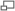 Каток на стадионе «Труд». Фото: Максим ВотяковЗимой на площадке к северу от поля заливают каток, действует прокат коньков.ХорошееСтадион «Политехник»расположен в районе площади Южной, на улице 19 Гвардейской Дивизии, 13Стадион «Политехник» (Буревестник, Бурик). Здесь же находится лыжная база «Политехник». Стадион и лыжная база принадлежат ТПУ.Раньше стадион официально назывался «Буревестник», что часто сокращалось до «бурик». Это название в речи студентов и многих коренных жителей томска живо до сих пор.Аналогичное название - «Буревестник» раньше носил стадион «Труд» и томская команда мастеров проводила свои поединки именно на нём.Стадион "Политехник" расположен в промежуте между Богашёвским трактом и берегом Томи и со всех сторон окружён лесопосадками.На стадионе есть футбольное поле, поле для мини-футбола с искусственным газоном, волейбольные площадки, лыже-роллерная трасса, беговая дорожка, городошная площадка. Летом действует прокат скейтбордов, велосипедов, роликовых коньков, зимой устраивается освещённая лыжная трасса. 15 сентября 2007 года на стадионе был открыт первый за Уралом и крупнейший в России круглогодичный каток площадью 400 м² из сверхвысокомолекулярный полиэтилена, получаемого методом горячего прессования[1]. Пластик был произведён на «Томскнефтехиме», по утверждению изготовителя, срок его службы составит 10 лет.[2].27 декабря 2007 года на стадионе была открыта освещённая с 16:00 до 22:00 и с 6:00 до 7:00 лыжная трасса.[3]ХорошееСтадион ТГУ Стадион расположен в районе Московского тракта вблизи ул. Аркадия Иванова, между переулком Озёрным и дамбой вдоль берега Томи. Адрес: ул. Аркадия Иванова, 22 (он же — пер. Озёрный, 3 и он же — ул. Эуштинская, 51).Стадион ТГУ — спортивное сооружение Томского государственного университета.В непосредственной близости от стадиона расположены учебный корпус № 6 ТГУ и завод «Томское пиво». Чтобы попасть на стадион нужно пройти 200 метров по улице Аркадия Иванова от остановки «Пивзавод» на Московском тракте в сторону Томи.На стадионе ведутся занятия по общефизической подготовке и футболу среди студентов ТГУ. Также стадион используется для тренировок молодёжного состава «Томи».К достоинствам стадиона можно отнести наличие хозяйственного корпуса с раздевалками и гардеробом.К недостаткам — ветхое состояние корпуса, особенно душевых кабин — они непригодны к использованию, устаревшая лыжная база, используемая в основном для «отработок» студентами долгов по физической культуре, замкнутость стадиона не дающая прокладывать лыжни за его пределами, бетонное покрытие 400-метровой беговой дорожки, отсутствие покрытия на большой беговой дорожке (вдоль ограждения стадиона), отсутствие трибун для болельщиков, близость к реке (влияющая на зимнюю температуру на стадионе) и удаленность от общественного транспорта.ХорошееСтадион «Мотор» Находится в конце улицы Усова, рядом со школой № 50 в районе вокзала Томск-I.После укладки искусственного газона на стадионе стали проводится городские турниры и стадион стал одним из центров футбольных соревнованийХорошееСпорткомплексыСпорткомплексыСпорткомплексыСпорткомплексыСпорткомплексыспорткомплекс СибГМУул. Учебная, 41Хорошееспорткомплекс ТГАСУул. Партизанская, 16Хорошееспорткомплекс ТГУпр. Ленина, 36, к. 12Хорошееспорткомплекс ТПУул. Карпова, 4Хорошееспорткомплекс ТУСУРул. Вершинина, 47ХорошееСпортивный комплекс «Победа» ул. Нахимова, д. 11) четыре площадки для игр в футбол, волейбол, баскетбол, теннис;2) тир лучный, арбалетный, пневматический, пневматическая пушка;3) площадки для мини-гольфа, пейнтбол, ролледром;4) настольный теннис, бадминтон, дартс; 5) пункт проката роликов, велосипедов;6)  аквапарк,7) высотные аттракционы: полоса препятствий на высоте 8м над землей, скалодром, ледодром8) уличные спортивные тренажеры, 9) для детей: уголок детского творчества, полоса препятствий, площадка надувных аттракционов «Батутная страна» (надувной батут, батут спортивный, ринг «Гладиатор», «Скала»). Зимой для вас: каток.(прокат коньков), лыжня(прокат лыж), хоккей, зимний футбол, снегоход, ледяная горка, сноутюбинги (надувные сани для катания с горки),зимний велосипед.Бассейн спортивного комплекса «Победа»Был проведен плановый капитальный ремонт чаши бассейна, стен, системы водоснабжения, внешних стен здания. Размеры: длина – 25 м, 3 дорожкиКаток спортивного комплекса «Победа»Сезонный каток спортивного комплекса «Победа»Открытый тренажерный зал спортивного комплекса «Победа»Уличные спортивные тренажеры в спортивном комплексе «Победа»ХорошееСпортивный комплекс "Солнечный"  ул. Бирюкова, д. 22/1 Залы: тренажерный зал, кардиозал, зал групповых программ, зал восточных единоборствСпортивная медицина: консультация врача, фитнес-тестированиеЗанятия для детей: восточные единоборства, тренировки, детский бассейнБассейн: крытыйСпособ очистки воды: механическая фильтрация, хлорированиеописаниеСпортивный комплекс "Солнечный" предлагает различные спортивно-оздоровительные программы.Хорошееспортивный комплекс «Химик»  пр. Ленина, д. 207Спортивный комплекс «Химик» находится на завершающей стадии масштабной реконструкции. Планируется скорое открытие. Хорошее спортивный комплекс "Fitness hall" ул. Красноармейская, д. 126Спортивный комплекс "Fitness hall"  предлагает различные спортивно-оздоровительные программы.Хорошееспортивный клуб «Амрут»  ул. Шевченко, 53Хорошееспортивный клуб «Динамо» пр. Ленина, 42/2Хорошееспорткомплекс «Луч»  ул. Белинского, 60/1Хорошееспортивный центр «Олимп» пр. Ленина, 160Хорошееспорткомплекс «Нефтехимик»  Иркутский тракт, 65Хорошееспорткомплекс «Победа»ул. Нахимова, 1Хорошееспортивный клуб «Самсон» пр. Ленина, 42/2ХорошееБассейныБассейныБассейныБассейныБассейныБассейн "Труд"Томск, ул. Герцена, д. 10Бассейн «Труд» был открыт в 1956 году, став первым бассейном в городе Томске.Летом 2006 года был проведен ремонт, в ходе которого была заменена плитка ванной бассейна, новая плитка — серого цвета. В октябре 2007 года ремонт был закончен, была восстановлена глубина бассейна, сделаны 5 дорожек вместо 4.ХорошееБассейн "Посейдон"ул. Карла Ильмера, 15/1, стр. 1Размеры: длина – 25 м, 4 дорожки, Бассейн "Посейдон"предлагает занятия плаванием для всех возрастов. ХорошееПлавательный бассейн НИ ТГУ пр. Ленина, д. 36Размеры бассейна: длина – 25 м, 5 дорожек Состояние: с 31 мая до 15 сентября не работаетПлавательный бассейн НИ ТГУ предлагает занятия плаванием для всех возрастов.ХорошееГребной бассейн "Тусур" пр. Ленина, д. 40Академическая гребля появилась в Томске в 1964 году.Участие в соревнованиях по гребле на выезде не было целью. Но в процессе изучения техники и обучения студентов, академическая гребля выделилась как самостоятельный вид спорта.
Томск – первый город в Сибири, где появилась академическая гребля! Предпосылки для развития этого вида спорта: естественный гребной канал в черте города (2200 м х 70-100 м), закрытый от господствующих ветров (протока Сенная Курья), позволяющий проводить тренировки и соревнования с мая по октябрь, большой световой день летом, что дает возможность проводить занятия до и после учебы студентов в университетах, сосредоточение большой массы студенчества в городе. Так появился гребной бассейн "Тусур"ХорошееДайвинг-центр "Dive&Drive"ул. Розы Люксембург, д. 19Томская Школа ДайвингаМагазин снаряжения для дайвинга, подводной охоты и водных видов спортаДайвинг-туризмДайвинг-центр "Dive&Drive" приглашает познакомиться с удивительным миром подводного плавания! В клубе можно  пройти обучение по международной программе PADI, приобрести снаряжение для дайвинга и подводной охоты, а так же отправиться с нами в путешествие и насладиться погружениями на лучших курортах мира.ХорошееСтрелковые клубыСтрелковые клубыСтрелковые клубыСтрелковые клубыСтрелковые клубыСпортивно-стрелковый клуб «Звезда» Тир ДЮСШ 16, Лагерный садСпортивно-стрелковый клуб «Звезда» совместно с Томской общественной региональной организацией «Федерация практической стрельбы» в рамках программы повышения оружейной культуры и популяризации стрелкового спорта в регионе предлагает гражданам РФ старше 18 лет попробовать свои силы в практической стрельбе из пистолета, гладкоствольного ружья или нарезного карабина по правилам IPSC, а также пройти курсы безопасного квалифицированного обращения с оружием.
Оружейный арсенал клуба представлен всеми видами гражданского оружия: от спортивного пистолета МР 446с «Викинг» до винтовки Мосина.Стрелковый клуб HEADSHOTул. Елизаровых, 1722-54-42Метание ножей, стрельба из лука, арбалета,пневматики.Военно-игровой клуб «Блиндаж» пр. Кирова, д. 1555-39-63Игровой клуб БЛИНДАЖ.  Лазерный пейнтбол, вкусное кафе и уютный бар. Активный и веселый отдых в стиле милитариПешеходные маршруты, походы выходного дняПешеходные маршруты, походы выходного дняПешеходные маршруты, походы выходного дняПешеходные маршруты, походы выходного дняПешеходные маршруты, походы выходного дняТомская федерация спортивного туризмапр. Ленина, 856-12-44.Классическим пешеходным маршрутом 1 категории сложности является поход от музея-заповедника «Томская писаница» (наскальные рисунки возрастом 4-6 тыс.лет) до Томска (рекомендуемая точка окончания — с. Ярское). Достопримечательности маршрута: посещение музея-заповедника «Томская писаница», Тутальских скал («ближние» и «дальние»), Иткаринского водопада, ночевка и купание на озеро Долгое (с. Усть-Сосновка), памятники природы Аникин Камень и Бойцов Камень (с.Ярское). Маршрут протяженностью в 100 км, продолжительностью 6 ходовых дней. Участники группы, получившей консультации в маршрутно-квалификационной комиссии Томской федерации туризма, оформленной маршрутной книжкой, по прохождении маршрута получает в награду 3(третий) разряд по туризму спортивному. Маршрут насыщен достропримечательностями, познавателен.Томская федерация спортивного туризмапр. Ленина, 856-12-44.Маршрутом второй категории сложности является поход в Обь-Томском междуречье от с. Кунчурук Новосибирской области до г. Томска. Нитка маршрута: Кунчурук НСО — оз. Кирек —Нижние озёра — «Таёжный треугольник» — д. Берёзовая речка — Баталино — оз. Ларино — с. Кандинка, 140 км.«В Заварзинскую лесную дачу: к большому муравейнику»Томская федерация спортивного туризмапр. Ленина, 856-12-44.Начало маршрута в Академгородке, от конечных автобусных остановок (5, 13/14, 16, 25, 35/53). Достопримечательности маршрутаГостиница «Рубин», первое «Поле чудес» в Томске, вантовый «Бруклинский» мост, Водозабор Академгородка, Заварзинский кедрач, историческая часть села Заварзино, скала Костромка, Большой муравейник, реактивный самолёт ТУ-104 на территории детского лагеря «Юбилейный», скважина радонового источника, заварзинский родник на склоне правого коренного берега Ушайки, старый карьер (лимонитовый сланец).«К Синему утёсу»Популярный самодеятельный туристский маршрут выходного дня вдоль реки Томь в Томском районе.Нитка маршрута расположена всё время вдоль реки Томь (ходится маршрут как туда, так и обратно): Томск — с. Коларово (Спасское) (автобус) — Синий Утёс — городище Шеломок — Голубые скалы — древнее Басандайское городище — устье реки Басандайка — р.Басандайка — ресторан «Кедр», остановка (пешком) — Томск (автобус). Продолжительность маршрута - 10,5 часов, из них 4 часа в пути, до 5-6 часов время на отдых в хорошую погоду (купание, загорание), протяжённость - 16 км.Название/типАдрес,телефон, факс, e-mail, сайт  Описание. Условия размещения,питания Кол-во мест Состояние Принадлежность 1 2 3 4 5 6 Например(выбрать нужное):- Охотохозяйство- Дом охотника- Дом рыбака- Рыбопитомник- Заказник- Охотничья база- Палаточный приют - Охотничья заимка- Сторожка лесника- Лесной кордони др. отсутствуютв т.ч., указать среднегодовое количество обслуженных посетителей, чел.Название/типАдрес,телефон, факс, e-mail, сайт, Ф.И.О. настоятеляОписание исторической ценности Транспортная доступность, площадь территории, км2 Готовность к приему туристов* 1 2 3 4 5 Все объекты паломничества, находящиеся на территории г. Томск имеют хорошую транспортную доступностьВо всех объектах паломничества отсутствуют условия питания и размещенияВсе объекты паломничества, находящиеся на территории г. Томск имеют хорошую транспортную доступностьВо всех объектах паломничества отсутствуют условия питания и размещенияВсе объекты паломничества, находящиеся на территории г. Томск имеют хорошую транспортную доступностьВо всех объектах паломничества отсутствуют условия питания и размещенияВсе объекты паломничества, находящиеся на территории г. Томск имеют хорошую транспортную доступностьВо всех объектах паломничества отсутствуют условия питания и размещенияВсе объекты паломничества, находящиеся на территории г. Томск имеют хорошую транспортную доступностьВо всех объектах паломничества отсутствуют условия питания и размещенияВоскресенская церковь Октябрьский Взвоз, 10 (3822) 65-29-54 Факс: (3822) 65-29-54.Настоятель- иерей Петр КадомцевВоскресенская церковь - православный храм в Томске. По имени храма названа Воскресенская гора, на мысу которой он находится. К югу от церкви проходит Раскат (он же Октябрьский взвоз, Воскресенский взвоз). Церковь была построена в 1622 году из дерева. Двухэтажное каменное здание нынешнего храма было заложено 14 февраля 1789 года. Оно относится к редкому архитектурному стилю - сибирскому барокко.В 1897 году на отдельно стоящую звонницу был поднят колокол весом 16 тонн. В 1930 году он был снят и пошёл на переплавку. Воскресенская церковь была закрыта в 1936 году, долгое время в её помещении находился архив, вновь была открыта в 1995 году. В 2004 году копия знаменитого колокола была поднята на вновь выстроенную звонницу.Богоявленский собор пр. Ленина 119, тел./факс (3822) 51-13-85. Настоятель-архиепископ Томский и Асиновский РостиславБогоявленский собор берет свое начало от небольшой Богоявленской церкви, построенной на этом месте еще в 1630 году. После учреждения в 1666 году томской кафедры именно эта церковь получила статус собора, хотя тогда епископ так и не был назначен в Томск. Храм не однократно страдал от пожаров, но каждый раз снова восстанавливался. В 1777 году возле уже обветшавшего деревянного храма был заложен нынешний каменный, а 23 ноября 1784 года он был освящен. Позже к храму стали пристраиваться приделы - пророка Илии, Спаса Нерукотворного и архангела Михаила. Центральный иконостас Богоявленского собора. (Написан в Иконописной школе Московской духовной академии).Ковчег с мощами и икона святого великомученика и целителя Пантелеимона Главной святыней Богоявленского собора является частица мощей святого Beликомученика и целителя Пантелеимона, жившего в 3-м веке. Ему Господь даровал особую благодать - исцелять человеческие болезни и немощи. Каждую среду после вечернего богослужения эта святыня в особом ковчеге выносится из алтаря на середину храма и перед ней совершается Акафист святому угоднику Божию, по окончании которого каждый человек может приложится к святым мощам и вознести перед ними молитву о себе и своих близких.В алтаре собора висит Распятие, к которому прикреплена звездица, хранящая частицу того Креста, на котором был распят Господь Иисус Христос. На Крестопоклонной неделе (третье воскресенье Великого Поста) и в праздник Воздвижения Креста Господня (14/27 сентября) Распятие выносится на середину храма для общего поклонения.Петропавловский соборул. Алтайская, 47Диакон Вячеслав ЕрмоловичНа возвышенном склоне горы, спускающемся к пойме р. Ушайки, к востоку от исторического центра города, возвышается 6-купольный собор во имя святых первоверховных Апостолов Петра и Павла. С 17 века возвышенность эта известна в Томске как "Мухин бугор" - по имени раскаявшегося разбойника Мухи, бывшего грозой окрестных лесов на рубеже XVII-XVIII веков. До постройки храма на этом месте долгое время стоял деревянный поклонный Крест и часовня. 31 мая 1909 года состоялась торжественная закладка церкви. Чин основания храма совершил святитель Макарий (Невский). Строилась церковь на деньги, выделенные местной городской властью, и на пожертвования народа. 18 декабря 1911 года новый храм был освящен викарным епископом Иннокентием. Главный престол храма был освящен в честь св. первоверховных Апостолов Петра и Павла, южный - в честь обретения главы св. Иоанна предтечи, а северный - в честь Рождества Пресвятой Богородицы. Купола храма, увенчанные сверкающими позолотой крестами, имели небесно-лазурный цвет и были украшены вызолоченными восьмиконечными звездами. В 1920-е годы храм был захвачен раскольниками-обновленцами, а 8 февраля 1940 года церковь была совсем закрыта властями и вскоре стала складским помещением Поросинского спиртзавода. Но уже 19 октября 1944 года храм был возвращен Русской Церкви. При осмотре храма на колокольне была найдена единственная уцелевшая икона Знамения Божьей Матери и поныне находящаяся в храме.Чудотворный образ святителя Николая.Особое внимание богомольцев, приходящих в храм, привлекает образ святителя Николая, вставленный в опаленный огнем кивот. В 1985 году в соборе вспыхнул пожар. Огонь стал быстро распространяться по храму, безжалостно уничтожая церковную утварь и другие храмовые принадлежности. Однако разбушевавшееся пламя, дойдя до иконы святителя Николая и частично опалив кивот, внезапно было остановлено молитвами Угодника Божия без всякого человеческого вмешательства. В память о чудесном спасении храма было решено не менять обгоревший кивот и до ныне обрамляющий святой образ.Свято-Троицкая Церковьул. Октябрьская, 43 Телефоны: +7 (3822) 53-02-06.Настоятель Прихода — прот. Александр АтамановУже более полутора столетий юго-восточный мыс Воскресенской горы венчает белое здание Свято-Троицкой церкви. Она строилась для единоверческой общины Томска в 1836-1844 годах по проекту архитектора К.Г.Турского. Меценатом и попечителем строящейся церкви был мещанин П.И.Поздеев. В 1844 году строительство церкви было окончено, и в том же году она была освящена преосвященным Афанасием, епископом Томским. В 1858 году к центральному храму был пристроен придел в честь священномученика Харалампия Магнезийского, а в 1888 году - южный придел в честь великомученика Димитрия Солунского, почитающегося покровителем Сибири. 27 сентября 1939 года горсовет издал распоряжение о закрытии Свято-Троицкой церкви. Здание храма было занято конторой автоколонны "Сибтранс" под гараж, а позже здание было передано Томскому хлебокомбинату под пекарню. В 1945 году храм был возвращен верующим. 15 февраля 1946 года, в праздник Сретения Господня, церковь была вновь освящена. Храм восстанавливался силами верующих. В конце 50-х начале 60-х годов настоятелем церкви являлся священник князь Константин Шаховской - основатель и руководитель кружка православной молодежи Томска. Сегодня при храме действует воскресная школа и библиотека.Среди храмовых святынь прежде всего следует назвать икону с частицей мощей священномученика Харалампия. За ревностное проповедание веры Христовой святой Харалампий предстал перед мучителями в возрасте 113 лет. Перед мученической кончиной он молился Господу: "Идеже положены будут мощи мои и память моя будет почитаться, да не будет на месте том глада и мора или злотворного воздуха, погубляющего плоды, но да воцарятся в этом месте - мир, благосостояние, изобилие пшеницы и вина; и спаси, Господи, души людей тех."Богородице-Алексеевский монастырь ул.Крылова, 12/1Тел.: (3822) 53 14 45, 52 74 23Богородице-Алексеевский монастырь - православный мужской монастырь в Томске, находится в юрисдикции Томской епархии Русской православной церкви.Монастырь был основан в 1605 году при устье реки Киргизки на Юртачной горе. Страдал от набегов сибирских народов (калмыков, телеутов, киргизов). В 1656 году была сожжена единственная монастырская церковь Казанской иконы Богородицы. После этого было принято решение перенести монастырь в более безопасное место на берег речки Ушайки. Строительство нового монастыря было завершено в 1663 году.Главным монастырским храмом является Казанская церковь, имеющая также приделы в честь Алексия, человека Божьего и святых Флора и Лавра. Изначально постройка была деревянная, неоднократно сгорала. В 1789 году было построено современное каменное церковное здание в стиле сибирского барокко. В 1830-е годы монастырь окружили каменными стенами и башнями-часовнями (проект томского архитектора К. Турского). На территории находились сад, озеро, летние кельи и кладбище.В 1864 году на монастырском кладбище был похоронен старец Фёдор Кузьмич, отождествляемый в легендах с императором Александром I. В 1904 году над его могилой по проекту архитектора Викентия Оржешко была построена часовня.В 1922 году сам монастырь был закрыт, но община верущих при Казанском храме существовала до 1929 года. Монахи в этот период проживали под арестом в братском корпусе, а после закрытия храма вместе с архимандритом были казнены на горе Каштак.В 1992 году Казанская церковь и келейный корпус монастыря были возвращены верующим. Началось регулярное богослужение. 5 июля 1995 года в выгребной яме на месте разрушенной часовни Федора Кузьмича были обретены его мощи, ставшие главной монастырской реликвией. В 1997 году была восстановлена часовня святого.Название/тип Адрес,телефон, факс, e-mail, сайт организатораОписание Одновременный прием (чел.), продолжительность дней Организаторымероприятия 1 2 3 4 5 В данном разделе указаны наиболее крупные ежегодные фестивали различной тематики  на территории городаВ данном разделе указаны наиболее крупные ежегодные фестивали различной тематики  на территории городаВ данном разделе указаны наиболее крупные ежегодные фестивали различной тематики  на территории городаВ данном разделе указаны наиболее крупные ежегодные фестивали различной тематики  на территории городаВ данном разделе указаны наиболее крупные ежегодные фестивали различной тематики  на территории города"ТомскРафт"email: evgen@ispms.tsc.ruphone: (3822) 286-857     8-913-852-1037Skype: evgeny_kovalevskiywww: http://ekovalevsky.comТомская региональная конференция-фестиваль по водному туризму, рафтингу и гребному «ТомскРафт» проводится после водного сезона и подводит итог ушедшему году.1 деньФедерация рафтинга и гребного слалома Томской областиТомский фестиваль путешественниковemail: evgen@ispms.tsc.ruphone: (3822) 286-857     8-913-852-1037Skype: evgeny_kovalevskiywww: http://ekovalevsky.comТематика фестиваля: пешеходный, лыжный, горный, водный, вело, конный и спелеотуризм, дайвинг, альпинизм, скалолазание, подводные путешествия, научно-географические экспедиции, дельтапланеризм, экология,краеведение, сноубординг, путешествия автостопом, яхтинг, показ культурных и географических достопримечательностей разных стран и народов.3-5 дней в мартеОрганизаторами фестиваля выступают Департамент социальной политики администрации города Томска, Общественная организация Клуб путешественников «Арба» и Центр детско-юношеского туризма и экскурсий «Академэкоцентр».Фестиваль средневековой культуры «Серебряная башня»8-903-951-10-22, Коробков Андрей ВалерьевичВ программе: средневековые танцы, бугурты (массовые бои) — показательные выступления коллективов, групповые рыцарские бои на стальном оружии, старинные игры для зрителей, ярмарка доспехов и утвари средних веков, феерическое шоу, выступление музыкальных и танцевальных коллективов…2 дняПроводит Ассоциация военно-исторических клубов Томска и Северска «Томская земля» при поддержке организаций:Молодёжный альянс;Музей славянской мифологии;Департамент социальной политики администрации города Томска;Комитет по местному самоуправлению администрации города Томска;ООО «ШпаКраС».«Золотая Иглу»53-23-85 приёмная управления социальной политикиДля пропаганды строительства иглу в Томске среди активной молодёжи и школьников, для туристов-альпинистов ежегодно проводится цикл мероприятий:Городские мастер-классы по строительству иглу, декабрь-февраль«Снежная деревня», программа занятий по строительству иглу (во дворах, по месту жительства, по заявке ТОСов, ТСЖ, общественных организаций, клубов, ведущих работу по месту жительства), январь-март«Серебряная иглу», городские детские соревнования по строительству иглу , февраль, пл. Новособорная, 21 февраля 2010 г., с 12-00«Золотая иглу», чемпионат по строительству снежных хижин, посвященный Дню защитника Отечества, 23 февраля 2010 г., Белое озеро, с 12-00[Не ограничиноОрганизаторами цикла мероприятий выступают Томская федерация спортивного туризма и Департамент социальной политики администрации города Томска. Соорганизаторами и организаторами отдельных мероприятий выступают Департамент образования администрации города Томска, ДДиЮ «Кедр», клуб туристов ТГПУ и общественная организация «Отчий край».Детско-юношеский фестиваль авторской песни «Каркуша» 8-913-889-4508 (babaleto@mail2000.ru. детско-юношеский фестиваль авторской песни в городе Томске.1 деньФевраль-мартКлуб авторской песни «Созвучие»Фестиваль авторской песни «Бабье лето»8-913-889-4508 babaleto@mail2000.ru  более 2 000 гостей и участников из 85 городов и прочих населенных пунктов 33 российского региона и кроме того, наших соотечественников из Казахстана, Киргизии, Таджикистана, Латвии, Германии и Канады.3 дня сентябрьКлуб авторской песни «Созвучие»«Jazz пикник» 
Адрес: г. Томск, 634050, пр. Ленина, 61
Тел./факс: 8 (382 2) 52-73-44, 53-10-80
Email: office@cul.admin.tomsk.ru
Web: www.admin.tomsk.ruЛетний международный фестиваль джазовой музыки  «Jazz пикник» на берегу Томи - это праздник музыки на свежем воздухе в компании хороших друзей и волнующих ритмов джаза... Фестиваль с 2011 года проходит в городе Томске, известном своими музыкальными джазовыми традициями, легендарными джазбэндами и джазмэнами. 5 дней июньАдминистрация г.Томска, Управление культуры Томский инновационный форумРуководитель Call-центра: Антюшина Ксения ВалерьевнаСall-центр Форума: 8 800 1000 457, 8 (3822) 606 000
E-mail: info@tomskforum.ruПрограммный директор Форума: Кобзева Лиана Валериевна
E-mail: ckr@sbi.tusur.ruПресс-центр форума
E-mail: pressa@tomskforum.ruТомский форум INNOVUS — первый в России инновационный форум, авторитетная площадка для обсуждения вопросов инновационного развития и выработки решений в сфере модернизации экономики России2 днямайАдминистрация Томской областиАкадемия народного хозяйства и государственной службы при Президенте Российской ФедерацииТомский этнофорум+7 913 824 66 88 +7 923 403 73 62«Томский Этнофорум» — пространство общения для тех, кто ищет ответы на следующие вопросы:Что традиционная культура может дать жителю мегаполиса?Традиция — это живая история. Носить одежду, сшитую во Франции, ездить на машине, сделанной в Германии, и одновременно чувствовать себя частью истории своего народа и своей страны. Ощущение полноты жизни.Где в мегаполисе найти место для традиционной культуры?Современная жизнь — это город. Новые правила игры, новые возможности, новые рамки. Пусть честный и чистый фольклор остается сутью, содержанием, а формы стоит поискать у современного искусства.3 днясентябрьДиректор «Томского Этнофорума» — Алексей Васильев, председатель правления РОО «АОСК», депутат Думы г.ТомскаПрограммный директор «Томского Этнофорума» — Даниил Крапчунов, доцент кафедры Кульутрологии и социальной коммуникации НИ ТПУ, член Общественной палаты Томской области, научный руководитель арт-проекта «Васильев вечер»День городаАдрес: г. Томск, 634050, пр. Ленина, 61
Тел./факс: 8 (382 2) 52-73-44, 53-10-80
Email: office@cul.admin.tomsk.ru
Web: www.admin.tomsk.ruЦикл мероприятий, посвященных дню города1 деньАдминистрация г.Томска, Управление культуры Вид ремесла, промысла (в том числе включенные в реестр нематериальных культурных ценностей) Адрес,телефон, факс, e-mail, сайт  Название предприятия,Ф.И.О. народного умельца Перечень выпускаемых изделий и сувениров 1 2 3 4 Берястенные изделия г. Томск, ул. Мичурина 95, 47    тел/факс: +7-(3822)-67-58-62   e-mail: beresta_tomsk@mail.ruТомская берестаБижутерия, винные чехлы, куханная утварь, шкатулкиЛитье и камнерезаньеПо вопросам продаж: Бовкун Ольга +7 909 543 33 20 ( 23 33 20 для Томска),Лето-Мкорпоративные сувениры с индивидуальным напылением логотипа;художественное литье;панно из каменной крошки с видами Томска;сувениры из камня;письменные и офисные наборы;плакетки и панно с гербом Томска;сувениры, значки, брелкиГончарное делоТелефон для связи: 8 (913) 880-7626Адрес мастерской: г. Томск, ул. Степановская, д. 27Гонсарная мастерская Салтан АндреяИнтерьерСувенирыКовка8-923-446-22-33 Сергей8-923-441-05-55 СветланаСтудия художественной ковкиКованые ворота;Кованые заборы;Кованые калитки;Кованые мостики;Кованые фонари и предметы декора для сада;Кованые качели и беседки;Кованые навесы и мангалы;Кованые лавочки и урны.Наименование  маршрута, карта-схема маршрута прилагается к паспорту МО)РазработчикОрганизатор (название/адрес/ тел./факс/E-mail/Ф.И.О. ответственного лицаВозрастной контингентПродолжительность экскурсииОписание маршрутаПримечания1234567«Томск в легендах и сказаниях»Музей истории Томска (3822) 657255 г. ул. Бакунина, д.31-5 классыКол-во участников за 2014 год: 4002 часаОбзорная экскурсия по Томску, открывает перед  экскурсантами завесу тайного и загадочного, тайны хранимы веками городом. О князе Ушае, князе Басандае, красавице Томе, о старце Федоре Кузьмиче, о кольце Волконской - и о многом другом экскурсанты узнают на экскурсии.Ул. Пушкина – ул. Белая – ул. Кривая – ул. Пушкина – пл. соляная – Кузнечный взвоз – пер. 1905 года – пр. ленина – пл. Ленина – пр. Ленина – Московский тракт – ул. Учебная – пр. Ленина – ул. Нахимова – пл. Транспортная – ул. Красноармейская – ул. Никитина – ул. Киевская – пр. Фрунзе – ул. Крылова – пл. Батенькова – пер. Пионерский – ул. Набережная реки Ушайки – пл. Ленина«Томск любимый город»Парк-турул. Герцена, 6, Томск8 (382) 253-14-906-11 классыКол-во участников за 2014 год: 1002 часаОбзорная экскурсия по Томску, которая рассказывает об истории Томска, об его основании. Маршрут экскурсии проложен таким образом, что экскурсанты смогут увидеть все красоты города. В ходе экскурсии экскурсанты побывают в Лагерном Саду, на гербовой площади, увидят место основания города и чудом сохранившуюся булыжную мостовую, а так же смогут увидеть деревянную архитектуру - визитную карточку ТомскаПл. Соляная  - ул. Пушкина =- ул. Белая – ул. Пушкина – пл. Соляная – кузнечный взвоз – пер. 1905 года – пр. Ленина – ул. Нахимова – пл. Транспортная«Небесные хранители Томска»Парк-турул. Герцена, 6, Томск8 (382) 253-14-908-11 классыКол-во участников за 2014 год: 3402 часаЭкскурсия, рассказывающая о видах конфессий, встречающихся в Томске, о происхождении различных религий, включает в себя посещение храмов города основных вероисповеданий, как правило -2-х православных и 1 мусульманского -Белую мечеть. Пр. Фрунзе – ул. Крылова – пер. Батенькова – аптекарский переулок – ул. Шишкова – ул. Октябрьская – ул. Белая – ул. Пушкина – пл. Соляная – Кузнечный взвоз – пер. 1905 года – пр. Ленина – пр. Фрунзе – ул. Красноармейская – ул. Герцена – ул. Гоголя – ул. Карташова – ул. Белинского – ул. Герцена – пр. Ленина«Томская архитектура»Музей истории Томска (3822) 657255 г. ул. Бакунина, д.310-11 классыКол-во участников за 2014 год: 602 часаЭкскурсия рассказывает о стилях архитектуры, существующих в Томске, об архитекторах, оставивших свой след в истории Томска. Пл. Ленина – ул. Обруб – ул. Шишкова – ул. Октябрьская- ул. Белая  - ул. Пушкина – пл. Соляная – Кузнечный взвоз – пер. 1905 года – пр. Ленина – Московский тракт – ул. Учебная – пр. Ленина – ул. Нахимова – пл. Транспортная – ул. Красноармейская – пр. Кирова – ул. Белинского ул. Герцена – ул. Красноармейская – пр. Кирова«Сибирские Афины»Томсктуристпр.Ленина,59,52-81-79,8-909-542-00-20, e- mail gid@tomskturist.ru9-11 классыКол-во участников за 2014 год: 1403 часаВниманию экскурсантов будет предложена тематическая экскурсия о высших учебных заведениях города, а также средне-специальных, актуальна экскурсия для гостей города и выпускных классов. В ходе экскурсии экскурсанты смогут посетить приемные комиссии учебных заведений разных профилей Пр. Ленина – московский тракт – ул. Аркадия Иванова – пр. Ленина – пр. Кирова«Я грамотный пешеход»Парк-турул. Герцена, 6, Томск8 (382) 253-14-901-4 классыКол-во участников за 2014 год: 2602 часа Экскурсия рассчитана на учеников начальной школы, где повествуется о правилах дорожного движения. Экскурсовод расскажет об истории развития транспорта вообще и в Томске, напомнит правила поведения при переходе через дорогу, расскажет о дорожных знаках.Ул. Фрунзе – ул. Елизаровых – ул. Балтийская – ул. Клюева – Иркутский тракт«Шоколадная сказка»Парк-турул. Герцена, 6, Томск8 (382) 253-14-902-11  классыКол-во участников за 2014 год2 часаЭкскурсия проводиться на предприятии «Красная звезда» ,знакомит маленьких сладкоежек с продукцией предприятия , с новинками. Экскурсанты узнают как появляются на свет конфеты и другие сладости. школа - Сибирская, 10 - школа«Мир молока»Парк-турул. Герцена, 6, Томск8 (382) 253-14-901-6 классыКол-во участников за 2014 год: 3003 часаВ ходе экскурсии экскурсанты услышат рассказ экскурсовода о пользе молока для здоровья человека,  посетят молочный завод и узнают производственные процессы, а так же продегустируют молочную продукцию.СПТПК «Деревенское молочко» г. Северск«Звездная дорога»Парк-турул. Герцена, 6, Томск8 (382) 253-14-901-8 классыКол-во участников за 2014 год: 25002 часаЭкскурсанты совершают увлекательное путешествие, посещают увлекательные экспозиции, узнают больше о звездах, а так же посмотрят завораживающую 3D программуТомский планетарий«Под крылом самолета»Парк-турул. Герцена, 6, Томск8 (382) 253-14-901-6 классыКол-во участников за 2014 год: 3753 часаЭкскурсия на авиапредприятие. На экскурсии экскурсанты узнают об истории развития авиации. В ходе экскурсии они смогут познакомится с работой авиапредприятия, а так же почувствовать себя пассажиром и пилотом, посетив кабину пилота.Аэропорт Богашево «Мир атома»Парк-турул. Герцена, 6, Томск8 (382) 253-14-901-7 классыКол-во участников за 2014 год: 1252 часаЭкскурсия поможет экскурсантам отправится в МИР БУДУЩЕГО. При помощью современного 3-D оборудования они смогут побывать на Луне и на Солнце, в Антарктиде и в тропиках, увидеть атомную станцию, отправиться в Санкт - Петербург и в другие крупные мегаполисы. Информационный центр по атомной энергии«До чего дошел прогресс»Парк-турул. Герцена, 6, Томск8 (382) 253-14-90Кол-во участников за 2014 год: 1753 часаЭкскурсия познакомит экскурсантов с историей появления и создания телевидения в ТОМСКЕ, О том, что представляет из себя телевидение "за кадром". Красочное оформление студий, идеально подготовленные к эфиру телеведущие, компьютерные спецэффекты. В ходе экскурсии экскурсанты узнают забытое ныне понятие "радиозрители", увидите первую камеру, которую устанавливали на зубоврачебом кресле.- А после побываете на записи прогноза погоды и НОВОСТЕЙ. ГТРК Томск«Сибирский лес полон чудес»Парк-турул. Герцена, 6, Томск8 (382) 253-14-901-9 классыКол-во участников за 2014 год:1753 часаЭкскурсанты познакомятся с породами  деревьев произрастающих на территории Томской  области,  узнают о животных и птицах обитающих в наших лесах,  увидят  чучела медведей, рыси, лисицы, а также других животных и птиц, ознакомятся с макетом  лесопитомника, узнают,  как раньше перерабатывали и перевозили древесину, как это делают сейчас, какая продукция производится из древесины.Музей лесаОбзорная экскурсия по г. ТомскуТомсктуристпр.Ленина,59,52-81-79,8-909-542-00-20, e- mail gid@tomskturist.ru5-11класс,МолодежьКол-во участников за 2014 год: 5001,5 часаЗнакомство с историей города Томска от основания до современности. На экскурсии ребята познакомятся с деревянным зодчеством Томска, доходными и торговыми особняками томского купечества, необычными Томским императорским университетом.Музей истории Томска – переезд и парковка на пл. Ленина (театр Драмы) – прогулка по набережной Томи (памятник Чехова) – переезд пр. Ленина до пл. Новособорной – парковка у здания СФТИ – прогулка по пл. Новособорной – переезд ул. Герцена-Кузнецова (дома деревянного зодчества) – пр. Кирова – ул. Красноармейская (дома деревянного зодчества, при желании можно прогуляться в сквере деревянного зодчества) – переезд до мужского монастыря по ул. Крылова (поворот на ул. Герцена – ул. Белинского – ул. Никитина –ул. Крылова) – парковка и прогулка на территории мужского монастыря – спуск по ул. Крылова – пер. Батенькова - пер. Аптекарский – ул. Шишкова – ул. Обруб.Губернаторский кварталМузей истории Томска (3822) 657255 г. ул. Бакунина, д.35-11класс,МолодежьКол-во участников за 2014 год30 минНа экскурсии участники познакомятся с историей главной площади города, основными вехами развития Томска, а также известным писателем А.П. ЧеховымВстреча группы у камня основания г. Томска – ул. Магистратская – пл. Ленина – Набережная р. ТомиВоскресенская гора – сердце городаМузей истории Томска (3822) 657255 г. ул. Бакунина, д.35-11класс,МолодежьКол-во участников за 2014 год45 минЗнакомство с историей основания г. Томска, ул. Бакунина и легендами Белого озераВстреча группы у камня основания г. Томска – ул. Бакунина – ул. Пушкина – Белое озеро«Лики губернского города»Парк-турул. Герцена, 6, Томск8 (382) 253-14-9011-17 летКол-во участников за 2014 год2,5 дняЗнакомство с основными достопримечательностями Томска и пригорода.
Посещение Музея истории Томска;Обзорная экскурсия по Томску; Экскурсия «Томск купеческий»;Экскурсия «Томск – Сибирские Афины»;Посещение Ботанического сада;Развлекательная программа (посещение театра, концерта и др. мероприятий) Экскурсия «Семилуженская крепость» (пригород Томска);Посещение Анатомического музя Сибгму;Театр «2+КУ»/ Скоморох/ ТЮЗ/ Театр Драмы (на выбор).№ п/пНаименование объекта размещенияАдресТелефон и электронная почтаКатегория (если была получена)ФИОруководителяКоличество номеров/местпроживанияДополнительные услугиООО «АэрОтель», гостиница 634011, г. Томск, пос. Аэропорт, 8 964-808, +7-903-952-77-93,aerootel@mail.ru,www.ttzk.tomtel.ruИльясовШамильТанович31/49Wi-FiООО «Барвиха», гостиница634003, г. Томск, Мариинский пер, 44907-072,907-071,907-070,barviha907070@gmail.com,www.barviha.tomsk.ruХарламов Вячеслав Сергеевич 10/20Бизнес-ланч, ресторан, бар, кафе, салон красоты, солярий, автомойка, сауна ООО «Бон Апарт», отель634029, г. Томск,ул. Герцена, 1а534-650,534-655, info@bon-apart.ru,www.bon-apart.ruЧетыре звездыПроден Лайне Освальдовна54/89Ресторан, конференц-зал, бизнес-центр, стоянка, прачечная, интернет, кабельное ТВ, Wi-Fi, завтрак «Шведский стол» включен в стоимость номераЗАО ПК «Гарантия», гостиница634049, г. Томск, ул. И.Черных, 28, 1 подъезд675-407, hotelgaranty@sibmail.comСочнева Ирина Алексеевна37/68По брони не работаютООО «Городок», гостиница ТГАСУ634003, г. Томск, ул. Партизанская, 17656-874,656-889,656-699Степанец Любовь Александровна9/22Телефон, Wi-FiООО «Заречная», гостиница634009, г. Томск, ул. Войкова, 9404-027,408-021,www.zarech.tomsk@mail.ruФилонец Александр Демьянович20/33Сауна, интернет, телефонООО «Империал», гостиничный комплекс634021, г. Томск, ул. Сибирская, 102454-400,imperial.hotel@mail.ru,www.imperialtomsk.ruРустамов Эмиль Махирович6/10Cауна, бильярд, ресторан, банкетный зал до 60 чел., теплый гараж, каминный зал (зал для совещаний на 10 чел), завтрак входит в стоимость«Иола», ООО «Учебно-производственный центр «Телекоммуникации»634055, г. Томск, пр. Академический, 9493-402,493-400,491-141Быкова Людмила Ивановна10/22кухня, телефонНаучно-вспомогательное внебюджетное подразделение «Отдел организации и проведения конференций и оказания гостиничных услуг «Бизнес-центр «Рубин» ТНЦ СОРАН634055, г. Томск, пр. Академический, 16492-588,rubin@mail.tomsknet.ru, www.rubin.tomsk.ruПустыльникова Татьяна Валерьевна140/183Ресторан, кафе, сауна, прачечная, телефон, интернет, кабельное ТВ, конференц-зал на 300 мест, бизнес-центр, зал переговоров, боулинг, прачечная, автостоянка, завтрак по желаниюООО «Лидер», гостиница634045, г. Томск, ул. Мокрушина,1428-047,428-964,lider-hotel@mail.ru,www.advancehotels.ruЮртаева Ольга Васильевна10/20Телефон, WI-FI ООО «Магистрат», отель634028,  г. Томск,пл. Ленина, 15511-755,511-111,www.magistrathotel.comЧетыре звездыПономарева Валентина Петровна26/48Ресторан, заказ билетов, обмен валюты, интернет, кабельное ТВ, автостоянка, прачечная, чистка одежды, трансфер, заказ экскурсий, доступ в интернет, мини АТС, междугородняя связь, завтрак по желаниюООО «Магнолия», гостиничный комплекс634049, г. Томск, Иркутский тракт, 65, ст. 2659-900,652-000,652-810Петросян Владислав Завенович14/28Сауна, телефонОбластное государственное бюджетное учреждение «Служба хозяйственного обеспечения» Гостиница «Октябрьская»634050, г. Томск, ул. К.Маркса,12512-151,october@tomsk.gov.ru,www.reception.tomsk.gov.ruТри звездыШемчак Лариса Васильевна48/62Кафе, сауна, конференц-зал, парикмахерская, телефон, вызов такси, интернет, кабельное ТВ, завтрак по желаниюКурорт-отель, гостиничный комплекс «Парад парк отель»634028, г. Томск, ул. Сенная Курья, д.9202-518,ParadPark@mail.ru,www.paradpark.ruЧетыре звездыКокарева Тамара Михайловна 24/32Лесопарковая зона, комфортные номера гостиницы, уютные гостевые, банкетный зал, бар и летняя веранда, конферен-зал, русская банька, WI-FIООО «МаркУЗ», «Согдиана» гостиница эконом-класса634009, г. Томск, ул. Мостовая, 32203-200,226-134,Sogdiana/2012@yandex.ru,www.sogdiana70.ruУзденов  Марк Олегович 98/531Буфет, автостоянка, вызов таксиООО «Гостиница «Седьмое небо»634045, г. Томск, ул. Мокрушина,9, стр. 16428-628,428-621,sky7sky@yandex.ru,www.7sky.tom.ruЖданова Лариса Леонидовна9/13Телефон, кафе, услуги прачечной и химчистки, заказ авиа- и ж/д билетовООО «Гостиница «Сибирь»»634050, г. Томск, пр. Ленина,91527-225,hotel-sibir.tomsk@yandex.ru,www.hotel-sibir.tomsk.ruТри звездыВодопьянов Виктор Павлович35/41кафе, сауна, парикмахерская, прачечная, авиа- ж\д касса, беспроводной интернет (Wi-Fi), конференц-зал на 20 чел., завтрак входит в стоимость, банкомат, услуги прачечной, трансферООО «Союз», гостиничный комплекс634041, г. Томск, пр. Комсомольский, 70550-427,562-276,prskmotor@mail.ruwww.souz.tomsk.ruТри звездыВилкова Наталья35/39Телефон, вызов такси,сауна, ресторан, интернет, теплая автостоянка, конференц-зал, комната для переговоров, солярий, массажные кресла, ногтевая студия, парикмахерская, завтрак включен в стоимость ООО «Отель-спорт»634034, г. Томск, ул. Красноармейская,124554-115,559-005,557-321,sporthotel@sporthotel.tomsk.ru,www.sporthotel.tomsk.ruТри звездыПолещук Светлана Юрьевна 45/72Кафе, интернет, Wi-Fi (бесплатно), бизнес-центр, конференц-зал, автостоянка (бокс), парковка, расчет по карточкам«Спутник», гостиница634029, г. Томск, ул. Белинского, 15526-604,526-660,hotel@tomskturist.ru,www.sputnik.tomskturist.ruНаследников Иван Геннадьевич74/107Кафе, кафе-бар, парикмахерская, продажа авиа и ж/д билетов, прачечная, Интернет, Wi-Fi, кабельное ТВ, экскурсионное обслуживание, автостоянка, услуги прачечной, завтрак включен в стоимостьОАО «Гостиница «Томск»634012, г. Томск, пр. Кирова,65544-054,544-100,544-115,tomskhotel@mail.tomsknet.ruwww.tomskhotel.ruТри звездыКофман Михаил Владимирович176/221Кафе, экспресс-бар, автостоянка, оздоровительный центр, парикмахерская, авиа и ж/д касса, конференц-зал, зал совещаний, бизнес-центр, Интернет, кабельное ТВ, Vip-зал, банкомат, мини АТС, мультикасса, сувенирный киоск, завтракОАО «Томская судоходная компания», гостиница634009 г. Томск, Набережная реки Томи, 29514-759,790-555Сазанова Светлана Леонидовна17/21телефон«Тоян», отель634050, г. Томск, ул. Обруб, 2510-151info@toyan.ru,www.toyan.ruЧетыре звездыМаршева Елена Геннадьевна33/66Конференц-зал, ресторан, прачечная, автостоянка, спутниковое ТВ, интернет, Wi-Fi, саунатрансфер по желанию за доп. плату  (аэропорт-отель), бронирование авиабилетов.«Усадьба Разгуляй»,гостиница634050, г. Томск, ул. Октябрьская, 69а533-533,usadba.razgulyay@mail.ru,www.razgulay.tomsk.ru БельскихЛюдмила Михайловна8/16Ресторан, сауна, интернетООО «Форум-отель» 634050, г. Томск, пр. Ленина, 91530-184, 530-280,sibir-forum@mail.ruwww.forum-otel.ruТри звезды61/68Кафе, парикмахерская, сауна, продажа билетов авиа и ж/д., интернет, экскурсионное обслуживание, завтрак, Wi-Fi, стоянка б/п.«Эдем», гостиница634034, г. Томск, ул. Косарева, 29556-098,553-787,dir@hotel-edem.ru,www.hotel-edem.ruШимякина Светлана Николаевна17/34Ресторан, прачечная, в стоимость номеров включен завтрак, полупансион по желанию, телефон, кабельное ТВ, Интернет, заказ авиа и ж/д билетов, сауна все номера одноместные.ООО «Гостиница «Севастопольская» 634026, г. Томск, ул. Севастопольская, 7/18-905-991-01-34Батурина Евгения Геннадьевна8/19Кафе, встроенная кухня, , санузел, душ в номере, телефон, ТВ, автостоянка (30 мест), бесплатный трансфер таксиТГУ «Гостиница»634050, г. Томск, пр. Ленина, 49 528-386,529-895,534-352Планчинская Галина Георгиевна19/35ТелефонТПУ Гостиницауправление по административно-хозяйственной работе634028, г. Томск,
А.Иванова,8 Карпова,1 (вход со стороны пр. Ленина)417-098,420-367Абросова Людмила Романовна 
Администратор гостиницы36/72Учебно-производственная гостиница, ПТКЛ №1(лицей)634050, г. Томск, ул. Беленца, 11517-169,513-612Белькова Валентина Ивановна19/35Кухня, телефон,  вызов такси, утюг, компьютерные услуги (ксерокс, сканер)«Аванта», гостиница в квартирах 634050, г. Томск, Трифонова, 22, блок А342-020,8-983-234-20-20,komandirovka.tomsk@mail.ruwww.komandirovka.tomsk.ru20/40Встреча в аэропорту, на вокзале, кабельное ТВ«Аврора», гостиница634061, г. Томскул. Киевская,11441-145,444-518,avroratomsk@mail.ru,www.avrora.tom.ru  Две звездыСергиенко Виктор Олегович30Телефон, платный интернет, прачечная, хранение багажа, сейф«Айсаван», мини - гостиница634029, г. Томск, ул. Красноармейская, 3353-28-17Аракелян Грант Айрамович11/20«Академия» гостиница 634033, г. Томск,ул. Королева, 34201-024, 
934-498, akadem-otel@sibmail.com,www.akadem-otel.ruТолмачева ЕленаЕвгеньевна12/22Питание по желанию (заказное-привозное), есть кухня для самостоятельного приготовления пищи, Wi-fi (плохо работает)ООО «Альянс Инвест»634061 г. Томск, ул. Елизаровых, 24330-727,540-708,alinvest@sibmail.com,www.motel.tom.ruКривошей Елена Евгеньевна6/810 квартирГостиничный комплекс и элитные квартиры«Апартаменты Петровские»634029 г. Томск, 2-ой Новокузнечный ряд8-913-100-99-78,apartment_tomsk@mail.ru,www.apartment.tomsk.ruПетровский Александр Васильевич3/99 квартирЗавтрак включен в стоимость, сауна, организация трансфера.Регулярная уборка в квартире и смена постельного белья (производится раз в неделю), артаменты оборудованы необходимой техникой и посудой.«Апельсин»,мини-гостиница634061, г. Томск, пр. Фрунзе, 988-962-783-1000,apelsin.tomsk@mail.ru, www.apelsin-otel.ruМикулич Сергей Анатольевич4/8Услуги б/п: wi-fi скоростной интернет, фен, утюг, гладильная доска, душ/ванна в номере, вызов такси, аптечка, уборка номеров, автостоянка, журналы, газеты, книги, настольные игры.Услуги за доп.плату : трансфер (аэропорт, вокзал), пользование стиральной машиной, внеплановая замена белья и полотенца, подключение к местному оператору сотовой связи«Асти РУМС», гостиница634028, г. Томск ул. Ново-Кузнечный 1-й ряд, 9303-444 ,astrumtomsk@mail.ruwww.astrumtomsk.com9Завтраки, бесплатная стоянка, трансфер«Афинский квартал», квартирно-гостиничный комплекс 634050,  г. Томск, Базарный пер. 12942-180;8-952-150-21-80;akvartaltomsk@gmail.comwww.akvartaltomsk.ru141-2-х комнатные квартиры в центре города«Бастон», мини-отель634034, г. Томск, ул. Никитина, 5б254-722bastonhotel@mail.ru Трифонова Наталья Николаевна9/10Ремонт был в 2012Стирка, глажка, завтраки из готовых продуктовСтандарт- завтрак входит в ст-ть, в экономы не входит, во всех номерах ТВ и холод-к. Санузел только в стандартах.«Визит», гостиница634026, г. Томск, ул. Севастопольская, 93 577-408, 8-913-827-74-08,avroratomsk@mail.ru,www.vizit.tom.ruТри звездыСергиенко Сергей Олегович(не хочет, чтобы его вносили в реестр)4/8«Виктория», мини-гостиница634026, г. Томск Севастопольская, 75257-203Тахмазов Камран Васид оглы4/8Трансфер, бар«Вояж», мини-гостиница634012, г. Томск ул. Косарева 15/3941-1924/8«Уютное прошивание», мини-гостиница634012, г. Томск, ул. Елизаровых, 33412-569www.hotelintomsk.ruСкороходов Сергей Юрьевич7/14Свыше 3-х суток завтрак включен в стоимость + 10% скидка на проживаниеГостевой коттедж института оптики и атмосферы634055, г. Томск, ул. Королева, 3492-495301-542Полкованова Ирина Леонидовна4/6Кафе, сауна, завтрак входит в стоимость.«Грааль +»634049, г. Томск, Иркутский тракт 17, 634009, г. Томск, пр. Ленина 166, офис 68-913-857-00-88,200-088,hotel-graal@mail.ruwww.tomsk-kak-doma.ruПрокопьева Надежда Ивановна8/12Бесплатный трансфер из пунктов прибытия; кабельное ТВ, «Горячий презент» (чай, кофе); предоставление отчетной документации и кассовых чеков; от эконом до бизнес-класса;  ООО «Гостиница «Дрезден»634009, г. Томск, ул. К. Маркса, 38 А510-024,www.hotel-drezden.ruТри звездыРюмин Леонид Васильевич8/16«Заимка», гостиничный комплекс634003, г. Томск, ул. Пушкина,6650-003,659-786Федоренко Андрей Викторович3/7Бар, сауна«Заречная» гостиничный комплекс634009, г. Томск, ул. Войкова, 9.404-027,408-021,zarech.tomsk@mail.ruКарпов Александр Демьянович20/38Бильярд, сауна, сейф, финская парная (до 8 чел.), бассейн«Ивушка», центр отдыха634026, г. ТомскШегарский пер, 85463-753ekaterina.vlasenko2011@yandex.ruИбрагимова Екатерина Александровна9/20Сауна, кафе, бесплатная парковка«Идиллия», мини-гостиница634034, г. Томск, ул. Советская, 99417-241,507-382,www.idillia.tomsk.ruСмирнова Юлия Сергеевна4/6«Империал», гостиничный комплекс634021, г. Томск, ул. Сибирская, 102454-400,imperial.hotel@mail.ru www.imperialtomsk.ru6Ресторан, сауна, бильярдный зал, каминный зал, банкетный и обеденный залы, сауна, бассейн, джакузи, бильярдный зал, телевизор, домашний кинотеатр, кальян.Дополнительные услуги: аренда теплого гаража и зала для проведения совещаний.ООО «Гостиничный комплекс «Импульс»634021, г. Томск, пер. Фруктовый, 10в216-521,8-913-888-44-46Иконникова Светлана Геннадьевна5/10Сауна, кафе «Йоко», мини-отель634021, г. Томск, ул. Алтайская, 149200-220,8-923-401-56-91mail@yoko.tomsk.ru,www.yoko.tomsk.ruКазакова Ксения Егоровна14/31Телефон, интернет, парковка, суши-бар, автомойка, завтрак включен в стоимость«Кристина», гостиничный комплекс634021, г. Томск, ул. Сибирская, 96452-576,Ошлаков Георгий Валерьевич3/8«Калейдоскоп»,мини-гостиница634009, г. Томск,пер. Сакко, д.16216-612Ламеко Дмитрий Васильевич5/12«Каштачная», гостиничный комплекс634057,г. Томск, пр. Мира, 10/1223-136,8-913-811-11-11,www.kashtachnaya-gostinica.tomsk24.netБазарова Балтия Базаровна24/48Сауна, прачечная, хранение багажа, финская парная (до 10 чел), бассейн, караоке, бильярд«Классик», мини-отель бизнес класса634028, г. Томск, Ново-Кузнечный, 2-й ряд, 1420-927,otelvtomske@gmail.com,www.hotelvtomske.ruПовар Надежда Васильевна3/8Номера класса люкс с высокими потолками, кондиционером, сауна с бассейном, банкетный зал (вместимость 12 человек), бильярдный и каминный залы, комната переговоров.«Ключ», мини-гостиница634003, г. Томск,ул. Дальне-Ключевская, 24711-193,kluch-hotel@mail.ru,www.kluch-hotel.ruЛапшин Валерий Александрович7/13Wi-Fi«Ковчег» отель634009, г. Томск, Набережная реки Томи, 19а901-508,901-283,901-509,901-284,hotel-kovcheg@mail.ru,www.kovcheg-inn.ruКиневаЕленаВалентиновна28/32В каждом номере кровати с ортопедическими матрасами, многоуровневое освещение, кабельное TV, кондиционеры, душевые кабины, чайники, холодильники, мини-сейфы, мини-бары. На каждом этаже находится гладильная комната. Завтраки включены в стоимость и подаются в номер в любое удобное время. Можно заказать экскурсию по городу Томску, билеты на самолет.«Купеческий дом»634050, г. Томск,пер. Батенькова, 7 994-502,gostinitsa@k-dom.tomsk.ru,www.gostinitsa.k-dom.tomsk.ruШукюров Рашид Гусейнгулу оглы24/48В любом номере вы можете узнать последние новости по кабельному TV, заглянуть в электронную почту (к вашим услугам WI-FI), воспользоваться минибаром. В каждом номере есть все необходимые мелочи для комфортного проживания:махровые халаты и полотенцатапочкинаборы для гигиены.«Лидер», мини-гостиница634045, г. Томск, Мокрушина, 1564-676,428-047,428-964, lider-hotel@mail.ru,www.advancehotels.ruЮртаева Ольга Васильевна11/22Вызов такси;Wi-Fi;Кухня;Бесплатная парковка.«Милана»,гостиничный комплекс634026, г.Томск, ул.Каховского 56, 977-295,milana.tomsk@mail.ru,www.milana.tomsk.ruРагимов Аликбер Алиевич13/23Wi-fi, банкетный зал, круглосуточный бар, охраняемая автостоянка, стирка и глажение, вызов такси.«Модерн», мини гостиница634029, г. Томск ул. Никитина 5 "б", III этаж.257-635,tomskhotel@gmail.com,http://hotel-tomsk.comБашукАртемВадимович5/10Wi-Fi,Завтраки готовят сами по просьбе гостей, в ст-ть не входят.«На чемоданах»634029, г. Томск, пер. Школьный,21+7 9528011800,
+7 9528828441,arthosteltomsk@gmail.com,http://arthostel.tomsk.ruВойнов Дмитрий Анатольевич5/13Wi-Fi«Нептун»,гостиница634057,  г. Томск,ул. 79 Гвардейской Дивизии, 4/5 стр. 3226-789,652030@mail.ru,http://neptun.tomsk.ruФомин Александр Иванович8/16Сауна, бильярд, тренажерный зал (за доп. плату)Действует с 2010 года«Пазл», мини-гостиница634006,  г. Томск, ул. Пушкина, 61 стр. 1789-205,puzzle@puzzlehotel.ru,http://puzzlehotel.ruСтрельников Роман Валентинович11/36Wi-Fi«Парус», гостиничный комплекс634059, г. Томск Витимская, 27 257-065,parus.kompleks@mail.ru,http://gostinitsa.v-tomske.ruИстомина Ольга Сергеевна6 /10Автомойка,Клининг,Кафе, Wi-Fi,Бесплатная парковка«Постоялый двор», мини-отель634050, г. Томск, ул. Лермонтова, 7532-890,postdvor@yandex.ru,http://postdvor.ruЗайцев Анатолий Олегович8/16Wi-Fi,завтраки входят в стоимость«Престиж», гостиничный комплекс634021, г. Томск, ул. Некрасова, 51226-404,212-626,http://prestizh-gostinichnii-kompleks.tomsk24.netАртинян Генрих Ервандович6/12Сауна,парковкаOOO Усадьба «Разгуляй» 634003, г.Томск, ул. Октябрьская, 69а533-533,526-559,usadba.razgulyay@mail.ru,http://razgulay.tomsk.ruЧетыре звездыДиректор Бельских Людмила Михайловна8/14Завтрак включен в стоимость,бизнес-ланч, ресторан, бар, кафе, сауна, прачечная, сейф, VIP- зал, финская парная, бассейн, караоке.«Ретро» гостиница634062,г. Томск, ул.Иркутскийтр. 116/2669-855,retro.tomsk@mail.ruБаймееваЕлена Владимировна3/9Ресторан, сауна, прачечная, Wi-Fi«Скайлайн», аэропорт-отель634011,г. Томск, пос. Аэропорт, 1 ст 968-983-236-21-71,89832362171@mail.ru,http://apartment.tomsk.ruТри звезды Петровская Елена Владимировна8/16Ресторан, бар, кафе, прачечная, хранение багажа«Старая усадьба», гостиничный комплекс634033, г. Томск Богдана Хмельницкого пер 9, ст. 3 333-305,333-441,info@staraya-usadba.ru,http://staraya-usadba.ruЛоктиенко Людмила Александровна3/8Банкетный зал, беседка и мангал, кальянный отдых, бар, сауна, бассейн с подсветкой, джакузи, бильярдная, DVD и караоке, цветомузыка.  «Уютная»,  Мини-гостиница634050, г. Томск, ул. Шишкова, 26Б527-349Хлебородов Валерий Николаевич9/9Сауна, баня«Фаворит», гостиница634061, г. Томскул. Тверская, 57433-360,435-068,524-119,favorit-hotel@mail.ru,http://advancehotels.ru/favoritЮртаева Ольга Васильевна4/8Прачечная, заказ такси, завтрак входит в стоимость номера«Шансон», гостиница634015, г. Томск, ул. Мичурина, 88/2
220-880, 8-903-955-08-80,
karera1997@sibmail.com,http://gostinica-tomsk.ruТри звездыСавельева Вера Евгеньевнадиректор22/52Бар, ресторан, салон красоты, сауна, бильярд«Шелковый путь», гостиница634003, г. Томск, ул. Пушкина,22658-659,shelkput_tomsk@sibmail.com,http://shelkput.tomsk.ruЧенцова Людмила Алексеевна5/12Кафе, стирка, глажка белья, Wi-Fi«Уютное проживание», мини-гостиница634012, г. Томск
ул. Елизаровых, 33
412-569,hotelvtomske@gmail.com,http://www.hotelintomsk.ruСкороходов Сергей Юрьевич7/14Стирка, глажка, чай, кофе без ограничений, Wi-Fi , завтрак, спутниковое телевидение (55 ТВ каналов) + коллекция фильмов на DVD, проживание детей до 10 лет бесплатноХалиф – гостиница в восточном стиле634009, г. Томск, ул. Пролетарская 7 994-500,info@gostinitsa-halif.tomsk.ru,http://www.gostinitsa-halif.tomsk.ruШукюров Рашид Гусейнгулу оглы24/48Кабельное ТВ, мини бар, сейф, сауна, бесплатный трансфер в ресторан«Эдем» гостинично-ресторанный комплекс634034, г. Томск, ул. Косарева 29 а553-787,556-027,560-341,admin@hotel-edem.ru,http://hotel-edem.ruШимякина СветланаНиколаевна16/32Ресторан, бар, кафе, сауна, прачечная, танцпол, завтрак, банкетный зал на 80 мест«Ямской двор», гостиничный комплекс634055, г. Томск, пер. Ямской 14253-070, 332-826,http://yamskoydvor.ruНазмутдинов Александр Николаевич4/10Ресторан, бар, кафе, бильярд, сауна, финская парная, бассейн«1001 ночь» гостиничный комплекс634059, г. Томск,пер. Железнодорожный, 36206-555,207-555,info@1001noch.tomsk.ru,http://1001noch.tom.ru/СандулДиана Александровна10/20Сауна, охраняемая автостоянка, стирка, глажение и мелкий ремонт одежды, доставка блюд японской кухни,гибкая система скидок. «Domino-hostel», мини-гостиница634009, г. Томск,
ул. Карла Маркса, д.3 кв.1505-958,+7 (913) 820-59-58, info@domino-hostel.ru,http://domino-hostel.ru/2/8Бесплатно: чай, кофе, печенье, Wi-Fi, стиральная машина, фен, утюг, гладильная доска, сейф, постельное белье, полотенце, настольные игры за доп.плату: завтраки, трансферы, регистрация иностранных граждан, экскурсии, прачечная«Express», мини-гостиница634034, г. Томск,ул. Советская, 69200-850,http://xpress.tomsk.ru4/8Кабельное телевидение, Wi-Fi«GOGOL HOTEL», гостиница634029,г. Томск, ул. Гоголя, 36а909-709,gogolhotel@mail.ru,http://gogolhotel.ruВаженин Александр Петрович19/38Бильярд, сауна, прачечная, хранение багажа, сейф, завтрак«Golden Plaza», гостиничный комплекс634006, г. Томск, ул. Вокзальная, 65/1212-646,203-334,203-335АрателянНаринэГамлетовна8/16Ресторан, бар, кафе, сауна, VIP-зал, танцпол, зал на 850 мест, финская парная,  джакузи, караоке«Paradise», гостиница634014, г. Томск, ул. Амурская, 22а ст 1257-888Согоян Лаура Артушовна5/10Ресторан, бар, кафе, бильярд, баня, хранение багажа«VIPHOME», квартирно-гостиничный комплекс6340041, г. Томск, ул. Красноармейская, 118343-737, 8983-234-3737,viphome@sibmail.com,http://viphome.tomsk.ruОстроухов Александр Васильевич10/20Трансфер: из аэропорта 700руб.,с вокзала 200руб.,с автовокзала 200руб.При заселении более чем на неделю трансфер бесплатно, охраняемая парковка.«8 этаж-hostel», мини-гостиница634041, г. Томскпл. Дзержинского, 56565-522,mail@8hostel.com,http://8hostel.comАфанасьеваНаталья Валерьевна4/19Постельное белье, полотенце, холодильник, плита, микроволновая печь, электрочайник, чай, кофе, сахар, душевая кабина, ванна, фен, Wi-Fi, телефон,  сейф, индивидуальные шкафчики для хранения, вызов такси, аптечка, уборка номеров, информационное сопровождение.Гостиница при ОГБУ «Центр социальной адаптации г. Томска»634062, г. Томск, Иркутский тракт, 69.252-946,678-393,bomz@social.tomsk.gov.ruhttp://csa.social.tomsk.gov.ruКайрова Наталья Ивановна2/10 Комнаты укомплектованы новой мебелью, постельными принадлежностями, оборудован отдельный сан.узел, душ.  Клиентом социальной гостиницы может стать любой гражданин.Наименование Адрес,телефон, факс, e-mail, сайт  Число посадочных мест Принадлеж-ность Дополнительные услуги Особенности кухни Уровень обслуживания и оформления 1 2 3 4 5 6 7 В разделе указаны объекты питания, находящиеся в центре города, или на пути пролегания туристских маршротовВ разделе указаны объекты питания, находящиеся в центре города, или на пути пролегания туристских маршротовВ разделе указаны объекты питания, находящиеся в центре города, или на пути пролегания туристских маршротовВ разделе указаны объекты питания, находящиеся в центре города, или на пути пролегания туристских маршротовВ разделе указаны объекты питания, находящиеся в центре города, или на пути пролегания туристских маршротовВ разделе указаны объекты питания, находящиеся в центре города, или на пути пролегания туристских маршротовВ разделе указаны объекты питания, находящиеся в центре города, или на пути пролегания туристских маршротовБамбук, ресторан Канарейка, караоке-барБашня, кафе Белые доски, кафе-барБиблиотека, кафеБирхаус, гриль-барБистро Молодежное, кафе-столовая Вокруг света, семейное кафеГалерея, караоке-клубГолоса, караоке-клубГулливер, семейное кафеДрезден, кафе-барКорона, гриль-барКорона, пивной клубМюнхен, пивной ресторанОбжорный ряд, ресторан быстрого обслуживанияПапа Джонс, пиццерияПельмени Project, кафеПерчини, кафе-ресторанПицце-Рио, ресторан быстрого питанияРадхика, кафеСибирские блины, кафеСибирский паб, пивной ресторанСибирское бистро, кафеСибирь, кафеСолянка, кафеТещины блины, трактирТомичка, кафеТраттория, пиццерияУ Крюгера, ресторанный комплексУ Сильвера, трактирФорум, кафе-бильярднаяШашлыкоff, гриль-барЯкудза суши, суши-барAlex, кафеBaskin Robbins, кафеCherry, гриль-барCity Beer House, пивной ресторанClever, ирландский пабCorner Bar, бар-ресторанDe Villnev Bar, бар-ресторанGraft, караоке-барHarat's Pub, ирландский пабIKURA, ресторанJam, кафеMain Street, кафеMaya Pizza, пиццерияNew Yorker, кафе-барPastaMama, кафеPeople's, бар-ресторанPeople's, гриль-барPizza King, пиццерияSubway, ресторан быстрого питанияTime Public, кафе-барUnderground, джаз-кафеWhite & Purple, кальянный барАдрес: Гагарина 2 Тел: 52-61-11 53-25-92bamboo.tomsk.ru   пн - вс: 12:00-00:00, без перерываАдрес: Гагарина 2  Тел: 52-61-11bamboo.tomsk.ru   пн - вс: 19:00-06:00, без перерываАдрес: Косарева 33  Тел: 56-24-76towercafe.ru   пн - вс: 11:00-00:00, без перерываАдрес: Ленина проспект 41 - ДК ТЭМЗ, Вход №12 - 2 этажТел: 55-55-21 пн - чт, вс: 12:00-02:00, без перерыва  пт, сб: 12:00-06:00, без перерываАдрес: Советская 45 - ДОМ УЧЕНЫХТел: 52-78-18пн - чт, вс: 12:00-00:00, без перерыва  пт, сб: 12:00-01:00, без перерываАдрес:19-й Гвардейской Дивизии 7Тел: 41-39-92beerhouse-tomsk.ru   написать письмо пн - пт: 12:00-02:00, без перерыва  сб, вс: 14:00-02:00, без перерываАдрес:Белинского 14, Вход №3 пн - пт: 10:00-16:00, без перерывасб, вс - выходнойАдрес: Вершинина 24вТел: 43-36-99пн - вс: 12:00-22:00, без перерываАдрес: Фрунзе проспект 14 стр1, Вход №2Тел: 22-46-00 пн - вс: 19:00-06:00, без перерываАдрес: Розы Люксембург 19Тел: 8-906-956-76-66пн - вс: 19:00-06:00, без перерываАдрес: Елизаровых 41д  Тел: 54-48-69  пн - чт: 13:00-22:00, без перерыва  пт - вс: 12:00-23:00, без перерываАдрес: Ленина проспект 122/1 (Красный переулок 6а)Тел: 51-04-57 8-961-886-35-69cafe-drezden.ru   пн - вс: 12:00-00:00, без перерываАдрес:Учебная 22а, Вход №1 - 2 этажТел: 21-25-05club-korona.ru   пн - чт: 12:00-04:00, без перерыва  пт: 12:00-05:00, без перерыва  сб: 17:00-05:00, без перерыва  вс: 17:00-04:00, без перерываАдрес: Кирова проспект 23, Вход №2 Тел: 55-82-41пн - чт: 12:00-02:00, без перерыва  пт: 12:00-04:00, без перерыва  сб: 17:00-04:00, без перерыва  вс: 17:00-02:00, без перерываАдрес:Учебная 22а, Вход №2 - 1 этаж  Тел: 42-43-38club-korona.ru   написать письмо пн - вс: 12:00-02:00, без перерываАдрес: Советская 2 Тел: 20-02-26  пн - чт, вс: 12:00-01:00, без перерывапт, сб: 12:00-03:00, без перерываАдрес: Герцена 1аТел: 53-28-29bon-apart.ru    пн - вс: 11:00-23:00, без перерываТел: 77-78-88papajohns.ru  Адрес: Фрунзе проспект 25 (Гоголя 30)  пн - чт, вс: 10:00-23:00, без перерыва  пт, сб: 10:00-00:00, без перерываАдрес: Ленина проспект 81/1 Тел: 22-50-60 круглосуточноАдрес: Нахимова 13гТел: 23-38-38 пн - чт, вс: 11:00-23:00, без перерыва  пт, сб: 11:00-01:00, без перерываАдрес: Учебная 46Тел: 23-23-73 круглосуточноАдрес: Ленина проспект 54а - ПочтальON, торговый центр Тел: 51-15-13perchinivtomske.ru    пн - вс: 11:00-01:00, без перерываединая справочнаяТел: 90-72-90 - доставка пиццыpizzerio.ru   пн - чт, вс: 08:00-02:00, без перерыва пт, сб: 08:00-03:00, без перерываАдрес: Красноармейская 135 Тел:42-17-79круглосуточноАдрес: Красноармейская 31)Тел: 26-44-43 круглосуточноАдрес: Плеханова переулок 5а - цокольный этаж Тел: 53-36-77cafe.domputnika.ru    	пн - сб: 11:00-21:00, без перерывавс: 11:00-20:00, без перерываАдрес: Ленина проспект 54б    	пн - вс: 10:00-20:00, без перерываАдрес:	Ленина площадь 8а стр4   пн - вс: 10:00-20:00, без перерываАдрес:	Ново-Соборная площадь 2Тел: 53-00-47siberian-pub.ru    	пн - чт: 12:00-01:00, без перерыва  	пт, сб: 12:00-03:00, без перерыва  	вс: 14:00-01:00, без перерываАдрес:	Ново-Соборная площадь 2Тел: 53-08-00  	пн - чт: 08:00-01:00, без перерыва  	пт: 08:00-02:00, без перерыва  	сб: 10:00-02:00, без перерыва  	вс: 10:00-01:00, без перерываАдрес:	Ленина проспект 123    Тел: 51-11-14 51-31-14  	пн - пт: 08:00-01:00, без перерыва  	сб, вс: 10:00-01:00, без перерываАдрес:	Ленина проспект 91 Тел: 53-23-79  	пн - вс: 07:30-23:00, перерыв 11:00-12:00Адрес: Учебная 35г Тел:41-89-18solyanka.tomsk.ru    пн - чт, вс: 12:00-00:00, без перерыва пт, сб: 12:00-01:00, без перерываТел: 90-91-90тёщиныблины.рф Адрес: Вершинина 44а   пн - вс: 09:00-21:00, без перерываАдрес: Усова 6 стр12 пн - чт, вс: 08:00-00:00, без перерыва  пт, сб: 08:00-02:00, без перерываАдрес: Советская 44а  Тел:  53-33-97 53-17-75 (тел/факс)tomichka.tomsk.ru  пн - чт, вс: 12:00-01:00, без перерыва  пт, сб: 12:00-02:00, без перерываАдрес: Нахимова переулок 2 (Кирова проспект 66)Тел: 54-09-66trattoria.tom.ru    пн - вс: 10:00-22:00, без перерываАдрес: Аркадия Иванова 18а Тел: 42-39-03 41-64-60 (тел/факс)  пн - ср, вс: 12:00-00:00, без перерывачт - сб: 12:00-02:00, без перерываАдрес: Белинского 38Тел: 52-83-83 пн - чт, вс: 12:00-00:00, без перерыва  пт, сб: 12:00-02:00, без перерываАдрес: Фрунзе проспект 90 - Форум, торговый центр, Вход №3Тел: 52-23-73пн - чт, вс: 10:00-00:00, без перерыва  пт, сб: 10:00-02:00, без перерываАдрес: 1905 года переулок 14б - Модный базар, торговый центр - 2 этаж Тел: 51-16-82shashlikoff.com   пн - чт, вс: 10:00-02:00, без перерыва  пт, сб: 10:00-03:00, без перерываАдрес: Красноармейская 101аТел: 90-89-31пн - чт, вс: 10:00-02:00, без перерыва  пт, сб: 10:00-03:00, без перерываАдрес: Ленина проспект 81/1Тел: 22-18-01 22-60-83tomsk.yakudzasushi.ru пн - вс: 11:00-00:00, без перерываАдрес: Ленина проспект 104Тел: 22-09-39 пн - вс: 11:00-00:00, без перерываАдрес: Ленина проспект 80/1Тел: 51-11-50cafe-alex.tomsk.ru  пн - вс: 12:00-00:00, без перерываАдрес: Белинского 18  Тел: 53-51-99 пн - вс: 10:00-21:00, без перерываАдрес: Ленина проспект 60 - цокольный этажТел:51-65-00cherrygrill.ru  пн - вс: 12:00-02:00, без перерываАдрес: Ленина проспект 62 Тел: 51-15-87cbh.tomsk.ru   пн - вс: 15:00-03:00, без перерываАдрес: Ленина проспект 41 - ДК ТЭМЗ, Вход №10  Тел: 21-32-13  пн - чт, вс: 12:00-02:00, без перерыва пт, сб: 12:00-06:00, без перерываАдрес: Ленина проспект 104Тел: 51-76-66cornerbar.tomsk.ru пн - сб: 12:00-02:00, без перерыва  вс: 14:00-02:00, без перерываАдрес: Бакунина 26Тел: 8-952-184-48-48  пн - чт, вс: 12:00-00:00, без перерыва  пт, сб: 12:00-06:00, без перерываАдрес: Гагарина 37 - 1, 2 этаж Тел: 22-52-35караокеграфт.рф  пн - чт, вс: 20:00-06:00, без перерывапт, сб: 18:00-06:00, без перерываАдрес: Карла Маркса 23аТел: 99-55-09harats.ru   пн - вс: 12:00-02:00, без перерываАдрес: Источная 42Тел: 28-25-29  пн - вс: 12:00-02:00, без перерываАдрес: Учебная 46 - 2 этажТел: 20-88-85 20-10-01 - доставкаrestoran.ms   пн - чт, вс: 12:00-00:00, без перерыва  пт, сб: 12:00-01:00, без перерываАдрес: Усова 3, Вход №1Тел: 56-44-74 (тел/факс)jam-kafe.ru   пн - сб: 11:00-23:00, без перерывавс: 12:00-23:00, без перерываАдрес: Ленина проспект 1 - Гостиный двор, торговый центр, Вход №8Тел: 94-19-69пн - чт, вс: 12:00-23:00, без перерыва  пт, сб: 12:00-00:00, без перерываАдрес: Иркутский тракт 42Тел: 71-11-71 59-44-45 пн - вс: 10:00-02:00, без перерываАдрес: Ленина проспект 123Тел: 51-18-92nytomsk.ru  пн - пт: 10:00-01:00, без перерыва  сб, вс: 12:00-01:00, без перерываАдрес: Ленина проспект 121 - ЦУМ, торговый центр - 1 этаж, правое крылоТел: 51-25-19  пн - вс: 10:00-22:00, без перерываАдрес: Карла Маркса 23а  Тел: 99-89-98  круглосуточноАдрес: Красноармейская 31 Тел: 26-55-06barpeoples.ru   пн - вс: 12:00-02:00, без перерываАдрес:Ленина проспект 54а - ПочтальON, торговый центр Тел: 51-09-10  пн - вс: 12:00-02:00, без перерываединая справочнаяТел: 55-61-11 - служба доставкиpomidor70.ru  пн - вс: 10:00-23:00, без перерываАдрес:Комсомольский проспект 46 Тел: 46-97-00пн - чт: 09:00-00:00, без перерывапт, сб: 09:00-08:00, без перерывавс: 09:00-01:00, без перерываАдрес:Ленина проспект 41 - ДК ТЭМЗТел: 55-61-11  пн - чт: 10:00-00:00, без перерыва  пт, сб: 10:00-02:00, без перерыва  вс: 10:00-01:00, без перерываАдрес: Ленина проспект 41 - ДК ТЭМЗ, Вход №2 - вход с торца Тел: 93-36-00subway.tomsk.ru    круглосуточноАдрес: Ленина проспект 80а - Big City, торговый центрТел:51-02-10пн - ср, вс: 12:00-02:00, без перерывачт: 12:00-05:00, без перерыва пт, сб: 12:00-06:00, без перерываАдрес: Ленина проспект 46 - Пассаж, торговый центр Тел: 51-63-91  пн - чт, вс: 12:00-00:00, без перерыва  пт, сб: 12:00-02:00, без перерываАдрес: Плеханова переулок 5Тел: 99-77-78пн - вс: 15:00-03:00, без перерываРазделы  в разработкеНазвание/тип Адрес,телефон, факс, e-mail, сайт  Число мест Принадлежность Привлекатель-ность Дополнительные услуги 1 2 3 4 5 6 Полный список объектов развлечения с подробным описанием на сайте http://afisha.westsib.ru/Полный список объектов развлечения с подробным описанием на сайте http://afisha.westsib.ru/Полный список объектов развлечения с подробным описанием на сайте http://afisha.westsib.ru/Полный список объектов развлечения с подробным описанием на сайте http://afisha.westsib.ru/Полный список объектов развлечения с подробным описанием на сайте http://afisha.westsib.ru/Полный список объектов развлечения с подробным описанием на сайте http://afisha.westsib.ru/Аэлита, зрелищный центрАдрес: г. Томск, пр. Ленина, 78
Телефон:
51-61-31 - касса
51-44-36 – администраторcайт: aelita.tom.ru100 местЗрелищный Центр «Аэлита» - уютный камерный зал на 100 мест, разнообразный репертуар, отвечающий любому возрасту и вкусу.Версия, драматический театрАдрес: г. Томск, ул. Белинского, 40
Телефон: 52-75-15
Сайт: teatr-versia.tomsk.ru. 160 местСамый молодой театр в г. Томске, первый частный драматический театр в Росс, открылся 5 декабря 2006 года. Расположен на пересечении улиц Белинского и Карташова, рядом с Городским садом и парком отдыха. Великолепное здание построено частным предпринимателем Иваном Тютриным для своей супруги, актрисы Томского областного театра драмы Веры Тютриной.В основе репертуара – лучшие образцы классического и современного драматургического материала, пьесы по произведениямКамерный драматический театр под руководством А. БуханченкоАдрес: г. Томск, пер. Нахановича, 7/пр. Ленина 101
Телефон: 52-79-30, 52-74-88
Сайт: http://tabteatr.ruПервый камерный театр города Томска достаточно молод, он основан в 1991 году. У истоков стояли Алевтина Буханченко и Николай Мохов. Все спектакли проходят с максимальным приближением зрителей к происходящему на сцене, где они являются по сути участниками действия. В театре работают профессиональные актеры, заслуженные артисты России. При театре существует школа молодых актеров.Скоморох, томский театр куклы и актера им. Р.М. ВиндерманаАдрес: г. Томск, пл. Соляная, 4
Телефон: 65-28-07
Сайт: skomoroh.tomsk.ru300 местС 1983 по 2001 годы Р. Виндерман был главным режиссером и, по сути, художественным руководителем театра. Он создал театр нового типа, театр со своей эстетикой.Репертуар театра основан на произведениях мировой классики: "Лысая певицы" Э. Ионеско, "Раскольников" Ф. Достоевский, "Сон в летнюю ночь" В. Шекспир, "Котлован" А. Платонов, "Сказка о царе Салтане" А. Пушкин, "Огниво", "Русалочка" Г. Андерсон. Сегодня в репертуаре 19 спектаклей для детей и 8 для взрослой аудитории.Театр Живых Кукол "2+Ку"Адрес: г. Томск, пер. Южный, 29 (Лагерный сад, начало Савиных, вниз и налево под теплотрассу) 
Телефон: 42-04-86
Сайт: 2ky.tomsk.ru50 местТеатр "Два плюс Ку" начал складываться осенью 1990 года и первой своей задачей, помимо формирования образа жизни "двоих", поставил задачу разработки и освоения семейства "кукол на запястье", а также создания и освоения среды обитания кукол такой конструкции.Театр юного зрителя (ТЮЗ)Адрес: г. Томск, пер. Нахановича, 4
Телефон: 51-36-55
Сайт: http://tuz-tomsk.ru340 местТеатр юного зрителя расположен в центре города на Конной площади. Репертуар подобран таким образом, чтобы спектакли были интересны не только для детей и юношества, но и для родителей, поэтому его можно считать семейным.В репертуаре также представлены постановки молодежного и классического направления.Томский областной театр драмыАдрес: г. Томск, пл. Ленина, 4
Телефон:  51-29-04, 51-22-23
Сайт: http://dramatomsk.ru736 местТеатр является одним из старейших театров в Сибири и находится в самом центре города, в Губернаторском квартале. Первое театральное здание было построено-золотопромышленником Н.Е. Филимоновым. В 1970-1980-х гг. коллектив вышел на всесоюзную арену - гастроли в Москве, Ленинграде, Минске, Харькове и многих других крупных городах. Завоеваны дипломы всесоюзных и всероссийских фестивалей.В репертуаре театра постановки по произведениям русской и европейской классики. В составе труппы театра два народных и восемь заслуженных артистов России, заслуженная артистка Украины. С недавнего времени при театре открыт музей истории театра.Бабочкин домАдрес: г. Томск, пр. Ленина, 159 (ТЦ "Проспект", 3 этаж)
Телефон: 8-953-921-08-14
Сайт: http://babochkindom.ru/page/2Постоянно действующая выставка живых тропических бабочек - это волшебный уголок, в котором круглый год в свободном полете находится от 10 до 25 видов живых тропических бабочек.Дом ПутешественникаАдрес: Томск, пер. Плеханова, 5/а
Телефон: 534-575
Сайт: http://galastudio.domputnika.ru3 этаж. Мансарда. Высота потолков 2,4 м.- 4,5 м. Полезная площадь 123 кв. м.Оснащение:
- экран и проектор интерактивный,
- компьютер,
- музыкальная профессиональная стерео-система,
- дистанционное управление,
- потер для воды,
- кулер,
- профессиональное искусственное освещение (для выставок, встреч, событий),
- флипчарт доска.
- Автоматические жалюзи.
- Два кондиционера.Вместимость 40-45 посадочных мест. Возможно поставить 10 столов по два человека за каждым.«Галерея» - это светлое просторное помещение в историческом центре города Томска. Оригинальная отделка выполнена в светлых тонах, в классическом стиле. Состояние отделки отличное. Много естественного света. Пластиковые стеклопакеты. Помещение зонировано с помощью колонн и полупрозрачных перегородок.Выставка рыбАдрес: г. Томск, ул. Пушкина, 40/1
Телефон: 23-11-66На выставке представлены: пираньи, скаты, золотые рыбки, крабы, в коллекции собраны более 100 видов живых рыб и других подводных обитателей.Astra, художественная галереяАдрес: г. Томск, ул. Красноармейская, 55/1
Телефон: 43-50-83Живопись, графика, скульптура, изделия из керамики, сувенирная продукция и др.- Творчество авторов Томской области и других сибирских  регионов.- Персональные и тематические выставки.- Постоянно действующая выставка-продажа.- Место, где зажигаются новые звезды.- Культурная площадка для общения и проведения творческих вечеров.- Приятное время препровождение в атмосфере красоты и уюта.Арт-галерея (Облсовпроф)Адрес: г. Томск, пр. Ленина, 55
Телефон: 53-11-91Сейчас здесь представлены живопись, графика, скульптура, декоративно-прикладное искусство, экспертиза подлинности картин, подбор картин в интерьер, дизайн интерьера, портреты на заказ,  магазин для художников и творчества: мольберты, этюдники, подрамники, холсты, авторские украшения из натуральных камней, ремонт бижутерии. Багет, оформление в рамы.УТП (Уникальное Торговое Преимущество):Вы имеете возможность посетить галерею бесплатно. Ознакомиться и выбрать понравившуюся работу. А так же сделать картины на заказ, выбрать под Ваш интерьер, подобрать багет и рамы для картин. Произвести экспертизу подлинности работ. К Вашим услугам магазин для художников и творчества.Оружейная галереяАдрес: г. Томск, ул.Горького, 35 (подвал)
Телефон: 8-952-884-92-70
web: http://erinart.ruТомский Экзотариум, первый стационарный зоопаркАдрес: г. Томск, Шегарский переулок, 85
Телефон: 50-80-71Первый стационарный Томский зоопарк - постоянно действующая выставка животных: млекопитающие (еноты, лисы, мангусты, хорьки, грызуны и др.), хищные птицы, рыбы, змеи (питоны, удавы, ядовитые), ящерицы, пауки, скорпионы, крабы, раки, лягушки, черепахи, крокодилы и др. Экскурсионные программы для школьников, студентов.Fакел, культурно-досуговый центрАдрес: г. Томск, ул. Красноармейская, 120
Телефон: 55-55-50 (автоинформатор)
Часы работы: с понедельника по воскресенье с 10.00 до 05.00
web: http://fakel.net.ruСамый масштабный центр развлекательных услуг города. К услугам гостей: ночной клуб, кинозал, бильярд, игровые зоны, кафе, компьютерный клуб, кофе-бар, фитнес-клуб, Bj, парикмахерский и туристические услуги, центр английского языка.Пирс-боулинг, боулинг-клубАдрес: г. Томск, пр. Академический, 14
Телефон:  49-20-41
Часы работы: с понедельника по воскресенье с 12.00 до 03.00Боулинг
Рестораны
Бары
Бильярдные клубыШарики, развлекательный комплексАдрес: г. Томск, Северный городок, 48/1
Телефон: 
65-08-76 - боулинг,
66-06-60 - кинотеатр(автоответчик)
Часы работы: с понедельника по воскресенье с 12.00 до 04.00http://shariki.tom.ruВ развлекательном комплексе "Шарики" есть сауна, боулинг, бильярд, детский игровой зал, ресторан и детское кафе на 35 мест. На 3 этаже центра расположен мини-океанариум "Риф Парк".Детская игровая включает в себя: "город батутов", трехуровневый лабиринт, игровые дома, качели и др. В боулинге предусмотрены специальные детские дорожки с бортиками, обувь детских размеров и специальные облегченные шары для игры. Есть детские аттракционы и игровые автоматы.Можно заказать организацию детского праздника (отметить детский день рождения). Игромания, семейный парк развлеченийАдрес: г. Томск, пр. Ленина, 174, 3 этаж
Телефон: 40-90-12
Сайт: http://igromania.tomsk.ruВ "Игромании" работают детские аттракционы и игровые автоматы (выигранные в аттракционах тикеты можно обменять на игрушки и подарки в "призотеке" парка). Дети могут также пообщаться с любимыми героями мультиков – ростовыми куклами-персонажами из "Смешариков", "Шрека", "Винни-Пуха" и других мультфильмов.В «Игромании» работает агентство по организации детских праздников, детскаяигровая комната с трехуровневым лабиринтом, мягкой зоной для малышей, сухим бассейном с шариками – дети находятся под присмотром персонала. Работает детское кафе и аттракцион "6D-кинотеатр".В "Игромании" регулярно проходят праздники, акции, мероприятия для детей и родителей. Парк развлечений располагается на 3-м этаже торгового центра "Весна".Киномакс, киноцентрАдрес: г. Томск, ул.Розы Люксембург,73
Телефон: 40-90-20
web: http://kinomax.tomsk.ruВсего в Киноцентре шесть залов (Синий №2 и Зеленый №3 по 128 мест, большой Красный зал №1 – 389 мест, VIP зал – 36 мест, Вишневый зал №4 на 103 места, расположенный на II этаже, а также зал IMAX на 397 мест).Современный кинокомплекс на пять залов (два из них – повышенной комфортности), с демонстрацией фильмов в том числе и в формате 3D. Есть возможность купить билетына сеансы через Интернет. В комплексе работают бары, а также кофейня с мексиканской и европейской кухней.Также есть также зал 5D (сеансы по 10-15 мин).Киномир, кинотеатрАдрес: г. Томск, пер. Нахановича, 7.
Автооответчик: 515-999.
Касса: 530-041. 
web: kinomir.tom.ruдва зала - Dolby Digital на 278 и 285 посадочных местВ кинотеатре есть три зрительных зала, два кафе и буфет. Залы оснащены креслами, системой Dolby Digital, кондиционерами, есть 5D-зал.По выходным дням действуют ночные Non-stop’ы (с пятницы на субботу и с субботы на воскресенье).Октябрь, развлекательный комплексАдрес: г. Томск, пр. Кирова, 15
Телефон: 554406, 56-56-56 (автоответчик)Развлекательный центр"Октябрь" - это площадка для проведения выставок, концертов, презентаций, вечеринок и др.Здесь есть кафе-бар, зал для бильярда, аэрохоккей, пейнтбол-клуб и ночной клуб.Teatro, action clubАдрес: г. Томск, пр. Фрунзе, 103, 2 эт.
Телефон: 24-94-64, 44-64-91
Сайт: http://teatro.tomsk.ruAction-club «TEATRO» - это респектабельный клуб-ресторан для Томичей и гостей города. Стильное заведение, способное создать атмосферу роскоши и раскрепощенности, имеет высокий уровень ресторанного обслуживания и технического оснащения.Клуб-ресторан «Театро» проводит концерты и театрализованные представления приезжих звезд, тематические вечеринки, банкеты и светские мероприятия.Уникальность Клуба проявляется во всем: в интерьере, форме зала, наполнении шоу-программы.Клуб по своей форме напоминает амфитеатр – три этажа с местами, расположенными по кругу от сцены. Это позволяет видеть действо, происходящее на сцене, практически, из любой точки зала.Большой экран, расположенный на сцене, не только вносит разнообразие и изюминку в шоу-программы благодаря специально подготовленному видеоряду. Но и позволяет качественно работать с рекламными блоками, проводить презентации и конференции.Удобные мягкие диваны, зашториваемые ложи, роскошный интерьер в бардовых тонах – все эти нюансы позволяют гостям полноценно расслабиться и уютно себя чувствовать.Техническое оснащение Клуба позволяет создавать уникальные режиссерские постановки в любом формате мероприятия: концерт, банкет или клуб.Underground, джаз-кафеАдрес: г. Томск, пр. Ленина, 46
Телефон: 516391
Часы работы:
с 11.00 до 00.00,
Пятница, суббота - с 11.00 до 02.00.
Сайт: jazz-cafe.tomsk.ruПервое в Томске (и пока что единственное) джаз-кафе было открыто в конце 2004 года и сразу полюбилось ценителям симпатичных, стильных мест с хорошей музыкой. Кафе находится в полуподвальном небольшом помещении и располагает всего лишь десятком столиков, небольшой сценой, на которой красуется саксофон приезжего музыканта и гостеприимным баром. Дизайн джаз-кафе Underground выполнено в теплых тонах - кирпичные стены, темное дерево и белые приглашающие диванчики, огромные фигуры частей тела, руки Микеланджело (которые вместе весят больше 2500 кг), приглушенный свет и отличная музыка - как раз то, что вам нравится! Практически все детали интерьера были сделаны на заказ, специально для оформления кафе.Кухня кафе построена на принципах популярного сейчас направления Fusion - сочетания свежих продуктов и оригинального подхода к приготовлению блюд. Джаз-кафе Underground ордится своей кухней, где используют только самые свежие и натуральные продукты, предлагают вина и коктейли на любой вкус, можно побаловать себя вкусным десертом, и даже любители сигар оценят Карту сигар, предлагаемую заведением. В кафе можно также позавтракать,вам покажут классику немого черно-белого кино, джаз-кафе Underground имеет большую коллекцию черно-белых фильмов с такими известными актерами как Чарли Чаплин, Бастер Китон, фильмы братьев Люмьер, Фриц Ланга и прочих.Государственная филармония, БКЗАдрес:г.Томск, пл. Ленина, 12-а
Телефон: 515956
web: http://philharmonic.tomsk.ruБольшой зал-1138Органный зал-264Томская филармония включает два зала: органный, расположенный на проспекте Ленина, в здании областного краеведческого музея и Большой концертный зал, который находится в Губернаторском квартале.Конец Фрунзе, Comedy-pabАдрес: Томск, пр. Фрунзе, 129
Телефон: 210033На протяжении многих лет филармонии организовывает гастроли ведущих музыкантов, приглашает великих деятелей искусства.В пабе "Конец Фрунзе" посетители смогут попробовать различные блюда от холодных закусок до горячего, а так же послушать живую музыку.Корона, клубАдрес: г. Томск. Пушкина, 8
Телефон: 65-02-26
web: http://www.coronaclub.tomsk.ruАрт-клуб «Корона» в Томске – это некий симбиоз ресторана, концертной площадки и центра развлечений. Помещение клуба разделено на три зала, оформленных в классическом «ресторанном» стиле, с использованием искусственного камня, натурального дерева и роскошных драпировок. Среди цветовых решений преобладает бордово-розовая гамма, чередующаяся со стильными зонами, украшенными черно-белыми фотографиями.Маяк, комплекс вечернего отдыхаАдрес: г. Томск, ул. Белозерская, 13/1
Телефон: 65-22-14
Сайт: http://mayak-club.ru/1. Клуб живой музыки "Маяк". Превосходное сочетание рок-н-ролльного драйва и качественного сервиса. На сцене выступают группы и отдельные личности из разных уголков России, играющие собственные песни и хиты, которые навсегда остаются в душе.2. Ресторан "Белое Озеро" - это заведение, где проходят бизнес-мероприятия города, собираются по различным приятным поводам , будь то: свадьба, День Рождения, юбилей, корпоративное мероприятие, тренинг или семинар. Ресторан подарит ВАМ чувство комфорта и непринужденности в согласии с высоким уровнем сервиса и кухни.3. Летняя "Палуба" комплекса "Маяк" - это особое место, которое сочетает в себе природную красоту вида, свежий воздух, живой звук и отличный набор блюд, в том числе бизнес ланчи.Сибирский паб, ресторанАдрес: г. Томск, пл. Ново-Соборная, 2
Телефон: 53-00-47
Сайт: http://siberian-pub.ru Единственный паб с русским и американским бильярдом, 12 сортов лучшего разливного пива на любой вкус, 8 видов стейков из мраморного мяса, спортивные трансляции на 6 экранах.Томская областная государственная филармония (органный зал)Адрес: г. Томск, пр. Ленина, 75
Телефон: 51-61-95
web: http://www.bkz.tomsk.ru/article/1/20264Малый концертный зал (МКЗ) Томской областной государственной филармонии - это органный зал с великолепной акустикой. Расположен в здании краеведческого музея г. Томска (бывшая усадьба золотопромышленника Асташева, является памятником федерального значения).  
Орган был установлен специалистами одной из старейших немецких фирм "Зауэр", впервые зазвучал 17 июня 1981 г.Название организации/типОрганизационно-правовая формаПеречень оказываемыхАдрес, телефон, факс, электронный адресФ.И.О. руководителя12345Каждый район города имеет развитую сферу обслуживания.Каждый район города имеет развитую сферу обслуживания.Каждый район города имеет развитую сферу обслуживания.Каждый район города имеет развитую сферу обслуживания.Каждый район города имеет развитую сферу обслуживания.Название(включая филиалы, сберегательные кассы и т.д.)/типВид деятельностиАдрес, телефон / факс,E-mail,сайтРуководитель, Ф. И. О., должность, телефонПримечания12345В разработкеВ разработкеВ разработкеВ разработкеВ разработкеНазвание/типВид деятельностиАдрес, телефон/факс,E-mail, сайтРуководитель, Ф. И. О., должность, телефонПримечания12345Например (выбрать нужное):Учреждения связиПочтовые отделенияСотовые операторыВ разработкеВ разработкеВ разработкеВ разработке№ п/пПоказателиЕд. изм.2013 год1.Число больничных учреждений на территории г. Томска - всегоед.42в них число больничных коек – всегоед. коек8 759в том числе по формам собственности:Федеральнойед.10в них число больничных коекед. коек1 960Областнойед.27в них число больничных коекед. коек5 7621Муниципальнойед.0в них число больничных коекед. коек0прочие министерства и ведомстваед.5в них число больничных коекед. коек1 0372.Число амбулаторно-поликлинических учреждений на территории г. Томска – всегоед.81их мощность – всегопос./см.16 437в том числе по формам собственности:Федеральныеед.3их мощностьпос./см.130Областныеед.35их мощностьпос./см.12 9371Муниципальныеед.0их мощностьпос./см.0Ведомственныеед.2их мощностьпос./см.450Прочиеед.41их мощностьпос./см.2 9203.Количество аптечных учреждений, занятых розничной торговлей медикаментами, - всегоед.239в том числе муниципальныеед.24.Количество учреждений «Оптика» – всегоед.31в том числе муниципальныеед.15.Число детей, отдохнувших за лето в лагерях во всех сменахчел.20 2756.Количество оздоровительных лагерей для школьниковед.1737.Количество санаториев-профилакториевед.8№ п/пПоказателиЕд. изм.2013 годТРАНСПОРТ1.Эксплуатационная протяженность пассажирского пути (линии) по видам транспорта:Муниципального автобусногокм02Трамвайногокм18,8Троллейбусногокм44,2Привлеченных маршрутных автобусовкм674,22.Среднесписочное число единиц подвижного составаМуниципальных автобусовед.02Трамваевед.44Троллейбусовед.90Привлеченных маршрутных автобусов - всегоед.872из них находящихся в собственности:физических лицед.760юридических лицед.1123.Число маршрутовАвтобусов, маршрутными автобусами (внутригородского сообщения)ед.34Муниципальных автобусных маршрутов02Трамваевед.4Троллейбусовед.84.Износ подвижного составаАвтобусов%-Трамваев%78,0Троллейбусов%52,8Привлеченных маршрутных автобусов%875.Число перевезенных пассажиров - всегомлн. чел.124,9Автобусами (во внутригородском сообщении)млн. чел.101,9Трамваями, троллейбусамимлн. чел.23,06.Пассажирооборотмлн. пасс.км713,4Автобусами (во внутригородском сообщении)млн.пасс.км639,8Трамваямимлн. пасс.км26,3Троллейбусамимлн. пасс.км47,3Название/типАдрес,телефон, факс, e-mail, сайт Ф.И.О.  руководителяНаправления деятельности1234Турфирма «Инфоцентр»Туристическое агентство «Авентура»«Первое экскурсионное бюро»Туристическое агентство «Аэротур-Томск» Туристическое агентство «Би-тур»Туристическая экскурсионная компания «Полярис»ООО «Праздник топора»Туристическое агентство «Тамисман-тур»Туристко – экскурсионное предприятие «Томсктурист»Туристическая компания «Турне-Х»ООО «Центр экскурсий и туризма»Парк-Тур, туристическое агентствоул. Советская 84/3, офис 306+7 (3822) 421-000,
421-420, 56-41-56
iz@mail.tomsknet.ru
iz_tour@mail.tomsknet.ru
messen@mail.tomsknet.ruhttp://www.iz.tomsk.ru/пр. Ленина 84 офис №4+7 (3822)33-99-88http://aventura-tour.ru/glavnaya.htmlул. Обруб 10, офис 14В разработкеЗарубежные туры, туры по России, визы, страхованиеТуристическое агентство, организация экскурсий по городу, авиабилетыОрганизация экскурсий по городуТуристическое агентство, организация экскурсий по городу, авиабилеты, обучение за рубежомТуристическое агентство, организация экскурсий по городу, авиабилеты, обучение за рубежом, железно-дорожные билетыТуристическое агентство, организация экскурсий по городуОрганизация экскурсий по городу, курсы творчества и рукоделияТуристическое агентство, организация экскурсий по городу, авиабилеты, железно-дорожные билетыТуристическое агентство, организация экскурсий по городуТуристическое агентство, организация экскурсий по городу, авиабилетыТуристическое агентство, организация экскурсий по городуТуристическое агентство, организация экскурсий по городу, авиабилеты№п/пНаименование и тип объекта Адрес Собствен-ность Видработ Площадь терр. Кол-вомест Подъездн.пути Источник раб.силы Ориент. стои-мость НаличиеПСД 1 2 3 4 5 6 7 8 9 10 11 1.Например (выбрать нужное):- Гостиница - База отдыха - Оздоровительный лагерь - Малая гостиница - Дом охотника - Дом рыбака -- Крестьянское подворье - Кемпинг - Причалы- Зеленые стоянки- Автозаправочные комплексы - Зоны отдыха - Объекты питания- Притрассовые зоны отдыха - Магазин сувениров - Турбазы - Пансионаты - Горнолыжные трассы - Плавбазы - Обеспечивающая инфраструктура к туристскому объекту (дорога, линия электроснабжения, водопровод и др.),- ДругоеРаздел находится в разработке Раздел находится в разработке Раздел находится в разработке Раздел находится в разработке Раздел находится в разработке Раздел находится в разработке Раздел находится в разработке Раздел находится в разработке Раздел находится в разработке паспорт подготовлен Советником по туризму Администрации города Томска, Козуб Светлана Павловна52-74-54Название/типАдресСтатус, принадлежностьАнсамбль «Томская Окружная Психиатрическая лечебница». Здание.ул. Алеутская, 3Объект культурного наследия регионального значенияАнсамбль «Томская Окружная Психиатрическая лечебница». Главный корпусул. Алеутская, 4Объект культурного наследия регионального значенияАнсамбль «Томская Окружная Психиатрическая лечебница». Дом жилой для служащихул. Алеутская, 11Объект культурного наследия регионального значенияАнсамбль «Томская Окружная Психиатрическая лечебница». Башня водонапорная, служебный корпусул. Алеутская (адрес не присвоен)Объект культурного наследия регионального значенияАнсамбль «Томская Окружная Психиатрическая лечебница». Электростанция (котельная)ул. Алеутская (адрес не присвоен)Объект культурного наследия регионального значенияАнсамбль «Томская Окружная Психиатрическая лечебница». Памятник академику Павловуул. Алеутская (адрес не присвоен)Объект культурного наследия регионального значенияАнсамбль «Томская Окружная Психиатрическая лечебница». Дом жилой для служащихул. Алеутская, 9Объект культурного наследия регионального значенияАнсамбль «Томская Окружная Психиатрическая лечебница». Дом жилой для служащихул. Асиновская, 1Объект культурного наследия регионального значенияАнсамбль «Томская Окружная Психиатрическая лечебница». Дом жилой для служащихул. Асиновская, 2Объект культурного наследия регионального значенияАнсамбль «Томская Окружная Психиатрическая лечебница». Дом жилой для служащихул. Асиновская, 3Объект культурного наследия регионального значенияАнсамбль «Томская Окружная Психиатрическая лечебница». Дом жилой для служащихул. Асиновская, 5Объект культурного наследия регионального значенияАнсамбль «Томская Окружная Психиатрическая лечебница». Дом жилой для служащихул. Венгерская, 2Объект культурного наследия регионального значенияАнсамбль «Томская Окружная Психиатрическая лечебница». Дом жилой для служащихул. Кутузова, 2Объект культурного наследия регионального значенияАнсамбль «Томская Окружная Психиатрическая лечебница». Дом жилой для служащихул. Кутузова, 4Объект культурного наследия регионального значенияАнсамбль «Томская Окружная Психиатрическая лечебница». Зданиеул. Кутузова, 13Объект культурного наследия регионального значенияАнсамбль «Томская Окружная Психиатрическая лечебница». Дом жилой для служащихул. СадоваяОбъект культурного наследия регионального значенияАнсамбль «Томская Окружная Психиатрическая лечебница». Памятник воинам-врачам Томской психиатрической больницыул. Сосновый бор, 2Объект культурного наследия регионального значенияЖилой дом психиатрической лечебницы, 2 эт, нач. ХХ в.ул. Алеутская,1Объект культурного наследия регионального значенияПетропавловский соборул. Алтайская,47Объект культурного наследия регионального значенияЗдание,  в котором учился герой Советского Союза  Иван Сергеевич Черныхул. Алтайская,  56Объект культурного наследия регионального значения Жилой дом Психиатрической лечебницы, 2 эт., нач. ХХ в.ул. Асиновская,7Объект культурного наследия регионального значенияЖилой дом Психиатрической лечебницы, 2 эт., нач. ХХ в.ул. Асиновская,9Объект культурного наследия регионального значенияМыс Воскресенской горы, где был  в 1604 году основан  г. Томскул. БакунинаОбъект культурного наследия регионального значенияДом  торговый Самохваловаул. Бакунина,2Выявленный объект культурного наследияЗдание Полицейской части,1859 г.ул. Бакунина, 3Выявленный объект культурного наследия Каменное строение (вход в бывший костёл) построенное по проекту декабриста – сибиряка Г.С.Батеньковаул. Бакунина,3Объект культурного наследия регионального значенияРимско-католическая церковь (Польский костёл), 1883 годул. Бакунина,4Объект культурного наследия регионального значенияЖилой дом городской усадьбы с надворными постройками, .Бакунина ул, 5Выявленный объект культурного наследияОдноэтажный «на погребах» жилой дом 30-40 гг. ХIХ в.ул. Бакунина,6Объект культурного наследия регионального значения Приют Римско-католического благотворительного общества при Польском костеле1898 г.Бакунина ул, 7Выявленный объект культурного наследия Флигель усадьбы дома, в котором в 1857-1859 гг. жил революционер Бакунин Михаил Александровичул. Бакунина,14Объект культурного наследия регионального значения Ансамбль городской усадьбы. Каменный жилой дом.1882 г.Бакунина ул, 14Выявленный объект культурного наследия Ансамбль городской усадьбы. Флигель.1882 г.Бакунина ул, 14аВыявленный объект культурного наследия 2-х этажный кирпичный жилой дом, сер ХIХ в.ул. Бакунина,19Объект культурного наследия регионального значенияДом, в котором останавливался Радищев Александр Николаевичул. Бакунинская, 26Объект культурного наследия федерального значения Памятный знак в честь декабриста-сибиряка Батенькова Г.С. (скульптор Данилин С.И.)пл. БатеньковаОбъект культурного наследия регионального значенияДом доходный Ф.Деева. 1914, арх.А.И. Лангерпер. Батенькова,3Объект культурного наследия регионального значенияДоходный дом П.Макушина, 1896; капитальный ремонт с переустройством фасадов 1915, арх. А.И. Лангерпер. Батенькова,5Объект культурного наследия регионального значенияДом, где жил член большевистского подполья Н.Т. Байбородин и где проходила II областная и I общесибирская конференция большевиковул. Белая, 7(ул. Белая,5)Объект культурного наследия регионального значенияДом жилой деревянный на каменном цоколе Кон. XIX в.Белая ул., 5Выявленный объект культурного наследия Ансамбль городской усадьбы. Двухэтажный деревянный жилой дом. Кон. XIX в.Беленца ул, 5Выявленный объект культурного наследия Ансамбль городской усадьбы. Кон. XIX в.Беленца ул, 7Выявленный объект культурного наследия Усадьба: дом и флигель 50-.г. XIX века пер. Подгорный,9Объект культурного наследия регионального значенияДом жилой (деревянный), XIX в.ул. Белинского, 19Объект культурного наследия федерального значения Дом жилой, кон. ХIХ в.ул. Белинского, 20Выявленный объект культурного наследия Дом жилой арх. В.Ф.Оржешко 1911гул. Белинского, 23Объект культурного наследия регионального значения2-х этажный  дом, нач. ХХ в.ул. Белинского, 27аОбъект культурного наследия регионального значенияЖилой дом, 2 эт. нач.ХХ в. Дом, в котором  в 1902-1903 гг. находилась подпольная типография Томского комитета РСДРПул. Белинского, 72Объект культурного наследия регионального значенияПамятник  дважды герою Советского Союза , летчику –космонавту СССР Рукавишникову Николаю НиколаевичуБелое озероОбъект культурного наследия регионального значенияПамятник участнице Великой Отечественной войны Герою Советского Союза Марии Васильевне Октябрьскойул. Белозерская,12Объект культурного наследия регионального значенияАнсамбль инженерных сооружений Общества механических заводов Братьев Бромлей Водоразборная торговая будка.1905 г.Ванцетти пер. б/н (усл. пр. Ленина,147-145)Выявленный объект культурного наследия Дом жилой (дер.), нач. XX в.ул. Вершинина, 12Объект культурного наследия федерального значения Дом жилой нач. ХХ в.ул. Вершинина,14 / ул. Герцена, 21Выявленный объект культурного наследия Острог "Томский"Воскресенская гора, центрОбъект культурного наследия федерального значения Дом жилой кон. ХIХ в.ул. Водяная, 21 / пер. Заозёрный, 25Выявленный объект культурного наследия Одноэтажный жилой дом и ворота XIX века. В традициях позднего ампира. ул. Водяная,13Объект культурного наследия регионального значенияОдноэтажный жилой дом, первая половина ХIХ векаул.Водяная,33Объект культурного наследия регионального значения Острог "Томский"Воскресенская гора, центрОбъект культурного наследия федерального значенияДом жилой, доходный кон. ХIХ в.ул. Войкова, 2Выявленный объект культурного наследия Дом жилой, доходный кон. ХIХ в.ул. Войкова, 2/1Выявленный объект культурного наследия Жилой дом  на высоком  цокольном этаже (кирпич с мутулами, замки над окнами первого этажа). Ампир перв. пол. ХIХ в.ул. Войкова,8Объект культурного наследия регионального значения Ансамбль городской усадьбы А.Д. Родюкова: склады, торговые лавки, конторы, жилой дом владельца. Каменный жилой дом с воротами. Кон. XIX в.ул. Войкова, 8Выявленный объект культурного наследия Ансамбль городской усадьбы А.Д. Родюкова: склады, торговые лавки, конторы, жилой дом владельца. Торговая лавка. Кон. XIX в.Войкова ул, 8, стр. 6Выявленный объект культурного наследия Ансамбль городской усадьбы А.Д. Родюкова: склады, торговые лавки, конторы, жилой дом владельца. Склады. Кон. XIX в.Войкова ул, 8, стр. 7Выявленный объект культурного наследия Дом жилой втор.пол. ХIХ в.ул. Войкова,14 / пер. Войкова, 3аВыявленный объект культурного наследия Кирпичный особняк. Кон.XIX – нач.XX вв.Войкова ул, 15Выявленный объект культурного наследия Церковь Знаменияул. Войкова, 16Объект культурного наследия регионального значения Ансамбль инженерных сооружений Общества механических заводов Братьев Бромлей Водоразборная торговая будка.1905 г.Войкова ул, 16 (в усадьбе церкви Знамения)Выявленный объект культурного наследияДом жилой кон. ХIХ в.ул. Войкова,18Выявленный объект культурного наследия Двухэтажный жилой дом  1-этаж кирпичный, кон. ХIХ – нач. ХХ в. типовая застройкаул. Войкова,21Объект культурного наследия регионального значения Дом жилой (деревянный), XIXв.ул. Войкова, 23Объект культурного наследия федерального значения2-х  этажный жилой дом, кон. ХIХул. Войкова,40(во дворе)Объект культурного наследия регионального значенияФабрика карандашной дощечки  в Томске - новостройка первых пятилеток, ставшая на десятилетия единственным на всю страну поставщиком своей сырьевой продукцииАОЗТ “Карандашная  фабри-ка”Выявленный объект культурного наследия Дом, в котором накануне Февральской  революции  находилась явка Военно-социалистического союзаул. Вокзальная, 64Объект культурного наследия регионального значенияМесто знаменательных событий в жизни городаВокзал и станцияТомск IОбъект культурного наследия регионального значения2-х этажный  кирпичный жилой дом с мезонином. перв. пол. ХIХ в.ул. Гагарина,2Объект культурного наследия регионального значенияОсобняк Второва, нач. ХХ в. (арх. Деев - предположительно)ул. Гагарина,3Объект культурного наследия регионального значенияДвухэтажный каменный дом. Нач. XX в.Гагарина ул, 5Выявленный объект культурного наследия Дом Сибирского товарищества печатного дела., кон. ХIХ в.Угол ул.Гагарина,11,пер.Нахановича,11Объект культурного наследия регионального значения2-х этажный жилой дом, типичная городская застройка начала ХХ векаул. Гагарина, 32Объект культурного наследия регионального значения2-х этажный жилой дом, типичная городская застройка начала ХХ векаул. Гагарина, 34Объект культурного наследия регионального значения2-х этажный жилой дом, типичная городская застройка начала ХХ векаул. Гагарина, 36Объект культурного наследия регионального значенияДом жилой (дер.), .Гагарина (улица), 42Объект культурного наследия федерального значения 2-х этажный жилой дом, типичная городская застройка начала ХХ векаул. Гагарина, 44Объект культурного наследия регионального значения2-х этажный жилой дом, типичная городская застройка начала ХХ векаул. Гагарина, 46Объект культурного наследия регионального значенияАнсамбль городской усадьбы И.И. Гадалова. Каменный жилой дом. Втор. пол. XIX в.Фрунзе пр., 3 / Гагарина ул, 47Выявленный объект культурного наследия Ансамбль городской усадьбы И.И. Гадалова. Каменный жилой дом. Втор. пол. XIX в.Гагарина ул, 49 / Новособорная пл, 2аВыявленный объект культурного наследия Дом торговый Болотова нач. ХХ в.ул. Гагарина, 54 / пр. Фрунзе, 5Выявленный объект культурного наследия Дом доходный кон. ХIХ в.ул. Герцена, 8Выявленный объект культурного наследия Дом жилой нач. ХХ в.ул. Герцена, 21Выявленный объект культурного наследия Дом жилой, доходный кон. ХIХ в.ул. Герцена, 40 / Дзержинского,15Выявленный объект культурного наследия Дом жилой сер. ХIХ вул. Гоголя ,7Выявленный объект культурного наследия Дом жилой, . Арх.Т.Л.Фишельул. Гоголя,12 / пер. Плеханова, 40Выявленный объект культурного наследия Дом, в котором многие годы жил и умер известный русский писатель Н.И. Наумовул. Гоголя, 17Объект культурного наследия регионального значенияДом жилой (деревянный), ХIХ векул. Гоголя,46Объект культурного наследия регионального значенияДом, где в 1917-1918 гг. жил первый председатель Томского Совета солдатских депутатов Н.Н. Яковлевул. Гоголя,46Объект культурного наследия регионального значенияДом,  где была явочная  квартира Томского комитета РСФСР, скрывался от жандармов С.М.Киров и другие подпольщики.Дом, где на явочной квартире Томского комитета РСДРП скрывался от жандармов Киров Сергей Миронович и др. подпольщикиул. Гоголя, 52(установлена мемориальная доска)Объект культурного наследия регионального значенияДом жилой кон. ХIХ в.ул. Горького, 8Выявленный объект культурного наследия Деревянный жилой дом на каменном цоколе с брандмауэром. Кон. XIX в.Горького Максима ул, 23Выявленный объект культурного наследия Дом жилой кон. ХIХ в.ул. Горького Максима, 30Выявленный объект культурного наследия Дом купца Хамитова, . главный дом, флигельГорького ул., 35Объект культурного наследия федерального значения Историко-архитектурный комплекс спичечной фабрики "Сибирь" (1890 - 1900 годы) (улицы Центральная - Куйбышева - Григорьева - Краснознаменная). Старый корпусул. Григорьева,2Объект культурного наследия регионального значенияИсторико-архитектурный комплекс спичечной фабрики "Сибирь" (1890 - 1900 годы) (улицы Центральная - Куйбышева - Григорьева - Краснознаменная) Загородный дом Кухтериныхул. Григорьева,8Объект культурного наследия регионального значения2-х этажный жилой дом. нач.ХХ в.пер. Дербышевский, 2Объект культурного наследия регионального значенияДом, где жил один из первых рабочих-марксистов Сибири, член КПСС с . Дербышев Николай Иванович. Здесь в 1896-1901 гг проходили собрания рабочих, положившие начало Томской организации РСДРПул. Дербышевского,36Объект культурного наследия регионального значенияДом, в котором жил и был арестован в . В.В. Куйбышевул. Дзержинского, 5 (в . установлена мемориальная доска)Объект культурного наследия регионального значения2-х этажный жилой домул. Дзержинского,6Объект культурного наследия регионального значенияЖилой двухэтажный дом городской усадьбы Керженцова И.Г. Кон.XIX – нач.XX вв.Выявленный объект культурного наследия 2-х этажный жилой дом«на погребах»ул. Дзержинского,8Объект культурного наследия регионального значения2-х этажный жилой дом«на погребах»ул. Дзержинского,12Объект культурного наследия регионального значения2-х этажный жилой дом«на погребах»ул. Дзержинского,16Объект культурного наследия регионального значения2-х этажный жилой дом. Эркер над входомул. Дзержинского,18Объект культурного наследия регионального значения2-х этажный жилой дом«на погребах»ул. Дзержинского,20Объект культурного наследия регионального значенияЖилой дом (деревянный)ул. Дзержинского,21Объект культурного наследия регионального значенияДом, где в 1926-1930 гг жил талантливый инженер - изыскатель Кошурников Александр Михайлович, трагически погибший в годы Великой Отечественной войны при выполнении важного правительственного задания по изысканию  трассы железной дороги Абакан — Тайшетул. Дзержинского,25Объект культурного наследия регионального значенияДом жилой нач. ХХ в.ул.Дзержинского,42Выявленный объект культурного наследия Дом жилой нач. ХХ в.Выявленный объект культурного наследия Комплекс тюремного замка1833 г.Выявленный объект культурного наследия Комплекс тюремного замка1833 г.Выявленный объект культурного наследия Тюремный замок, где находились в заключении видные деятели большевистской партии и революционного движенияпер. Клинический, 4 Теперь часть горного корпуса Томского политехнического институтаОбъект культурного наследия регионального значения Ансамбль Тюремного замка. Корпус, формирующий тюремный дворул. Иванова Аркадия, 4 лит. А1, Выявленный объект культурного наследия Ансамбль Тюремного замка. Корпус, формирующий тюремный дворул. Иванова Аркадия, 4, стр.1;Выявленный объект культурного наследия Ансамбль Тюремного замка. Тюремная церковь (часовня)ул. Иванова Аркадия, 4 стр.2Выявленный объект культурного наследия Дом жилой нач. ХХ вул. Источная, 25Выявленный объект культурного наследия Дом жилой двухэтажный. Кон.XIX – нач.XX вв.Источная ул, 27Выявленный объект культурного наследия Ансамбль Тюремного замка. Корпус, формирующий тюремный дворКарпова ул, 4/1Выявленный объект культурного наследия Дом жилой кон. ХIХ в.ул. Карташева, 22Выявленный объект культурного наследия Жилой дом, 2 эт., нач. XX века ул. Карташова,23-аОбъект культурного наследия регионального значенияДом жилой. Кон.XIX – нач.XX вв.Карташова ул, 32 / Красноармейская ул, 88Выявленный объект культурного наследия Дом жилой. Кон.XIX – нач.XX вв.Карташова ул, 32/1Выявленный объект культурного наследия Дом жилой. Втор. пол. XIX в.Карташова ул, 34Выявленный объект культурного наследия Учительский институтул. Киевская,60Объект культурного наследия регионального значенияПамятник известному геологу, исследователю недр Сибири, проф. Усову М.А.пр. Кирова, скверОбъект культурного наследия регионального значенияСтела трудовой славы первому директору Томского электроламповогозавода Иванову Алексею Тимофеевичупр. Кирова, 5Объект культурного наследия регионального значенияГлавный   корпус    Томского
электролампового    завода -
памятник  трудовой  деятельности  периода Великой  Отечественной войныпр. Кирова, 5Объект культурного наследия регионального значенияДом архитектора Крячкова А.Д. . Арх. Крячков А.Д.Кирова ул., 7Объект культурного наследия федерального значенияВ этой школе  в 1944-1945 гг. учился дважды Герой Советского Союза, летчик космонавт СССРРукавишников Н.Н.пр. Кирова,12Объект культурного наследия регионального значенияПамятник  у школы № 8 секретарю подпольной комсомольской организации «Молодая гвардия» Олегу Кошевому (1926-1943)пр. Кирова, 12Объект культурного наследия регионального значенияЗдание, в котором  в годы Великой Отечественной войны размещался госпиталь №1229 для раненых воинов Совет-ской Армиипр. Кирова,16Выявленный объект культурного наследия Бюстпр. Кирова,18Объект культурного наследия регионального значения Административное здание, построенное в стиле советского классицизма. 1950-е гг. Арх. Н.А.ЧебоксароваКирова пр., 18аВыявленный объект культурного наследия Памятное место, на котором стоял  дом, где проживал Бела Кун  с группой  венгерских интернационалистовпр. Кирова,22Объект культурного наследия регионального значения2-х этажный дом на кирпичном  цоколе с мезониномпр. Кирова,24ул. Красноармейская, 85Объект культурного наследия регионального значенияЗдание 2-го реального училища- кон.ХIХ в.пр.Кирова,34Объект культурного наследия регионального значенияЖилой домпр. Кирова, 33Объект культурного наследия регионального значенияУсадьба: дом и флигель 50-.г. XIX векапр. Кирова, 35Объект культурного наследия регионального значенияЗдание женского епархиального  училищапр.Кирова,49Объект культурного наследия регионального значенияСлужебное здание комплекса Епархиального женского училища. Нач. XX в.пр.Кирова, 49Выявленный объект культурного наследия Главный  производственный  корпус завода «Сибэлектромотор» - памятник трудовой славы в годы Великой Отечественной войныпр.Кирова, 58Объект культурного наследия регионального значения Дом жилой нач. ХХ впер. Комсомольский, 16Выявленный объект культурного наследия Первая городская электростанция. Нач. XIX в.Конная пл, 2 Выявленный объект культурного наследия Дом, в котором ( в 1905-6 гг.) жили С.М. Киров иМ.А. Поповпер.Кононова, 2Объект культурного наследия регионального значенияДом, в котором проживали активные борцы за власть Советов в Томске и Сибири Иванов Аркадий Фёдорович и Репин Василий Ивановичпер.Кононова, 4Объект культурного наследия регионального значенияДом, в котором жил в  ссылке Бахметьев В.М., старейший писатель, связавший свою литературную деятельность  с активной революционной борьбойпер.Кононова, 5Объект культурного наследия регионального значенияДом И.И. Смирнова 1914-1916 гг., арх. Федоровский П.П.пер. Кооперативный, 5ул. К.Маркса,9Объект культурного наследия федерального значенияДом жило. Кон. XIX в.Выявленный объект культурного наследия Лавка торговая. Кон.XIX – нач.XX вв.Выявленный объект культурного наследия Здание, в котором находился  штаб по формированию 366-й, впоследствии 19 - й  трижды орденоносной  Гвардейской дивизииСудебно-медицинская экспертизаВыявленный объект культурного наследия Манеж общества физического воспитания, нач. ХХ в.ул.Красноармейская,14Объект культурного наследия регионального значенияБогадельня Калинина-Шушляеваул.Красноармейская,17Объект культурного наследия регионального значенияКаменное здание, построенное на средства братьев Е.Н. и В.Н. Королёвых, в комплексе женской богадельни Калинина-Шушляева. Кон. XIX в. арх. Г.В. Фишель1911-1912 гг. арх. В.Ф. Оржешко.Красноармейская ул.,19Выявленный объект культурного наследия Дом жилой кон. ХIХ в.ул. Красноармейская, 53Выявленный объект культурного наследия Дом жилой кон. ХIХ в.ул. Красноармейская,64Выявленный объект культурного наследия2-х этажный жилой дом, кон. ХIХ в.ул.Красноармейская, 65Объект культурного наследия регионального значения2-х этажный жилой дом, кон. ХIХ в.ул.Красноармейская, 65аОбъект культурного наследия регионального значенияАнсамбль усадьбы Желябо. 1980г.ул. Красноармейская, 67Объект культурного наследия федерального значенияДом жилой (деревянный), XIX в.ул. Красноармейская, 67-аОбъект культурного наследия федерального значенияДом жилой (деревянный), XIX в.ул. Красноармейская, 68Объект культурного наследия федерального значенияДом жилой. .ул. Красноармейская, 71Объект культурного наследия федерального значенияДом жилой1890 г.ул. Красноармейская, 79аВыявленный объект культурного наследия Усадьба А.Г.Савиных 1940-е гг.ул. Красноармейская, 85Выявленный объект культурного наследияДвухэтажный жилой дом  серед. XIX в.ул.Красноармейская,92Объект культурного наследия федерального значенияДом,  в котором жил в ссылке в 1934-1937  гг. поэт  Клюев Николай Алексеевичпер. Красного Пожарника, 12Объект культурного наследия регионального значенияЖилой дом, 2 эт., 1906ул. Крылова,4Объект культурного наследия регионального значенияЗдание Казенной аптеки Приказа общественного призрения со службами. , .Арх. ТурскийКрылова ул, 6Выявленный объект культурного наследия Богородице-Алексеевский монастырь:-корпус келий .- церковьул. Крылова,12ул. Крылова,12Объект культурного наследия регионального значенияДоходный дом П.Макушина. 1912, арх. Т.Л. Фишельул. Крылова,23Объект культурного наследия регионального значенияУсадьба:а) одноэтажное здание окружного суда с мезонином. сер ХIХ в.;б) амбарул. Крылова,24Объект культурного наследия регионального значенияДом жилой. Кон. XIX в.Крылова ул, 25Выявленный объект культурного наследия Дом жилой с воротами. Кон. XIX в.Крылова ул, 27Выявленный объект культурного наследия 2-х этажный жилой дом (модерн, нач. ХХ в.)ул. Кузнецова,17Объект культурного наследия регионального значенияДом жилой, втор. пол. ХIХ в.ул. Кузнецова,20Выявленный объект культурного наследия Дом жилой, втор. пол. ХIХ в.ул. Кузнецова,22Выявленный объект культурного наследия Одноэтажный жилой особняк  сер ХIХ в.ул. Кузнецова, 24Объект культурного наследия регионального значенияЗдание  магазина  бакалейно-колониальных товаров нач.ХХ в.ул. Кузнецова, 26Объект культурного наследия регионального значенияОдноэтажный жилой домул.Кузнецова, 27Объект культурного наследия регионального значения2-х этажный жилой дом (модерн, нач. ХХ в.)ул.Кузнецова,30Объект культурного наследия регионального значенияЖилой дом городской усадьбы. Кон. XIX в.Кузнечный взв ул,3Выявленный объект культурного наследия 2-х этажный жилой дом . Интересен крытый балкон с фигурной кровлей и фонарь на куполе  нач ХХ в.Кузнечный взвоз, 6Объект культурного наследия регионального значенияМонумент Славы воинам-томичам, погибшим  в годы Великой Отечественной войны и ветеранам  войны  и трудаЛагерный садОбъект культурного наследия регионального значенияПамятник В.И. ЛенинуПлощадь  им. В.И. ЛенинаОбъект культурного наследия регионального значения2-х этажное кирпичное здание. Управление  округа путей сообщения. Конец ХIХ в.пл. Ленина,1Объект культурного наследия регионального значенияБиржевой корпус, XIX в.пл. Ленина, 2Объект культурного наследия федерального значенияЗдание Мясных рядов, XIX в.г. Томск, Базарная пл. (Ленина пл.)Объект культурного наследия федерального значенияСобор Богоявленияпл. Ленина, 7Объект культурного наследия регионального значенияКорпус торговых лавок. Нач. XX в.Ленина пл, 8Выявленный объект культурного наследия Харчевня «Славянский базар» 1999, арх. В.В. Хабаровпл.Ленина,10Объект культурного наследия регионального значенияГородской корпус лавок, нач.ХХ в.пл.Ленина,12Объект культурного наследия регионального значенияОбщая Полицейская Управа. 1850-е гг. Центральная Пожарная частьНач. XX в.Ленина пл, 13Выявленный объект культурного наследия Мучной корпус, нач. ХХ в. арх. Т.Л. Фишельпл.Ленина,14Объект культурного наследия регионального значения3-х этажное  промышленное здание. Бывшая винная монополия. Конец ХIХ в.пр.Ленина,1Объект культурного наследия регионального значенияАнсамбль Казенного винного склада (Винной монополии). Торговая лавка. Кон. XIX в.Ленина пр. 1 стр.1Выявленный объект культурного наследия Ансамбль Казенного винного склада (Винной монополии). Торговая лавка. Кон. XIX в.Ленина пр, 1аВыявленный объект культурного наследия Ансамбль Казенного винного склада (Винной монополии). Службы с дымовой трубойЛенина пр., 1б / Нахимова ул, 4аВыявленный объект культурного наследия Учебный корпус Томского политехнического Университета. . Арх. П.П. КузнецовЛенина пр, 2Выявленный объект культурного наследия Ансамбль Казенного винного склада (Винной монополии). Двухэтажное жилое здание при складе Винной монополииЛенина пр, 3(Савиных ул.)Выявленный объект культурного наследия Клиника им. Савиных. Нач.ХХ в.Первая в Сибири госпитальная клиника  и вторая в России, организованная  в . Здесь работали  многие  выдающиеся хирурги. В годы Великой Отечественной войны размещался эвакогоспиталь.пр.Ленина,4Объект культурного наследия регионального значенияДоходный дом Морозова В.Л кон. ХIХ в.пр .Ленина, 8 / ул.Учебная, 23Выявленный объект культурного наследияДом жилой кон. ХIХ в.пр. Ленина, 19Выявленный объект культурного наследия Жилой дом, 2 эт., смеш., нач. ХХ в.пр.Ленина,24Объект культурного наследия регионального значенияДом жилой кон. ХIХ в.пр. Ленина, 25Выявленный объект культурного наследияПамятник видному борцу за власть Советов Иванову Аркадию Фёдоровичуугол пр.Ленина, ул.ПироговаОбъект культурного наследия регионального значенияМесто столкновения 18 января 1905 года вооружённой демонстрации рабочих и студентов с полицией. Во время которого был убит знаменосец демонстрации. Член Томского комитета РСДРП И.Е. КононовУгол проспекта Ленина и переулка Батенькова( в 1938) установлена мемориальная доска)Объект культурного наследия регионального значенияКорпус бывших механических мастерских ТПИ, первое промышленное предприятие Томска - машиностроя.пр. Ленина,28Объект культурного наследия регионального значенияГазовый завод 1903г. Арх.Енкен,Гут Ф.Ф.,инж. Хомичпр. Ленина,28-аВыявленный объект культурного наследияАнсамбль Томского технологического института Императора Николая II. Инженерная лаборатория с доменной печью. Кон. XIX в.Ленина пр, 30/2 (30/1) ранее сложившийся адрес Ленина пр, 28аВыявленный объект культурного наследия Ансамбль Томского технологического института Императора Николая II. Инженерная лаборатория .Ленина пр, 30аВыявленный объект культурного наследия Главный корпус Технологического института, в котором в 1904 - 1905 гг. на вечерних общеобразовательных курсах учился Киров Сергей Мироновичпр. Ленина, 30Объект культурного наследия федерального значения Бактериологический  институт, .пр. Ленина,32Объект культурного наследия регионального значенияАнсамбль Томского технологического института Императора Николая II. Двухэтажное каменное здание Кон. XIX в.Ленина пр, 33Выявленный объект культурного наследия Общежитие студентов университета, 1885, арх. П.П.Наранович, капитальное переустройство с изменением фасадов - 1910-е гг.просп. Ленина,34Объект культурного наследия регионального значенияЗдание научной библиотеки университета. .Ленина просп., 34-аОбъект культурного наследия федерального значения Здесь в помещении газового завода университета в . проходили первые заседания большевистской фракции Томской организации РСДРП и собрания Томского Совета рабочих депутатов. Шестнадцатого июля  в нём открылся первый Западно-Сибирский съезд горно-рабочих, проходивший под руководством большевиков.пр.Ленина, 36, университетская рощаОбъект культурного наследия регионального значенияАстрономический дом  университета, 2 эт., 1882, арх. А.К. Брунипр.Ленина,36/1Объект культурного наследия регионального значенияАнатомический институт, 1907, арх. Ф.Ф. Гутпросп. Ленина,36-аОбъект культурного наследия регионального значенияМогила известного исследователя флоры Сибири проф. П.Н. КрыловаСибирский ботанический садОбъект культурного наследия регионального значенияМогила Потанина Григория Николаевича  (1863 - 1920), путешественникаУниверситетский садОбъект культурного наследия федерального значенияГлавный корпус Томского университета, где в 1908 - 1909 гг. на юридическом факультете учился Куйбышев Валериан Владимировичпр. Ленина, 36Объект культурного наследия федерального значенияАнсамбль Томского Императорского Университета. Службы при главном корпусе. Кон. XIX в.Ленина пр. 36Выявленный объект культурного наследия Ансамбль Томского Императорского Университета. Службы при главном корпусе: каретник, баня, карцер, квартиры служащих. Кон. XIX в.Ленина пр, 36, стр.3 стр.4Выявленный объект культурного наследия Ансамбль Томского Императорского Университета. Службы при главном корпусе. . Арх. П.П. НарановичЛенина пр, бн (южнее Ленина пр, 36, стр.3)Выявленный объект культурного наследия Ансамбль Томского Императорского Университета.Анатомический театр, старый химический корпус. 1881-1889 гг. Арх. П.П. НарановичЛенина пр. 36/1Выявленный объект культурного наследия Ансамбль Томского Императорского Университета.Часовня при первом Анатомическом театре. В 1905г. после расстрела рабочей демонстрации в этой часовне сохранялось тело Кононова. построена в . по плану академика А.К. Бруни, проект и смета арх. Э. Жибера, надзор П.П. НарановичаЛенина пр. 36 стр.5Выявленный объект культурного наследия Ансамбль Томского Императорского Университета. Гигиенический институт. Кон. XIX в. Арх. П.П. НарановичЛенина пр. 36 к5 (стр.31)Выявленный объект культурного наследия Ансамбль Томского Императорского Университета. Ограда с воротами (главные ворота Университета, ворота участка Факультетских клиник). 1884-1885 гг. Арх. П.П. НарановичЛенина пр. 36-38 (усл.)Выявленный объект культурного наследия Ансамбль Томского Императорского Университета. Железобетонный мост через русло реки Медички. . Арх. А.Д. КрячковЛенина пр, 36 (усл.)/ Московский тракт, 2 (бн)Выявленный объект культурного наследия Ансамбль Томского Императорского Университета. Дом для содержания опытных животных. . Арх. П.П. НарановичМосковский тракт,2 стр.1Выявленный объект культурного наследия Ансамбль Томского Императорского Университета. Службы при главном корпусе для квартир смотрителя и фельдшера. . Арх. П.П. НарановичМосковский тракт,2 стр,9Выявленный объект культурного наследия Ансамбль Томского Императорского Университета. Механическая прачечная при Факультетских клиниках. 1905 –1907 гг. Арх. А.Д. КрячковАдрес не присвоен восточнее Ленина пр. 36 к5 (стр.31)Выявленный объект культурного наследия Ансамбль Томского Императорского Университета. Скульптурная группа и стелы Монумента Славы студентам и преподавателям ТГУ, погибшим в Великую Отечественную войну. .Ленина пр. 36 (усл.)Выявленный объект культурного наследия Первая континентальная  евразийская геодинамическая   станция по изучению лунно-солнечного притяжения ЗемлиТГУВыявленный объект культурного наследияЗдание факультетских клиник мединститута, где в годы войны размещался эвакогоспиталь для раненых воинов Советской Армии. Факультетские клиники университета. 1891, арх. П.П.Нарановичпр.Ленина, 38Объект культурного наследия регионального значенияЗдание Управления  Сибирской железной дороги, где 20 октября . черносотенцы при поддержке войск  расстреляли и заживо сожгли несколько сот человекпр.Ленина,40Объект культурного наследия регионального значенияДом купца Кухтерина. Частные квартиры, нач. ХХ в.пр.Ленина,42Объект культурного наследия регионального значенияМесто с памятным знаком, связанное  с политическими репрессиями 30 - х годов ХХв.Выявленный объект культурного наследияФизический корпус  технологического института. Арх. А.А. Марфельд, .Здание, где была создана первая в мире электрическая дорога на магнитной подушке. Здесь же размещался первый научно-исследовательский институт Сибири - институт прикладной физики, основанный в . при ТПИпр.Ленина,43Объект культурного наследия регионального значенияЦерковно-приходская школа при архиерейском доме, 1896, арх. В.В. Хабаровпр.Ленина,44Объект культурного наследия регионального значенияХимический корпус  Технологического института, 1903,арх. Р.Р. Марфельд, строитель Ф.Ф. ГутЛенина просп.,45Объект культурного наследия регионального значенияЗдание Общественного собрания, . Арх. Лыгин К.К.Ленина просп., 50Объект культурного наследия федерального значенияБольница. . Кон. XIX в.Ленина пр, 51Выявленный объект культурного наследия Дом жилой. Нач. XX в. Арх. Лыгин К.К.Ленина пр, 52/1Выявленный объект культурного наследия Торговая лавка С. Бейлина, кон. ХIХпр.Ленина,52Объект культурного наследия регионального значенияАптека. Дом Флеер, арх. Лыгин К.К., нач.ХХ в.пр.Ленина,54Объект культурного наследия регионального значенияАнсамбль аптекарских построек Флеер. Службы при аптекарском магазине и доме Флеер (Аптека фирмы «Штоль и Шмидт»)Ленина пр, 54, стр.2Выявленный объект культурного наследия Дом жилой (деревянный), XIX в.ул. Ленина, 56Объект культурного наследия федерального значения 3-х этажный дом на кирпичном цокольном  этажепр. Ленина,58Объект культурного наследия регионального значенияФлигель при четырехклассном ремесленном училище. .Ленина пр, 62Выявленный объект культурного наследия Дом, в котором в годы борьбы за власть Советов в Сибири помещались венгерские интернационалистыпр.Ленина,65Объект культурного наследия регионального значенияТомское четырехклассное ремесленное училище. Кон. XIX в.Ленина пр, 66Выявленный объект культурного наследия Жилой дом (общежитие). 1950-е гг. Советский неоклассицизмЛенина пр, 68Выявленный объект культурного наследия Дом жилой. Втор. пол. XIX в.Ленина пр, 70Выявленный объект культурного наследия Ансамбль городской усадьбы И.И. Гадалова. Каменный особняк с воротами. 1893-1894 гг, арх. П.П. Наранович.В 1912-1913 ремонт и оформлением фасадов – арх. К.К.Лыгин.Новособорная пл, 2 / Ленина пр,71Выявленный объект культурного наследия Доходный дом А. Корнакова, кон. ХIХДом, где жил активный деятель революционного  народничества 70х ХIХ в. Александр Квятковскаяпр.Ленина,72Объект культурного наследия регионального значенияКазначейство. Арх. Лыгин К.К., 1887пр.Ленина,73Объект культурного наследия регионального значенияДом Асташоваул. Ленина, 36Объект культурного наследия федерального значенияУсадьба И.Д.Асташева: Флигель дома Асташева 1839-1893гг.Выявленный объект культурного наследия Усадьба И.Д.Асташева: Каменная конюшня 1839- 1893гг.Выявленный объект культурного наследияДоходный дом Н. Орловой, кон. ХIХ в.пр.Ленина,76Объект культурного наследия регионального значенияДоходный дом  И. Некрасова, кон. ХIХ в.пр.Ленина,80Объект культурного наследия регионального значенияТорговые лавки 1859г.Выявленный объект культурного наследия Дом Флеера (здание аптекарского магазина), ., арх. Федоровский П.П.г. Томск, пр. Ленина, 83Объект культурного наследия федерального значенияТорговый дом « Михайлов и Малышев», кон. ХIХ в.пр.Ленина,84Объект культурного наследия регионального значенияДоходный дом Д. Акулова, кон. ХIХ в.пр.Ленина,85Объект культурного наследия регионального значенияДоходный дом Д. Акулова, кон. ХIХ в.пр.Ленина,85-аОбъект культурного наследия регионального значенияДвухэтажный кирпичный особняк  сер.  ХIХ в. Стиль -  поздний  ампирпр.Ленина,86Объект культурного наследия регионального значенияДоходный дом А. Соболевой, кон. ХIХпр.Ленина,89Объект культурного наследия регионального значенияОдноэтажный дом "на погребах",
с мезонином. ХIХ в.пр.Ленина,90Объект культурного наследия регионального значенияДом жилой. Кон. XIX в.Выявленный объект культурного наследия Здание областного отдела «Союз-печать», где с января . находились бюро и клуб Томского комитета РСДРПпр.Ленина, 93Объект культурного наследия регионального значенияАнсамбль почтово-телеграфной конторы. Главный корпус. Кон. XIX в.Выявленный объект культурного наследия Ансамбль почтово-телеграфной конторы. Флигель. Сер. XIX в.Выявленный объект культурного наследия Доходный дом Д.Шадрина, нач. ХХ в.просп. Ленина,95Объект культурного наследия регионального значенияМагазин Фельдштейнапросп. Ленина,95Объект культурного наследия регионального значенияДом жилой. Кон. XIX в.Выявленный объект культурного наследия Доходный дом В. Корнилова, кон ХIХпр.Ленина,99Объект культурного наследия регионального значенияДом жилой. Кон. XIX в.Выявленный объект культурного наследия Дом Головановапр.Ленина,105Объект культурного наследия регионального значенияАдминистративное зданиепр.Ленина,107Объект культурного наследия регионального значенияСибирский торговый банкпр.Ленина,109Объект культурного наследия регионального значенияПассаж Второва. Нач. ХХ в.пр.Ленина,111Объект культурного наследия регионального значенияДоходный дом  купца Толкачева 1880-е гг. Архитектор А.П. БехтерВыявленный объект культурного наследияОсобняк А. Толкачёва, сер.ХIХ в.пр.Ленина,119Объект культурного наследия регионального значенияДоходный дом Е. Некрасовой, кон. ХIХ в.пр.Ленина,123Объект культурного наследия регионального значенияГосударственный  банк, кон. ХIХ в.пр.Ленина,125Объект культурного наследия регионального значения2-х этажное здание кирпичное здание сер. ХIХпр. Ленина,129Объект культурного наследия регионального значенияДом жилой. Конец ХIХ в.- начало ХХ в.пр. Ленина,143Объект культурного наследия регионального значенияДом торговый Некрасова (переселенческое управление) кон ХIХ в.Выявленный объект культурного наследияБольница Некрасова нач. ХХ в.Выявленный объект культурного наследияДом, в котором в 1905 году жил Киров Сергей Мироновичул.Лермонтова, 7Объект культурного наследия регионального значенияДом, где в . жил революционер Киров С.М.ул.Лермонтова, 7Объект культурного наследия регионального значенияГородское училище, 1914, арх.П.Ф. Федоровскийул.Лермонтова, 60Объект культурного наследия регионального значенияВодонапорная башня. Конец ХIХ вЛесопитомникОбъект культурного наследия регионального значенияМост через реку Ушайку,1912 г. Арх. Лыгин К.К.ул. Р.Люксембург – Набережная реки УшайкиОбъект культурного наследия федерального значенияГостиница «Европа».Кон. ХIХ в.ул.Р.Люксембург,1,Объект культурного наследия регионального значенияЛавка торговая. Кон XIX – нач.XX вв.Люксембург Розы ул, 2аВыявленный объект культурного наследия Историко-архитектурный ансамбль, сложившийся в середине-конце ХIХ - начале ХХ в, где в первые годы Советской власти разместился первый в Сибири научно-исследовательский институт физических методов лечения. В годы Великой Отечественной войны (1941-1945 гг.) располагался эвакогоспиталь для раненых воинов Советской Армииул. Р.Люксембург,3, 5, 5/1,7, ул. Бакунина, 2Объект культурного наследия регионального значенияЗдание, где в начале 20-х годов находился городской комитет РКСМ. Здание Мещанской XIX в. ул. Розы управы (Магистрата)ул.Р.Люксембург,2Объект культурного наследия регионального значенияУчилище реальное (Алексеевское) .ул. Люксембург, 8Выявленный объект культурного наследияДоходный дом. Кон. XIX в.Люксембург Розы ул, 13Выявленный объект культурного наследия Доходный дом. Втор. пол. XIX в.Люксембург Розы ул, 13аВыявленный объект культурного наследия Торговый дом. Кон. XIXЛюксембург Розы ул, 16Выявленный объект культурного наследия 1848 г. Кон XIX – нач.XX вв.Люксембург Розы ул, 17Выявленный объект культурного наследия Дом собрания служащих Сибирской железной дороги. 1890-е ггЛюксембург Розы ул, 18 / Совпартшкольный пер, 15Выявленный объект культурного наследия Синагога, 1902ул.Р.Люксембург, 38Объект культурного наследия регионального значенияСлужебный корпус при здании богадельни «Дом призрения для престарелых евреев обоего пола им. Исаака и Лилии Быховских». 1910гЛюксембург Розы ул, 38/1Выявленный объект культурного наследия Сенное пожарное депо. Сер. XIX в. Второй Сенной полицейский участок. Нач. XX в.Люксембург Розы ул, 40Выявленный объект культурного наследия Дом жилой (двухэтажный). Втор. пол. XIX в.Люксембург Розы ул, 43Выявленный объект культурного наследия Здание мужской частной гимназииул.Р.Люксембург, 64Объект культурного наследия регионального значенияАнсамбль инженерных сооружений Общества механических заводов Братьев Бромлей Водоразборная торговая будка.1905 г.Люксембург Розы ул,67аВыявленный объект культурного наследия Доходный дом на каменном цоколе. Нач. XX в.Макушина пер, 5Выявленный объект культурного наследия Коммерческое (с 1913г.- политехническое) училище, 1904, арх. К.К. Лыгин; пристройка- 1914, арх. А. Д. Крячковпер. Макушина,7Объект культурного наследия регионального значенияЗдание окружного суда, XIX в.Макушина ул., 8Объект культурного наследия федерального значенияПоздний краснокирпичный пристрой к Окружному суду. Нач. XX в.Макушина пер, 8 / Кузнечный взвоз; Пушкина,10/1Выявленный объект культурного наследия Усадьба: жилой дом и надворные постройки, 60 гг XIX векаул. К.Маркса, 10Объект культурного наследия регионального значения2-х этажный каменный дом, перв. пол. ХIХ вул.К.Маркса,11Объект культурного наследия регионального значения2-х этажный каменный дом-перв. пол. ХIХ вул.К.Маркса,13Объект культурного наследия регионального значения2-х этажный каменный дом-перв. пол. ХIХ вул.К.Маркса,18Объект культурного наследия регионального значения2-х этажное здание Духовного училища – сер ХIХ в.ул.К.Маркса,19Объект культурного наследия регионального значения2-х этажное кирпичное здание  б.управление  по постройке дорог пер. пол. ХIХ в.ул.К.Маркса,20Объект культурного наследия регионального значения2-х этажное  кирпичное здание  Мариинской женской гимназии пер. пол. Хiх в.угол ул.К.Маркса,21Объект культурного наследия регионального значенияЖенское епархиальное училищеул.К.Маркса,22Объект культурного наследия регионального значенияСклады кон. ХIХ в.Выявленный объект культурного наследияЗдание городского ломбарда, 1911-1912 гг. Арх. Т.Л.Фишель ул. К.Маркса, 26Объект культурного наследия федерального значения2-х этажный жилой деревянный домул.К.Маркса,27Объект культурного наследия регионального значенияЖилой дом городской усадьбы (двухэтажный). Кон.XIX – нач.XX вв.Выявленный объект культурного наследия Дом жилой (дер.), .ул. К.Маркса, 31Объект культурного наследия федерального значенияул. К.Маркса,38Объект культурного наследия регионального значенияДом жилойкон. ХIХ в.Выявленный объект культурного наследия2-х этажный жилой дом 60-70 гг ХIХул. Мельничная,25Объект культурного наследия регионального значенияЖилой дом городской усадьбы (двухэтажный). Кон.XIX – нач.XX вв.Мельничная ул, 27Выявленный объект культурного наследия Жилой дом городской усадьбы (двухэтажный). Кон.XIX – нач.XX вв.Мельничная ул, 29Выявленный объект культурного наследия Доходный дом городской усадьбы. Кон.XIX – нач.XX вв.Мельничная ул, 31Выявленный объект культурного наследия Промышленный комплекс объектов: Строение мельницы купца Ильи Фуксмана - одно из крупнейших предприятий мукомольной промышленности Сибири кон.ХIХ в. (1895 -1899гг.)ул.Мельничная,40Выявленный объект культурного наследия Промышленный комплекс объектов: Железо-бетонная паровая вальцовая мельница торгового дома “Евграф Кухтерин и сыновья” - крупнейшее  муко-мольное предприятие Сибири (1909 - 1914 гг.)ул.Мельничная,40Выявленный объект культурного наследия Факультетские клиники  университета, 1916, арх. А.Д. КрячковМосковский тракт, 2аОбъект культурного наследия регионального значенияЗдание медицинских клиник (главный корпус мединститута)Московский тракт,2Объект культурного наследия регионального значенияЗдание, где  17 апреля .  скончался один из видных  организаторов «северного Союза  русских рабочих» рабочий- революционер Обнорский  Виктор Павлович ( 1851-1919)Московский тракт,2Объект культурного наследия регионального значенияСлужбы городской больницы Приказа общественного призрения. . арх. А.И. ЛангерМосковский тракт, 4, стр.2Выявленный объект культурного наследия Мечеть (белая)Московский тракт, 43Объект культурного наследия регионального значенияСклады Якимова. 1882 -1884 гг.Набережная р. Томи, 17 / пер.Кооперативный, 2Выявленный объект культурного наследия 2-х этажные  кирпичные  склады – последняя  треть ХIХ в.ул. Набережная реки Томи,13 (15)Объект культурного наследия регионального значенияАнсамбль Бумажной фабрики В.А. Горохова. Торговые склады. Кон. XIX в. 1916г. арх.А.Д. Крячков Набережная реки Томи, 25Выявленный объект культурного наследия Ансамбль Бумажной фабрики В.А. Горохова. Фабричный корпус. Кон. XIX в. 1916г. арх.А.Д. КрячковНабережная реки Томи, 27Выявленный объект культурного наследия Склады Горохова. . Арх. Крячков А.Д.р. Томи наб., 25Объект культурного наследия федерального значенияДвухэтажное каменное здание. 1860-е гг. В . первый в Сибири книжный магазин П.М. Макушина с библиотекой. В 1893г Торговый дом «Житков и Сапожников»..Набережная реки Ушайки, 4Выявленный объект культурного наследия Особняк. Кон.XIX – нач.XX вв.Набережная реки Ушайки, 6Выявленный объект культурного наследия Дом, в котором в 1917-18 гг находился комитет РСДРП (б) и революционный клубул. Набережная реки Ушайки,8Объект культурного наследия регионального значенияЗдание аптечного магазина, XIX в.ул. Набережная реки Ушайки,12Объект культурного наследия регионального значенияДом, в котором в 1847 – 1851 гг. жил металлург Аносов Павел Петровичнаб. реки Умайки, 16Объект культурного наследия федерального значенияГородское начальное училище («Гоголевский дом «) 1905, арх. П.Ф.Федоровский. Здание бывшей воскресной школы «Гоголевский дом», где после установления Советской власти находился Совет профессиональных союзов г. Томска.ул. Набережная реки Ушайки,20Объект культурного наследия регионального значенияЛечебница городская .Выявленный объект культурного наследияСлужебный корпус управления железной дорогипер. Нахановича, 3Объект культурного наследия регионального значенияДвухэтажное кирпичное здание ХVIII-ХIХ вв.пер.Нахановича,3(флигель)Объект культурного наследия регионального значенияЗдание Городской управы, где в годы ссылки работал партийный и государственный деятель Киров Сергей Мироновичул.Нахановича,5Объект культурного наследия регионального значенияПамятник знаменосцу вооружённой демонстрации 18 января 1905 года, члену Томского комитета РСДРП И.Е. Кононовупер. Нахановича, Театральный скверОбъект культурного наследия регионального значенияТеатр-Синематограф «Новый»пер. Нахановича, 4Объект культурного наследия регионального значенияЗдание, в  котором  в ноябре .  на собрании  томских трудящихся выступил М.И. Калининпер.Нахановича,10Объект культурного наследия регионального значенияКраснокирпичные Артиллерийские казармы. Кон. XIX в.Нахимова ул, 6Выявленный объект культурного наследия Здание, в котором  размещались артиллерийские части, прославившиеся  в годы Гражданской и Великой  Отечественной войнул.Нахимова,8Выявленный объект культурного наследияДом, в котором с 1917-1934 гг жил геолог, ученый-энциклопедист Ростислав Сергеевич Ильин (1891~1937гг.)пер. Нечевский, 16Объект культурного наследия регионального значенияДом жилой (двухэтажный). Сер. XIX в.Никитина ул, 3Выявленный объект культурного наследия Дом жилой втор. пол. ХIХ в.ул. Никитина,2-аВыявленный объект культурного наследияДом жилой кон. ХIХ в.ул. Никитина,4-аВыявленный объект культурного наследияСеминария ДуховнаяУл. Никитина, 8, стр. 4Объект культурного наследия регионального значенияФлигель дома, в котором 2 февраля  был арестован С.М. Киров и другие участник нелегального собрания г. Томск, ул. Никитина, 37 бОбъект культурного наследия регионального значенияБратская могила участников мартовского восстания 1919г., расстрелянных колчаковцами. Здесь похоронена активная участница большевистского подполья Пана Согрина.Пл. РеволюцииОбъект культурного наследия регионального значенияМогила Ивана Матвеевича Мокрушина, комиссара 265-го стрелкового полкаПл. РеволюцииОбъект культурного наследия регионального значенияЗдание губернского правления, 1838 - 1842 гг., арх. Деев А.П.пл. Революции, 2; Революции пл.,1Объект культурного наследия федерального значенияПлощадь Революции - одна  из первых городских площадей.  Первоначально   называлась  Новособорнойпл. РеволюцииОбъект культурного наследия регионального значенияДоходный дом  К.Андреева, кон.ХIХ в.ул.Обруб,4Объект культурного наследия регионального значенияМесто дома, в котором жил и работал художникЗеленевский  К.К.Выявленный объект культурного наследияДоходный дом  И. Тихонова, кон. ХIХ в.ул.Обруб,8Объект культурного наследия регионального значенияДом жилой кон.ХIХ в.Выявленный объект культурного наследияЗдание  бывшей  городской аптеки. Первая четв. ХIх в.ул.Октябрьская,2Объект культурного наследия регионального значенияКонюшня деревянная ул. Октябрьская, 2/1 (во дворе)Объект культурного наследия регионального значенияЦерковь Воскресения. . Строитель Иван Карпов.Октябрьский взвоз, 10Объект культурного наследия федерального значенияТретье мужское высшее начальное училище (двухэтажное). .Выявленный объект культурного наследия Городское  еврейское училище, 1911, арх. Т.Л. Фишельул.Октябрьская,25Объект культурного наследия регионального значенияДом жилой кон. ХIХ в.Выявленный объект культурного наследияКаменная церковь – Троицкая сер ХIХ в.ул.Октябрьская,43Объект культурного наследия регионального значения2-х этажный жилой дом с эркером  над входомул.Октябрьская,44Объект культурного наследия регионального значенияДом жилой сер. ХIХ в.ул. Октябрьская, 66/ пер. Песочный,2Выявленный объект культурного наследияДом жилой сер. ХIХ в.ул. Октябрьская, 69Выявленный объект культурного наследияДом епархиальный Некрасова1915 г.Октябрьский взвоз, 1Выявленный объект культурного наследияДом жилой (двухэтажный). Сер. XIX в.Песочный пер, 5Объект культурного наследия регионального значенияЗдание школы. Нач. ХХ в.ул. Пирогова, 10Объект культурного наследия регионального значенияДоходный дом. Кон. XIX в.Выявленный объект культурного наследия 2-х этажный жилой дом с угловым эркером и боковым ризалитом кон.XIX векаг. Томск, ул. Плеханова, 5 (пер. Плеханова, 5)Объект культурного наследия регионального значенияДом, в котором жил в ссылке в 1886 - 1889 гг. писатель Станюкович Константин МихайловичОбъект культурного наследия федерального значенияДом жилой кон. ХIХ в.ул. Советская, 49Выявленный объект культурного наследияДом жилойкон.ХIХ в.Выявленный объект культурного наследияУТРАЧЕН Дом жилойВыявленный объект культурного наследияДом жилой нач. ХХ вВыявленный объект культурного наследияБани А.Ф.ГромоваВыявленный объект культурного наследия 2-х этажный жилой дом  сер. ХIХ в. Интересная угловая застройка улицул. Подгорная Большая,15Объект культурного наследия регионального значенияДом, в котором жил борец за установление Советской власти Карл Карлович Ансон (1887-1966 гг.)ул. Подгорная Большая, 67Объект культурного наследия регионального значения2-х этажный деревянный дом  на кирпичном  цокольном этаже, .ул. Пушкина,26Объект культурного наследия регионального значения2-х этажный деревянный дом на кирпичном цокольном этаже  нач.ХХ векаул.Пушкина, 32Объект культурного наследия регионального значения2-х этажный  жилой дом (художественная резьба)ул.Пушкина,38Объект культурного наследия регионального значенияДом жилой (деревянный), XIX в.г. Томск, ул. Пушкина, 40Объект культурного наследия федерального значенияБюст  писателя Вячеслава Яковлевича Шишкова(1873-1945 гг.)Речной вокзал,скверОбъект культурного наследия регионального значенияДом, в котором в течение ряда лет жил выдающийся исследователь   Арктики   Николай Николаевич Урванцевул.Савиных, 10Объект культурного наследия регионального значенияКаменный жилой дом. Нач. XX в. Свердлова ул, 4Выявленный объект культурного наследия Место расположения штаба 79-й Гвардейской Сибирской добровольческой дивизии в 1941 годуул. Старо-Деповская, 1Объект культурного наследия регионального значенияЗдание «Красных казарм»Старые корпуса подшипникового завода ГПЗ-5Объект культурного наследия регионального значенияКомплекс зданий «Красные казармы». Корпус учебной команды и канцелярииСтарые корпуса подшипникового завода ГПЗВходит в предмет охраны объекта культурного наследия регионального значенияКомплекс зданий «Красные казармы». Корпус учебной команды и канцелярииСтарые корпуса подшипникового завода ГПЗВходит в предмет охраны объекта культурного наследия регионального значенияКомплекс зданий «Красные казармы». Служебный флигельСтарые корпуса подшипникового завода ГПЗВходит в предмет охраны объекта культурного наследия регионального значенияКомплекс зданий «Красные казармы».Служебный флигельСтарые корпуса подшипникового завода ГПЗВходит в предмет охраны объекта культурного наследия регионального значенияКомплекс зданий «Красные казармы». Солдатский батальонный корпусСтарые корпуса подшипникового завода ГПЗВходит в предмет охраны объекта культурного наследия регионального значенияКомплекс зданий «Красные казармы». Солдатский батальонный корпусСтарые корпуса подшипникового завода ГПЗВходит в предмет охраны объекта культурного наследия регионального значенияКомплекс зданий «Красные казармы». Солдатский батальонный корпусСтарые корпуса подшипникового завода ГПЗВходит в предмет охраны объекта культурного наследия регионального значенияКомплекс зданий «Красные казармы». Солдатский батальонный корпусСтарые корпуса подшипникового завода ГПЗВходит в предмет охраны объекта культурного наследия регионального значенияКомплекс зданий «Красные казармы». Корпус учебной командыСтарые корпуса подшипникового завода ГПЗВходит в предмет охраны объекта культурного наследия регионального значенияКомплекс зданий «Красные казармы». Конюшенный корпусСтарые корпуса подшипникового завода ГПЗВходит в предмет охраны объекта культурного наследия регионального значенияКомплекс зданий «Красные казармы». Конюшенный корпусСтарые корпуса подшипникового завода ГПЗВходит в предмет охраны объекта культурного наследия регионального значенияКомплекс зданий «Красные казармы». Хозяйственный корпусСтарые корпуса подшипникового завода ГПЗВходит в предмет охраны объекта культурного наследия регионального значенияКомплекс зданий «Красные казармы». Конюшенный корпусСтарые корпуса подшипникового завода ГПЗВходит в предмет охраны объекта культурного наследия регионального значенияКомплекс зданий «Красные казармы». Хозяйственный корпусСтарые корпуса подшипникового завода ГПЗВходит в предмет охраны объекта культурного наследия регионального значенияКомплекс зданий «Красные казармы». Хозяйственный корпусСтарые корпуса подшипникового завода ГПЗВходит в предмет охраны объекта культурного наследия регионального значенияКомплекс зданий «Красные казармы». Конюшенный корпусСтарые корпуса подшипникового завода ГПЗВходит в предмет охраны объекта культурного наследия регионального значенияКомплекс зданий «Красные казармы». Конюшенный корпусСтарые корпуса подшипникового завода ГПЗВходит в предмет охраны объекта культурного наследия регионального значенияКомплекс зданий «Красные казармы». Хозяйственный корпусСтарые корпуса подшипникового завода ГПЗВходит в предмет охраны объекта культурного наследия регионального значенияКомплекс зданий «Красные казармы». Приемный покойСтарые корпуса подшипникового завода ГПЗВходит в предмет охраны объекта культурного наследия регионального значенияКомплекс зданий «Красные казармы». Корпус учебной команды и канцелярииСтарые корпуса подшипникового завода ГПЗВходит в предмет охраны объекта культурного наследия регионального значенияКомплекс зданий «Красные казармы». Офицерское собраниеСтарые корпуса подшипникового завода ГПЗВходит в предмет охраны объекта культурного наследия регионального значенияКомплекс зданий «Красные казармы». Хозяйственный корпусСтарые корпуса подшипникового завода ГПЗВходит в предмет охраны объекта культурного наследия регионального значенияКомплекс зданий «Красные казармы». Дом командира полкаСтарые корпуса подшипникового завода ГПЗВходит в предмет охраны объекта культурного наследия регионального значенияКомплекс зданий «Красные казармы». Жилые офицерские казармыСтарые корпуса подшипникового завода ГПЗВходит в предмет охраны объекта культурного наследия регионального значенияКомплекс зданий «Красные казармы». Жилые офицерские казармыСтарые корпуса подшипникового завода ГПЗВходит в предмет охраны объекта культурного наследия регионального значенияКомплекс зданий «Красные казармы». Офицерский флигельСтарые корпуса подшипникового завода ГПЗВходит в предмет охраны объекта культурного наследия регионального значенияКомплекс зданий «Красные казармы». Офицерский флигельСтарые корпуса подшипникового завода ГПЗВходит в предмет охраны объекта культурного наследия регионального значенияКомплекс зданий «Красные казармы». Офицерский флигельСтарые корпуса подшипникового завода ГПЗВходит в предмет охраны объекта культурного наследия регионального значенияКомплекс зданий «Красные казармы». Офицерский флигельСтарые корпуса подшипникового завода ГПЗВходит в предмет охраны объекта культурного наследия регионального значенияКомплекс зданий «Красные казармы». Офицерский флигельСтарые корпуса подшипникового завода ГПЗВходит в предмет охраны объекта культурного наследия регионального значенияКомплекс зданий «Красные казармы». Офицерский флигельСтарые корпуса подшипникового завода ГПЗВходит в предмет охраны объекта культурного наследия регионального значенияКомплекс зданий «Красные казармы». Офицерский флигельСтарые корпуса подшипникового завода ГПЗВходит в предмет охраны объекта культурного наследия регионального значенияКомплекс зданий «Красные казармы». Хозяйственный корпус при офицерских казармахСтарые корпуса подшипникового завода ГПЗВходит в предмет охраны объекта культурного наследия регионального значенияДом, в котором жил в ссылке в 1886 - 1889 гг. писатель Станюкович Константин Михайловичул. Советская, 16Объект культурного наследия федерального значенияОдноэтажный жилой особняк. Кон. ХIХ в.ул.Советская,20Объект культурного наследия регионального значенияБани А.Ф.Громова. 1911-1915 гг.Советская ул, 22 /пер. Плеханова, 10Выявленный объект культурного наследия 2-х этажный  кирпичный  жилой дом – сер.ХIХ в.ул.Советская,27Объект культурного наследия регионального значения2-х этажный жилой дом. нач. ХХ в.Дом, в котором  останавливался проездом  на Сахалин Великий русский писатель А.П. Чеховул.Советская,29Объект культурного наследия регионального значенияКраснокирпичный особняк в стиле модерн. Кон.XIX – нач.XX вв.Советская ул, 29аВыявленный объект культурного наследия Бывший  дом купца Куймановича, одноэтажный с мезонином  и боковым флигелем, кон. ХIХ в.ул.Советская,34Объект культурного наследия регионального значения2-х этажный жилой дом с одноэтажным флигелемул. Советская,30Объект культурного наследия регионального значенияЗдание губернской гимназии нач. ХХ в.ул.Советская,40Объект культурного наследия регионального значенияОсобняк  П. Болотова, нач. ХХ в.ул.Советская,43Объект культурного наследия регионального значенияГубернаторский дом 1891, арх. П.П.Наранович, В.В.Хабаров. «Дом свободы» - где  помещались органы советской власти в 1917-18 (Советы солдатских и рабочих депутатов), проходили первые собрания большевистской фракции Томской социал-демократической организации.ул.Советская,45Объект культурного наследия регионального значенияИсправительное арестантское отделение № 1 сер ХIХ в. Исправительно-арестантское отделение №2, где находились в заключении видные деятели большевистской партии и революционного движенияул.Советская,47Теперь типография № 1Объект культурного наследия регионального значенияЖилой дом городской усадьбы. Кон. XIX в.Выявленный объект культурного наследия Горный корпус Политехнического института, в котором работали геологи Обручев Владимир Афанасьевич и Усов Михаил Антоновичг. Томск, ул. Советская, 73Объект культурного наследия федерального значенияОдноэтажный дом с мансардой нач. ХХ в.ул.Советская,93Объект культурного наследия регионального значенияСоляная площадь - одно из старинных мест, связанных с возникновением города, а в 1905 году - с революционными событиями в Томскепл.СолянаяОбъект культурного наследия регионального значенияДом Науки П.И. Макушина. . арх. Крячков А.Д.Соляная ул., 4Объект культурного наследия федерального значенияПамятник на могиле Сибирского  просветителяП.И. Макушинапл.Соляная,4, сквер  у дома Науки им. П.И. МакушинаОбъект культурного наследия регионального значенияДеревянные ворота нач. ХХ в.пер.Соляной,18Объект культурного наследия регионального значенияДом жилой. Сер. XIX вСредне-Кирпичная ул.,15Выявленный объект культурного наследия Дом, в котором в 1910-11 гг. жил В.В. Куйбышев. Его мать и сестрапер.Спортивный, 13Объект культурного наследия регионального значенияИсторико-архитектурный ансамбль территории Иоанно-Предтеченского Иннокентьевского женского монастыря (1864-1922 гг.)улицы Студенческая, Учебная, Усова, ВершининаОбъект культурного наследия регионального значенияИконописная мастерская и Просфирня (1906-1907 гг.)Студенческий городок, 1Объект культурного наследия регионального значенияВторой (училищный) корпус (.)Студенческий городок, 2Объект культурного наследия регионального значенияАптека и лазарет (нач. 900-хгг. ХIХ в.)Студенческий городок, 3Объект культурного наследия регионального значенияТретий корпус (трапезная) (., .)Студенческий городок, 4Объект культурного наследия регионального значенияПервый ("Белый") корпус (.)Студенческий городок, 5Объект культурного наследия регионального значенияСтранноприимный  дом (начало ХХ в.)Студенческий городок, 6Объект культурного наследия регионального значенияДом игуменьи (.)Студенческий городок, 7Объект культурного наследия регионального значенияМогила  академика  Владимира Дмитриевича Кузнецова (1887-
1963 гг.), основателя  школы физики твердого телаЮжное кладбищеОбъект культурного наследия регионального значенияМогила академика- фармаколога  Николая Васильевича Вершинина (1867-1951 гг.)Южное кладбищеОбъект культурного наследия регионального значенияМогила академика-хирурга Андрея Григорьевича Савиных (1888-1963 гг.)Южное кладбищеОбъект культурного наследия регионального значения2-х этажное  каменное здание  конец ХIХ в.пер. Сухоозерный,6Объект культурного наследия регионального значенияУсадьба: из 2-х двухэтажных деревянные домов сер ХIХ в.пер. Сухоозерный,7Объект культурного наследия регионального значения2-х этажный жилой дом – кон.ХIХ в.пер. Сухоозерный, 11Объект культурного наследия регионального значения2-х этажный жилой дом кон. ХIХ – нач. ХХ в.пер. Сухоозерный, 13Объект культурного наследия регионального значенияДеревянные  воротаул.Татарская,1Объект культурного наследия регионального значенияЖилой дом городской усадьбы. Нач. XIX в.Кондитерская и булочная Я.А. Вернергольда. В 1910-1912 гг.Выявленный объект культурного наследия 2-х этажный жилой дом – кон.ХIХ в.ул.Татарская,2Объект культурного наследия регионального значения2-х этажный  дом(I- этаж кирпичный, дом II-образный в плане, балкон) кон. ХIХ в.ул.Татарская,3Объект культурного наследия регионального значения2-х этажный кирпичный дом (лепные потолки. Парадная лестница) кон. ХIХ в.ул. Татарская,3аОбъект культурного наследия регионального значения2-х этажный дом на цокольном этаже, лоджия на дворовом фасаде) нач.ХХ в.ул. Татарская,6Объект культурного наследия регионального значения2-х этажный дом, I этаж кирпичный – кон ХIХ в.ул. Татарская,9Объект культурного наследия регионального значения2-х этажный дом, I этаж кирпичный, над входом деревянный эркер кон. ХIХ в.ул. Татарская,11Объект культурного наследия регионального значенияЖилой дом городской усадьбы. Кон.XIX – нач.XX вв.Татарская ул, 11/1Выявленный объект культурного наследия Дом жилой нач. ХХ в.ул. Татарская,16 / пер.Безымянный,2Выявленный объект культурного наследия2-х  этажный дом, два эркераул. Татарская,20Объект культурного наследия регионального значенияКомплекс Мечети (красной) Мечеть (красная)ул. Татарская, 22Объект культурного наследия регионального значенияКомплекс Мечети (красной)Медресеул. Татарская, 24Объект культурного наследия регионального значения2-х этажный дом на цокольном этаже – нач. ХХ в.ул. Татарская,25Объект культурного наследия регионального значенияАмбар городской усадьбы. Кон.XIX – нач.XX вв.Татарская ул, 25 /Трифонова ул, 14Выявленный объект культурного наследия 2-х этажный дом, I- этаж кирпичный, над входом эркер, был мезонинул. Татарская,29Объект культурного наследия регионального значенияУсадьба: два 2-х этажных деревянного домаул. Татарская,31Объект культурного наследия регионального значения2-х этажный дом на кирпичном цоколеул. Татарская,35Объект культурного наследия регионального значения2-х этажный кирпичный  особняк – сер ХIХ в.ул. Татарская,37Объект культурного наследия регионального значения2-х этажный жилой дом  на кирпичном  цоколеул. Татарская,40Объект культурного наследия регионального значенияАнсамбль городской усадьбы. Дом жилой. Кон. XIX в.Выявленный объект культурного наследия Ансамбль городской усадьбы. Дом жилой. Кон. XIX в.Выявленный объект культурного наследия Дом жилой Кон. XIX в.Выявленный объект культурного наследия Дом жилой (деревянный), XIX в.ул. Татарская, 46Объект культурного наследия федерального значенияДом, где жил И.Е. Кононов, член Томского комитета  РСДРП, знаменосец вооружённой демонстрации. /Убит 18 января 1905 года /ул.Тверская,18Объект культурного наследия регионального значенияКвартира Т.С. Грингорд – штаб –квартира Томского подпольного  комитета большевиков в.ул. Тверская,20Объект культурного наследия регионального значенияАнсамбль инженерных сооружений Общества механических заводов Братьев Бромлей Водоразборная торговая будка.1905 г.Тверская ул, 25б (29)Выявленный объект культурного наследия Дом жилой (дер.), ., арх. Крячков А.Д.ул. Тверская, 66Объект культурного наследия федерального значенияАнсамбль инженерных сооружений Общества механических заводов Братьев Бромлей Водоразборная торговая будка.1905 г.Выявленный объект культурного наследия Могила рабочих-железнодорожников, расстрелянных колчаковцамиЖ.д.станция Томск II, переезд у Иркутского трактаОбъект культурного наследия регионального значенияДом, в котором помещалась бесплатная публичная  библиотека, 1905 году проходили массовые революционные митингипер.1905 года,4Объект культурного наследия регионального значения/Дом купца Валгусова/ библиотека народная, 1887 Арх. П.П.НарановичВыявленный объект культурного наследияУчебный корпус Томского политехнического университета. 1940-е гг.Выявленный объект культурного наследия Здание, где в  находился Сибирский геологический комитет. Первое научно-практическое  учреждение Сибири по изучению недр Сибириул.Усова,9Объект культурного наследия регионального значенияГостиница «Россия», .пр. Фрунзе,6Объект культурного наследия регионального значенияДвухэтажное каменное здание. Втор. пол. XIX в.Фрунзе пр. 6Выявленный объект культурного наследия Жилой дом, 2 эт., нач. ХХ в.пр. Фрунзе,10Объект культурного наследия регионального значенияОдноэтажный деревянный жилой дом  с мезонином, . ХIХ в.пр. Фрунзе,12Объект культурного наследия регионального значенияСинагога (солдатская) Конец XIX – начало XX векапр. Фрунзе,15Объект культурного наследия регионального значенияАнсамбль усадьбы братьев Кухтериных с кирпичными воротами и въездной аркой. Кон. XIX в. Краснокирпичный особняк с въездной аркой. Кон. XIX в.Фрунзе пр, 14 Выявленный объект культурного наследия Ансамбль усадьбы братьев Кухтериных с кирпичными воротами и въездной аркой. Кон.XIXв. 2 этажное каменное здание. 1872г. Женская гимназия Тихонравовой. .Фрунзе пр, 14 / Крылова ул, 29Выявленный объект культурного наследия Ансамбль усадьбы братьев Кухтериных с кирпичными воротами и въездной аркой. Кон.XIXв. Краснокирпичное здание с въездными воротами. Кон. XIX в. Женская гимназия Тихонравовой. .Крылова ул, 27Выявленный объект культурного наследия Доходный дом городской усадьбы, лавка Миллера, одноэтажные мастерские Антонова. Нач. XX в.Шишкова ул, 1аВыявленный объект культурного наследия Дом жилой нач. ХХ вул. Шишкова, 1-бВыявленный объект культурного наследия Дом жилой, кон. ХIХ в.ул. Шишкова,2Выявленный объект культурного наследия Дом жилой втор. пол ХIХв.ул. Шишкова, 4Выявленный объект культурного наследия Дом жилой, втор. пол. ХIХв.ул. Шишкова, 6Выявленный объект культурного наследия Дом жилой, втор. пол. ХIХвул. Шишкова,8Выявленный объект культурного наследия Доходный дом городской усадьбы (двухэтажный). .Шишкова ул, 3Выявленный объект культурного наследия Дом, в котором в 1910 – 1912 гг. жил писатель Шишков Вячеслав Яковлевич. ул. Шишкова, 10Объект культурного наследия федерального значенияДом жилой (деревянный), XIX в.ул. Шишкова, 10Объект культурного наследия федерального значенияДом жилой (деревянный), XIX в.г. Томск, ул. Шишкова, 14Объект культурного наследия федерального значенияЖилой дом городской усадьбы (двухэтажный). Кон. XIX в.Шишкова ул, 27Выявленный объект культурного наследия Жилой дом городской усадьбы. Кон. XIX в.Шишкова ул, 29Выявленный объект культурного наследия Историко-архитектурный комплекс спичечной фабрики "Сибирь" (1890 - 1900 годы)(улицы Центральная - Куйбышева - Григорьева - Краснознаменная). Главный корпусул. Центральная, 8Объект культурного наследия регионального значенияИсторико-архитектурный комплекс спичечной фабрики "Сибирь" (1890 - 1900 годы)(улицы Центральная - Куйбышева - Григорьева - Краснознаменная). Механический корпусул. Центральная, 8Объект культурного наследия регионального значенияИсторико-архитектурный комплекс спичечной фабрики "Сибирь" (1890 - 1900 годы)(улицы Центральная - Куйбышева - Григорьева - Краснознаменная). Кузницаул. Центральная, 8Объект культурного наследия регионального значенияИсторико-архитектурный комплекс спичечной фабрики "Сибирь"(1890 - 1900 годы)(улицы Центральная - Куйбышева - Григорьева - Краснознаменная) Заезжий дом (общежитие)ул. Центральная, 9Объект культурного наследия регионального значенияИсторико-архитектурный комплекс спичечной фабрики "Сибирь" (1890 - 1900 годы)(улицы Центральная - Куйбышева - Григорьева - Краснознаменная). Дом священника (.)ул. Центральная, 11Объект культурного наследия регионального значенияИсторико-архитектурный комплекс спичечной фабрики "Сибирь" (1890 - 1900 годы) (улицы Центральная - Куйбышева - Григорьева - Краснознаменная). Церковь святых первоапостолов Петра и Павлаул. Центральная, 12Объект культурного наследия регионального значенияИсторико-архитектурный комплекс спичечной фабрики "Сибирь" (1890 - 1900 годы) (улицы Центральная - Куйбышева - Григорьева - Краснознаменная). Жилой домул. Центральная, 14Объект культурного наследия регионального значенияИсторико-архитектурный комплекс спичечной фабрики "Сибирь"(1890 - 1900 годы) (улицы Центральная - Куйбышева - Григорьева - Краснознаменная). Жилой домул. Центральная, 17Объект культурного наследия регионального значенияИсторико-архитектурный комплекс спичечной фабрики "Сибирь" (1890 - 1900 годы). (улицы Центральная - Куйбышева - Григорьева - Краснознаменная). Жилой домул. Центральная, 19Объект культурного наследия регионального значенияИсторико-архитектурный комплекс спичечной фабрики "Сибирь". (1890 - 1900 годы) (улицы Центральная - Куйбышева - Григорьева - Краснознаменная). Каменный конюшенный корпусул. Центральная, 20Объект культурного наследия регионального значенияИсторико-архитектурный комплекс спичечной фабрики "Сибирь" (1890 - 1900 годы) (улицы Центральная - Куйбышева - Григорьева - Краснознаменная). Жилой домул. Центральная, 23Объект культурного наследия регионального значенияГРЭС-II – народная стройка периода Великой Отечественной  войныул. Шевченко, 44Объект культурного наследия регионального значенияВодонапорная башня  горводопровода конец ХIХ в.ул. Яковлева - ул.ПушкинаОбъект культурного наследия регионального значенияЦерковь Старообрядческаяул. Яковлева,10Объект культурного наследия регионального значенияМогила  Героя Советского Союза Митрошина Павла Александровича (25.12.1905 г. - 18.12.1983 гг.)МММ ”Томскжилкомхоз”Выявленный объект культурного наследия Могила  Героя  Советского  Союза  Орлянского Павла  Ивановича  (12.06.1908 - 25.04. 1983  гг.)МММ ”Томскжилкомхоз”Выявленный объект культурного наследия Могила Героя Советского Союза  Дорохова  Николая Яковлевича  (20.05.1920  - 25 .04..1994 гг.)МММ ”Томскжилкомхоз”Выявленный объект культурного наследия Могила героя Советского Союза Ефремова Петра Николаевича (12.04.1925 - 04.12.1976 гг.)МММ ”Томскжилкомхоз”Выявленный объект культурного наследия Могила Героя Советского Союза Власова Андрея Яковлевича  (05.10.1913 - 10.06.1982 гг.)МММ ”Томскжилкомхоз”Выявленный объект культурного наследия Могила Героя Советского Союза Стрыгина Василия Петровича ( 1926 - 1979 гг.)МММ ”Томскжилкомхоз”Выявленный объект культурного наследия Могила Героя Советского Союза Моисеенко Владимира Романовича (22.11.1922 - 31.10.1978 гг.)МММ ”Томскжилкомхоз”Выявленный объект культурного наследия Могила Героя Советского Союза  Ольчева  Николая Даниловича  (16.12.1922 - 14.08.1989 гг.)МММ ”Томскжилкомхоз”Выявленный объект культурного наследия Могила Героя Советского Союза Ерохина Александра Константиновича (1900 - 1996 гг.)МММ ”Томскжилкомхоз”Выявленный объект культурного наследия Могила академика Яблокова Дмитрия Дмитриевича (13.11.1896 - 18.02.1993 гг.)МММ ”Томскжилкомхоз”Выявленный объект культурного наследия Могила Героя Советского Союза Сухина Семена Захаровича (21.10.1905 - 21.11.1971 гг.)МММ ”Томскжилкомхоз”Выявленный объект культурного наследия Могила Героя Советского Союза Вотинова Африкана Ивановича  (1918 - 1967 гг.)МММ ”Томскжилкомхоз”Выявленный объект культурного наследия Территория  Преображенского кладбищаПО ”Контур”Выявленный объект культурного наследия Территория Вознесенского  кладбищаАО “Сибкабель”Выявленный объект культурного наследия Дом,в котором жил в ссылке в 1935 - .г.русский философ Г.Г.ШпетЧастное жильеВыявленный объект культурного наследия Место репрессий и захоронений  расстреляных  в годы Гражданской войны и в 30 - е годыМММ “Томскжилкомхоз”г.ТомскаВыявленный объект культурного наследия Достопримечательное место: «Воскресенская гора и Белоозерье». Территория включает историческую усадебную застройку по улицам: Бакунина ул., Октябрьская ул., Белая ул., Шишкова ул., Пушкина ул.; элементы ценного природного ландшафта, историко-архитектурную доминанту (Троицкую церковь). Кон.XIX – нач.XX вв.Выявленный объект культурного наследия Достопримечательное место: «Татарская слобода - Заисточье». Территория включает историческую усадебную застройку по улицам: Татарская ул., Источная ул., Горького Максима ул., Джалиля Муссы ул.; историко-архитектурную доминанту (Красную Мечеть). Кон.XIX – нач.XX вв.Выявленный объект культурного наследия Достопримечательное место: «Преображенская-Профессорская слобода». Территория включает историческую усадебную застройку по улицам: Кирова пр., Дзержинского ул., Красноармейская ул., Вершинина ул., Карташова ул.Выявленный объект культурного наследия Достопримечательное место: «Университетский комплекс». Территория включает комплексы ФГБОУ ВПО, в том числе являющихся особо ценными объектами федерального значения: НИ ТГУ, НИ ТПУ, ТУСУРВыявленный объект культурного наследия Достопримечательное место: «Дворянская». Территория включает историческую усадебную застройку по улицам: Гагарина ул., Советская ул., Крылова ул., Фрунзе пр.Выявленный объект культурного наследия Достопримечательное место: «Еланская». Территория включает историческую усадебную застройку по улицам: Кузнецова ул., Кирова пр., Советская ул., Белинского ул., Карташова ул.Выявленный объект культурного наследия Достопримечательное место: «Заозерье». Территория включает историческую усадебную застройку по улицам: Войкова ул., Мельничная ул.; историко-архитектурную доминанту (церковь Знамения).Выявленный объект культурного наследия Томский острогг. Томск, Воскресенская гораОбъект археологического наследияСелище Басандайскоег.Томск,  южнее городаОбъект археологического наследияБасандайское городище (Городище Басандайка, Городище Басандайское I)г.Томск,  южнее городаОбъект археологического наследияПоселение Басандайское (Селище Басандайское II)г.Томск,  южнее города, левый берег р.Басандайка,  от устья рекиОбъект археологического наследияГородище Басандайское (II)г.Томск,  южнее города, устье р.БасандайкаОбъект археологического наследияБасандайская неолитическая стоянка (Стоянка Басандайская II)г.Томск,  южнее города, устье р.БасандайкаОбъект археологического наследияПоселение Кисловское Iюго-западная часть п. Тимирязево, пер. ДальнийОбъект археологического наследияГородище Тимирязевское IIIп. Тимирязево, ул. ТрактоваяОбъект археологического наследияГородище Тимирязевское IVсеверная окраина п. ТимирязевоОбъект археологического наследияПоселение Тимирязевское I (Тимирязевское селище I) на террасе р. Томь высотой 5-6 м, с левой стороны от дороги на Нижний склад из п. ТимирязевоОбъект археологического наследияПоселение Тимирязевское IIокраина п. ТимирязевоОбъект археологического наследияПоселение Тимирязевское III (Тимирязевское селище III)на мысу левого коренного берега р. Томь, окраина п. ТимирязевоОбъект археологического наследияТимирязевский курганный могильник IIв п. Тимирязево на гривах вдоль ул. ЛенинаОбъект археологического наследияТимирязевское селище (Селище Тимирязевское V)к югу от взвоза Тимирязевского городкаОбъект археологического наследияТимирязевский курганный могильник (Курганная группа Тоянов городок)северная окраина с. ТимирязевоОбъект археологического наследияТимирязевское городище (Городище Тимирязевское I)северная окраина с. ТимирязевоОбъект археологического наследияТимирязевское селище (Селище Тимирязевское VII)северная окраина с. ТимирязевоОбъект археологического наследияТимирязевское селище (Селище Тимирязевское VIII)с. ТимирязевоОбъект археологического наследияПоселение Тимирязевское IV (Тимирязевское селище IV)близ п. Тимирязево, недалеко от памятника проходит железнодорожная веткаОбъект археологического наследияТимирязевская курганный могильник Iна левобережной террасе р. Томь, , в 2,5-3 км западнее с. ТимирязевоОбъект археологического наследияКурганная группа Ушайкинская Iг. Томск м-рн Академгородок 0,25 км к ЮВ от бол. трамплинаВыявленный объект археологического наследияПоселение Полигон (Потаповы лужки I)1,65 км к С от устья р. Басандайка правый берег р. ТомьВыявленный объект археологического наследияПоселение Полигон II1,4 км к С от устья р. Басандайка Правый берег р. ТомьВыявленный объект археологического наследияПоселение Потаповы лужки II0,67 км к С от устья р. Басандайка Правый берег р. ТомьВыявленный объект археологического наследияБасандайка. Объект I (Поселение)2,2 км от устья р. Басандайка на ее правом берегуВыявленный объект археологического наследияКурганный могильник Басандайский 0,32 км к С от устья р. Басандайка На правом берегу р. ТомьВыявленный объект археологического наследияCтоянка Басандайская I0,77 км к Ю от устья р.Басандайка На правом берегу р. ТомьВыявленный объект археологического наследияПоселение Басандайское VI0,93 км к ЮВ от устья р. Басандайка, в 0,1 км от ее правого берегаВыявленный объект археологического наследияСелище Басандайское V1,75 км к Ю от устья р. Басандайка, правый берег р. ТомьВыявленный объект археологического наследияСелище Басандайское III0,64 к С от устья р. Басандайка, правый берег р. ТомьВыявленный объект археологического наследияГородище Басандайское IV0,64 к С от устья р. Басандайка, правый берег р. ТомьВыявленный объект археологического наследияМогильник Спутник4,52 км к В от устья р. Б.Киргизка, на ее левом берегуВыявленный объект археологического наследияСелище Басандайское I0,7 км к ЮЮВ от устья р. Басандайка Правый берег р. ТомьВыявленный объект археологического наследияСелище Тимирязевское IХ4,23 км к ЗСЗ от устья р. Ушайка. Левобережье р. Томь. СЗ окраина с. ТимирязевскоеВыявленный объект археологического наследия